STRATEGIA ROZWIĄZYWANIA PROBLEMÓW SPOŁECZNYCH 
GMINY TRYŃCZA na lata 2016–2020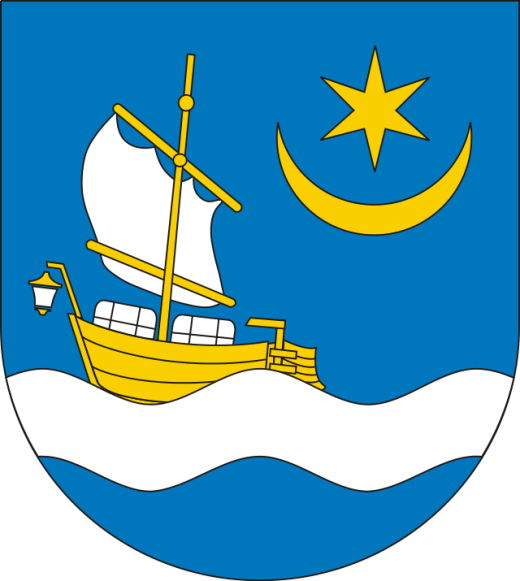 SPIS TREŚCIWSTĘP	41.	Uwarunkowania prawne i proces tworzenia Strategii	62.	Kontekst dokumentów strategicznych	82.1.	Poziom europejski	82.2.	Poziom krajowy	112.3.	Poziom regionalny	182.4.	Poziom lokalny	213.	Charakterystyka gminy Tryńcza	233.1.	Położenie geograficzne i administracyjne	233.2.	Demografia	253.3.	Rynek pracy	283.4.	Aktywność społeczna mieszkańców	313.5.	Społeczeństwo informacyjne	373.6.	Edukacja i wychowanie	393.7.	Zasoby mieszkaniowe i infrastruktura sieciowa	423.8.	Transport	453.9.	Gospodarka	463.10.	Rolnictwo	513.11.	Ochrona środowiska	533.12.	Ochrona zdrowia	553.13.	Bezpieczeństwo publiczne	563.14.	Kultura i sport	584.	Identyfikacja problemów społecznych w Gminie	604.1.	Pomoc społeczna w Gminie w latach 2012–2014	604.2.	Obszary problemowe w gminie	724.3.	Podsumowanie diagnozy	925.	Misja i Cele strategiczne	936.	Realizacja Strategii (kierunki działań, wdrażanie  i monitorowanie)	967.	Źródła finansowania Strategii	106Bibliografia	107Spis tabel, wykresów i rysunków	110WYKAZ STOSOWANYCH SKRÓTÓWWSTĘPStrategia rozwiązywania problemów społecznych jest jednym z podstawowych narzędzi realizacji polityki społecznej na szczeblu lokalnym. Ma charakter dokumentu planistycznego celem, którego jest rozwiązywanie kluczowych problemów społecznych na określonym obszarze. Strategia powinna być wyrazem zintegrowanego planowania społecznego. Określać sposób osiągnięcia jasno sformułowanych celów poprzez sterowanie procesem rozwoju, integracji oraz szeroko rozumianej polityki społecznej. Schemat taki stanowi podstawę 
do realizacji stosunkowo trwałych wzorów interwencji społecznych, które mogą przyczynić się do poprawy warunków życia mieszkańców gminy, tak aby doprowadziło to do integracji społecznej. Gmina Tryńcza – jako podstawowy elementem struktury samorządowej – jest bezpośrednio zaangażowana w rozwiązywanie problemów społecznych. Stosownie 
do postanowień ustawy o samorządzie gminnym do zakresu działania gminy należą wszystkie sprawy publiczne o znaczeniu lokalnym niezastrzeżone ustawami na rzecz innych podmiotów i – jeżeli ustawy nie będą stanowiły inaczej – rozstrzyganie w tych sprawach należy do gminy. Stąd też spoczywa na niej realizacja zadań z zakresu pomocy społecznej, 
w tym obowiązek opracowania strategii rozwiązywania problemów społecznych, uregulowany w ustawie o pomocy społecznej, ze szczególnym uwzględnieniem programów pomocy społecznej, profilaktyki oraz rozwiązywania problemów alkoholowych i innych, których celem jest integracja osób i rodzin z grup szczególnego ryzyka.Gmina powinna wspierać swoich mieszkańców w radzeniu sobie z problemami społecznymi, realizując poszczególne zadania w sposób efektywny i adekwatny do potrzeb lokalnej społeczności. Ideą przewodnią działań podejmowanych przez gminę oraz jednostki jej podległe powinno być kreowanie korzystnych warunków dla aktywności w różnych sferach życia: edukacyjnej, zawodowej, rodzinnej, zdrowotnej, społecznej, kulturalnej, czy rekreacyjnej. Dostrzegając znaczenie problematyki społecznej w Gminie Tryńcza opracowano Strategię Rozwiązywania Problemów Społecznych Gminy Tryńcza na lata 2016–2020, która zastąpiła wcześniej obowiązującą Strategię Rozwiązywania Problemów Społecznych Gminy Tryńcza na lata 2011–2015. Przyjęta Strategia porządkuje wiedzę o występujących w Gminie problemach społecznych, a także wskazuje priorytety działań, jakie powinny podejmować władze Gminy w celu eliminacji tych problemów oraz zapobieganiu ich powstawania. Uporządkowanie oraz określenie długofalowych celów i kierunków działań pozwala 
na zoptymalizowanie funkcjonowania instytucji działających w obszarze polityki społecznej. Z drugiej zaś strony pozwala mieszkańcom zapoznać się z działaniami zaplanowanymi przez samorząd.Diagnozę społeczną gminy Tryńcza opracowano na podstawie:informacji i materiałów przekazanych przez władze lokalne, danych zebranych podczas spotkań z mieszkańcami, organizacjami pozarządowymi 
i przedstawicielami sektora prywatnego,instrumentów analizy strategicznej, do których należy zaliczyć identyfikację mocnych 
i słabych stron oraz szans i zagrożeń lokalnego systemu polityki społecznej (SWOT),danych statystycznych pozyskanych samodzielnie.Umożliwiło to zidentyfikowanie podstawowych problemów występujących w Gminie. Diagnoza stanowiła podstawę do opracowania części strategicznej dokumentu, w której oprócz misji oraz celów strategicznych omówiono wdrażanie i monitorowanie Strategii, 
a także źródła finansowania oraz osoby/podmioty odpowiedzialne za realizację określonych 
w niej zadań.Uwarunkowania prawne i proces tworzenia Strategii Zgodnie z ustawą o pomocy społecznej:Biorąc pod uwagę powyższe regulacje prawne ustawa nakłada na gminy obowiązek opracowania Strategii rozwiązywania problemów społecznych, wynikający z powinności realizacji zadań pomocy społecznej. Strategia ma na celu wyznaczenie konkretnych działań określonym podmiotom lokalnym, których efektem będzie ograniczenie występowania 
oraz zminimalizowanie skutków negatywnych zjawisk społecznych. Zakres strategii obejmuje takie obszary polityki społecznej, jak: ubóstwo,bezrobocie,niepełnosprawność,trudna sytuacja osób w podeszłym wieku,uzależnienie od alkoholu uzależnienie od narkotyków, problem przemocy w rodzinie, niedożywienie dzieci, bezradność lub trudność w sprawach opiekuńczo-wychowawczych itp.Wspólną cechą wymienionych powyżej problemów jest zagrożenie wykluczeniem społecznym osób lub całych grup społecznych.Duża różnorodność występujących problemów społecznych powoduje konieczność osadzenia zapisów Strategii nie tylko w ramach ustawy o pomocy społecznej, lecz również innych przepisów krajowych, które determinują kształt podejmowanych w przyszłości działań. Do powyższych przepisów należą m.in.:Ustawa z dnia 8 marca 1990 r. o samorządzie gminnym (Dz.U.2015.1515 j.t., z późn. zm.), Ustawa z dnia 6 grudnia 2006 r. o zasadach prowadzenia polityki rozwoju (Dz.U.2014.1649 j.t., z późn. zm.),Ustawa z dnia 24 kwietnia 2003 r. o działalności pożytku publicznego i o wolontariacie (Dz.U.2014.1118 j.t., z późn. zm.),Ustawa z dnia 29 lipca 2005 r. o przeciwdziałaniu przemocy w rodzinie (Dz.U.2015.1390 j.t., z późn. zm.),Ustawa z dnia 9 czerwca 2011 r. o wspieraniu rodziny i systemie pieczy zastępczej (Dz.U.2015.332 j.t., z późn. zm.),Ustawa z dnia 28 listopada 2003 r. o świadczeniach rodzinnych (Dz.U.2015.114 j.t, z późn. zm.),Ustawa z dnia 7 września 2007 r. o pomocy osobom uprawnionym do alimentów (Dz.U.2015.859 j.t., z późn. zm.),Ustawa z dnia 26 października 1982 r. o wychowaniu w trzeźwości i przeciwdziałaniu alkoholizmowi (Dz.U.2012.1356 j.t., z późn. zm.),Ustawa z dnia 29 lipca 2005 r. o przeciwdziałaniu narkomanii (Dz.U.2012.124 j.t., z późn. zm.),Ustawa z dnia 19 sierpnia 1994 r. o ochronie zdrowia psychicznego (Dz.U.2011.231.1375 j.t., z późn. zm.),Ustawa z dnia 13 czerwca 2003 r. o zatrudnieniu socjalnym (Dz.U.2011.43.225 j.t., z późn. zm.),Ustawa z dnia 27 sierpnia 1997 r. o rehabilitacji zawodowej i społecznej oraz zatrudnianiu osób niepełnosprawnych (Dz.U.2011.127.721 j.t., z późn. zm.), Ustawa z dnia 20 kwietnia 2004 r. o promocji zatrudnienia i instytucjach rynku pracy (Dz.U.2015.149 j.t., z późn. zm.),Ustawa z dnia 7 września 1991 r. o systemie oświaty (Dz.U.2004.256.2572 j.t., z późn. zm.),Ustawa z dnia 17 grudnia 1998 r. o emeryturach i rentach z Funduszu Ubezpieczeń Społecznych (Dz.U.2015.748 j.t., z późn. zm.),Ustawa z dnia 25 października 1991 r. o organizowaniu i prowadzeniu działalności kulturalnej (Dz.U.2012.406 j.t., z późn. zm.),Ustawa z dnia 21 czerwca 2001 r. o dodatkach mieszkaniowych (Dz.U.2013.966 j.t., z późn. zm.),Ustawa z dnia 21 czerwca 2001 r. o ochronie praw lokatorów, mieszkaniowym zasobie gminy i o zmianie Kodeksu cywilnego (Dz.U.2014.150 j.t., z późn. zm.),Ustawa z dnia 5 czerwca 1998 r. o samorządzie powiatowym (Dz.U.2015.1445 j.t., z późn. zm.).Poza zapisami ustawowymi nakładającymi na gminę konieczność skutecznego przeciwdziałania różnym problemom społecznym, Strategia musi być spójna z dokumentami strategicznymi szczebla unijnego, krajowego, regionalnego i gminnego.Kontekst dokumentów strategicznychPlanowanie strategiczne w dziedzinie gminnej polityki społecznej stanowi relatywnie długi i skomplikowany proces dostosowywania działań władz samorządowych do obecnych oraz przyszłych potrzeb społecznych w określonej perspektywie czasowej, z uwzględnieniem posiadanych zasobów oraz szans i zagrożeń pochodzących z otoczenia. Wśród kluczowych uwarunkowań zewnętrznych, mogących mieć wpływ na realizację założeń przyjętych 
w Strategii, znajdują się również dokumenty strategiczne na szczeblu międzynarodowym (przede wszystkim UE), krajowym, regionalnym i gminnym. Definiują one ramy formalno-prawne dla działania władz samorządowych, a jednocześnie wskazują priorytetowe obszary interwencji publicznej.Przyjęto, że realizacja celów niniejszej Strategii przyczyni się także do osiągnięcia celów zakładanych w dokumentach wymienionych poniżej.Poziom europejskiSzczególne znaczenie w zakresie przeciwdziałania i walki z wykluczeniem społecznym, z uwagi na ich implementację w polskich przepisach i dokumentach strategicznych, mają rozwiązania przyjmowane przez organy UE. Europa 2020 – Strategia na rzecz inteligentnego i zrównoważonego rozwoju W 2010 r. Komisja Europejska opublikowała dokument Europa 2020 – Strategia 
na rzecz inteligentnego i zrównoważonego rozwoju sprzyjającego włączeniu społecznemu. Strategia Europa 2020 obejmuje trzy wzajemnie ze sobą powiązane priorytety: rozwój inteligentny: rozwój gospodarki opartej na wiedzy i innowacji, rozwój zrównoważony: wspieranie gospodarki efektywniej korzystającej z zasobów, bardziej przyjaznej środowisku i bardziej konkurencyjnej,rozwój sprzyjający włączeniu społecznemu: wspieranie gospodarki o wysokim poziomie zatrudnienia, zapewniającej spójność społeczną i terytorialną.Jednym z celów Strategii Europa 2020 jest wydźwignięcie z ubóstwa i wykluczenia społecznego co najmniej 20 milionów ludzi i zwiększenie do poziomu 75% zatrudnienia osób w wieku 20–64 lat. W osiągnięciu tych celów pomocne są inicjatywy przewodnie Strategii Europa 2020, w tym Europejska platforma współpracy w zakresie walki z ubóstwem 
i wykluczeniem społecznym oraz Program na rzecz nowych umiejętności i zatrudnienia.Rozwój sprzyjający włączeniu społecznemu oznacza wzmocnienie pozycji obywateli poprzez zapewnienie wysokiego poziomu zatrudnienia, inwestowanie w kwalifikacje, zwalczanie ubóstwa oraz modernizowanie rynków pracy, systemów szkoleń i ochrony socjalnej, tak aby pomóc ludziom przewidywać zmiany i radzić sobie z nimi oraz móc budować spójne społeczeństwo.Europejska platforma współpracy w zakresie walki z ubóstwem i wykluczeniem społecznymEuropejska platforma współpracy w zakresie walki z ubóstwem i wykluczeniem społecznym jest jedną z siedmiu inicjatyw przewodnich Strategii Europa 2020. Projekt ma na celu zapewnienie spójności społecznej i terytorialnej, tak aby korzyści płynące ze wzrostu gospodarczego i zatrudnienia były szeroko dostępne, a osoby ubogie i wykluczone społecznie mogły żyć godnie i aktywnie uczestniczyć w życiu społecznym. Działalność platformy dotyczy przede wszystkim pięciu obszarów. Są to:Działania obejmujące wszystkie obszary polityki, takie jak rynek pracy, gwarantowany dochód minimalny, opieka zdrowotna, edukacja, warunki mieszkaniowe i dostęp 
do podstawowego rachunku bankowego.Skuteczniejsze wykorzystanie funduszy UE wspierających włączenie społeczne. Komisja zaproponowała, aby 20% środków z Europejskiego Funduszu Społecznego przeznaczyć na walkę z ubóstwem i wykluczeniem społecznym.Wspieranie rzetelnego sprawdzania skuteczności innowacyjnych rozwiązań w obszarze polityki społecznej, zanim zostaną one powszechnie wdrożone.Współpraca partnerska ze społeczeństwem obywatelskim, aby skuteczniej wspierać realizację reform polityki społecznej. Udział osób dotkniętych ubóstwem ma zasadnicze znaczenie dla powodzenia strategii włączenia społecznego.Ściślejsza koordynacja polityki poszczególnych krajów UE prowadzona w ramach otwartej metody koordynacji w dziedzinie ochrony socjalnej i włączenia społecznego (społeczna OMK) i przy pomocy Komitetu Ochrony Socjalnej.Cel Strategii Europa 2020 dotyczący ubóstwa jest zarazem zachętą dla Komisji Europejskiej do położenia większego nacisku na kwestie społeczne w rocznej analizie wzrostu gospodarczego.Program na rzecz nowych umiejętności i zatrudnieniaProgram na rzecz nowych umiejętności i zatrudnienia to inicjatywa Komisji, która 
ma pomóc UE w osiągnięciu do 2020 r. celu, jakim jest podniesienie do 75% odsetka zatrudnionych osób w wieku produkcyjnym (20–64 lata). Program ma przyczynić się również do osiągnięcia takich celów UE, jak obniżenie wskaźnika uczniów przedwcześnie kończących naukę do poziomu poniżej 10%, zwiększenie (do co najmniej 40%) odsetka młodych ludzi podejmujących studia na uniwersytetach i politechnikach, a także zmniejszenie do 2020 r. 
o co najmniej 20 mln grupy osób dotkniętych lub zagrożonych ubóstwem i wykluczeniem społecznym. Program zawiera szereg konkretnych działań, które pomogą:przyśpieszyć reformy służące zwiększeniu elastyczności i bezpieczeństwa zatrudnienia 
na rynku pracy,dostosować kwalifikacje pracowników do potrzeb rynku pracy obecnie i w przyszłości,poprawić jakość miejsc pracy i warunki pracy,sformować lepsze otoczenie dla tworzenia miejsc pracy.Komunikat Komisji Europejskiej „Inicjatywa na rzecz przedsiębiorczości społecznej” Wspomniany powyżej komunikat wydany został w dniu 25 października 2011 r. Komisja Europejska zwróciła szczególną uwagę na znaczącą rolę ekonomii społecznej 
w strategii „Europa 2020” w kontekście zwalczania ubóstwa i wykluczenia społecznego. 
W gospodarce społecznej na terenie UE zatrudnionych jest ok. 11 mln osób, co stanowi 6% całkowitego zatrudnienia. Komisja Europejska zaproponowała rozwiązania, których celem jest wzmocnienie roli ekonomii społecznej poprzez realizację następujących działań:Poprawa dostępu do finansowania realizowana przez:uznanie przedsiębiorstw społecznych za priorytet inwestycyjny Europejskiego Funduszu Rozwoju Regionalnego i Europejskiego Funduszu Społecznego,utworzenie ram dla etycznych funduszy inwestycyjnych,łatwiejszy dostęp do mikrokredytów,Poprawa promocji ekonomii społecznej za pomocą:zwiększenia rozpoznawalności ekonomii społecznej,utworzenia publicznej bazy danych oznakowań i certyfikatów oraz platformy wymiany danych i informacji,zestawienia dobrych praktyk,Poprawa otoczenia prawnego zakładająca m.in.:silniejsze wykorzystanie elementu jakości w procedurze zamówień publicznych,uproszczenie stosowania zasad pomocy publicznej w przypadku usług społecznych i lokalnych,zwiększenie znaczenia kryteriów i warunków pracy w zamówieniach publicznych.Należy przyjąć, że realizacja celów niniejszej Strategii przyczyni się pośrednio 
do osiągnięcia celów zakładanych w dokumencie, w szczególności w zakresie poprawy promocji ekonomii społecznej.Komunikat Komisji Europejskiej w sprawie polityki UE i wolontariatu: Uznanie i propagowanie wolontariatu transgranicznego w UEKomunikat z dnia 20 września 2011 r. Komisji Europejskiej podkreśla znaczenia wolontariatu dla tworzenia i rozwijania kapitału ludzkiego i społecznego. Uznaje, że jest 
on jednym z kluczowych czynników integracji i wzrostu zatrudnienia oraz elementem poprawy spójności społecznej. Określa wolontariuszy jako istotny element kształtowania społeczeństwa europejskiego. Należy zaznaczyć, że wolontariat przyczynia się również 
do realizacji Strategii Europa 2020 (w szczególności do osiągnięcia do roku 2020 docelowej stopy zatrudnienia w UE, wynoszącej 75%). Powyższe stanowi efekt tego, że wolontariat umożliwia zdobywanie i podnoszenie kompetencji oraz przystosowywanie się do zmian 
na rynku pracy.Poziom krajowyDługookresowa Strategia Rozwoju Kraju Polska 2030. Trzecia fala nowoczesnościDługookresowa Strategia Rozwoju Kraju „Polska 2030. Trzecia fala nowoczesności”, przyjęta została Uchwałą Nr 16 Rady Ministrów z dnia 5 lutego 2013 r. Zgodnie z przepisami ustawy o zasadach prowadzenia polityki rozwoju (art. 9 ust 1) jest dokumentem określającym główne trendy, wyzwania i scenariusze rozwoju społeczno-gospodarczego kraju oraz kierunki przestrzennego zagospodarowania kraju, z uwzględnieniem zasady zrównoważonego rozwoju, obejmującym okres co najmniej 15 lat. Stanowi najszerszy 
i najbardziej ogólny element nowego systemu zarządzania rozwojem kraju, którego założenia zostały określone w ustawie o zasadach prowadzenia polityki rozwoju kraju i przyjętym 
27 kwietnia 2009 r. przez Radę Ministrów dokumencie Założenia systemu zarządzania rozwojem Polski. Nadrzędnym celem dokumentu jest poprawa jakości życia Polaków mierzona zarówno wskaźnikami jakościowymi, jak i wartością oraz tempem wzrostu PKB w Polsce. Warto zaznaczyć, że określenie poprawy jakości życia, jako celu rozwoju, niesie za sobą również konsekwencje, dotyczące kompleksowego rozumienia „jakości życia” jako dobrostanu w różnych obszarach życia: długości życia w ogóle,długości życia w zdrowiu (co wiąże się z poprawą stanu zdrowia Polaków jako rezultatu międzysektorowych działań prozdrowotnych a w szczególności sprawnie funkcjonującego systemu ochrony zdrowia),większej satysfakcji z wykonywanej pracy,lepszych warunków łączenia kariery zawodowej z życiem prywatnym i rodzinnym,sprawnej sieci bezpieczeństwa socjalnego nastawionej na pomoc, której celem jest zwiększenie szans na aktywność społeczną i zawodową i dbałość o przeciwdziałanie różnym formom wykluczenia,dostępności dóbr i usług publicznych (zdefiniowanych, standaryzowanych, efektywnie dostarczanych) bez względu na status rodzinny i miejsce zamieszkania, otwartych warunków uczestnictwa w życiu publicznym,bezpieczeństwa dochodów na starość,środowiskowego poczucia równowagi w odniesieniu do warunków krajobrazowych, naturalnego stanu otoczenia oraz żywności,udziału w kulturze (co jest ważne dla prorozwojowego potencjału kreatywności),poczucia satysfakcji z życia.W DSRK zawarte zostały trzy obszary rozwojowe. Jeden z nich to obszar efektywności 
i sprawności państwa, któremu przyporządkowano dwa cele strategiczne: Stworzenie sprawnego państwa jako modelu działania administracji publicznej (Cel 10) oraz Wzrost społecznego kapitału rozwoju (Cel 11).Strategia Rozwoju Kraju 2020. Aktywne społeczeństwo, konkurencyjna gospodarka, sprawne państwoNajważniejszym dokumentem w perspektywie średniookresowej jest Strategia Rozwoju Kraju 2020 „Aktywne społeczeństwo, konkurencyjna gospodarka, sprawne państwo”, przyjęta Uchwałą Nr 157 Rady Ministrów z dnia 25 września 2012 r. Określa cele strategiczne rozwoju kraju do 2020 r., kluczowe dla określenia działań rozwojowych, w tym możliwych do sfinansowania w ramach przyszłej perspektywy finansowej UE na lata 2014–2020. ŚSRK wytycza obszary strategiczne, w których koncentrować się będą główne działania oraz określa, jakie interwencje są niezbędne w perspektywie średniookresowej 
w celu przyspieszenia procesów rozwojowych. ŚSRK jest podstawą dla 9 strategii zintegrowanych, które powinny przyczyniać się do realizacji założonych w ŚSRK celów, 
a zaprojektowane w nich działania – rozwijać i uszczegóławiać reformy wskazane w ŚSRK. Zadaniem zintegrowanych strategii będzie sprecyzowanie kierunków działania 
i przedstawienie instrumentów realizujących wskazane zadania państwa.Strategia definiuje trzy, przedstawione poniżej, obszary strategicznego rozwoju wraz z przyporządkowanymi im celami strategicznymi: Tabela 1: Obszary strategicznego rozwoju oraz cele wynikające ze Strategii Rozwoju Kraju 2020Źródło: Strategia Rozwoju Kraju 2020 „Aktywne społeczeństwo, konkurencyjna gospodarka, sprawne państwo”, Ministerstwo Rozwoju Regionalnego, Warszawa 2012.Strategia Rozwoju Kapitału Ludzkiego 2020Strategia Rozwoju Kapitału Ludzkiego 2020 została przyjęta Uchwałą Nr 104 Rady Ministrów z dnia 18 czerwca 2013 r. SRKL jest jedną z dziewięciu strategii sektorowych stanowiących „inne strategie rozwoju” w rozumieniu ustawy o zasadach prowadzenia polityki rozwoju, realizujących średnio i długookresową strategię rozwoju kraju. Głównym celem SRKL jest rozwijanie kapitału ludzkiego poprzez wydobywanie potencjałów poszczególnych osób w taki sposób, by mogły w pełni uczestniczyć w życiu społecznym, politycznym i ekonomicznym na wszystkich etapach życia. Poza celem głównym w SRKL wyznacza pięć celów szczegółowych:wzrost zatrudnienia,wydłużenie aktywności zawodowej i zapewnienie lepszej jakości funkcjonowania osób starszych,poprawa sytuacji osób i grup zagrożonych wykluczeniem społecznym,poprawa zdrowia obywateli oraz podniesienie efektywności opieki zdrowotnej,podniesienie poziomu kompetencji i kwalifikacji obywateli. Realizacja celu głównego oraz celów szczegółowych SRKL odbywać się będzie 
w wyniku działań podejmowanych na różnych etapach życia: od wczesnego dzieciństwa, poprzez edukację szkolną, edukację na poziomie wyższym, okres aktywności zawodowej 
i rodzicielstwa, do starości.Pracom nad SRKL towarzyszyło przekonanie, że wysoka jakość kapitału ludzkiego 
ma znaczenie przy dokonywaniu życiowych wyborów, które przekładają się na jakość życia obecnego i przyszłych pokoleń. Realizacja celów SRKL powinna, w perspektywie roku 2020, pozwolić na to, 
by Polska, dzięki rozwiniętemu rynkowi pracy i wysokiemu poziomowi zatrudnienia 
w połączeniu z wysoką jakością systemem kształcenia oraz efektywną opieką zdrowotną, stawała się coraz bardziej nowoczesnym, atrakcyjnym i konkurencyjnym miejscem do życia.Strategia Rozwoju Kapitału Społecznego 2020Strategia Rozwoju Kapitału Społecznego 2020 została przyjęta Uchwałą Nr 61 Rady Ministrów z dnia 26 marca 2013 r. Stanowi jedną z dziewięciu strategii zintegrowanych. Działania w niej wskazane mają wspierać zaangażowanie obywatelskie, zachęcać 
do współpracy oraz wzmacniać kreatywność Polaków. Jest dokumentem wielowymiarowym, zakładającym skoordynowaną interwencję publiczną w obszarach dotychczas niedocenianych lub niewystarczająco akcentowanych w dokumentach horyzontalnych.SRKS przyczynia się do realizacji Celu 11 DSRK „Wzrost społecznego kapitału rozwoju”, wdrażając określone w dokumencie kierunki interwencji: przygotowanie i wprowadzenie programu edukacji obywatelskiej na wszystkich poziomach edukacji, w perspektywie uczenia się przez całe życie,promowanie działań szkół i innych podmiotów w zakresie realizacji projektów społecznych,uproszczenie mechanizmów zrzeszania się ludzi przez ograniczenie procedur i obciążeń dla stowarzyszeń, fundacji i inicjatyw obywatelskich,promocja partycypacji społecznej i obywatelskiej (przez docenianie ludzi zaangażowanych w działalność społeczną, kampanie społeczne, wykorzystywanie nowoczesnych technologii, wprowadzanie nowych technik głosowań i komunikowania się administracji z obywatelami),zwiększenie obecności kultury w życiu codziennym ludzi przez stałe zwiększanie dostępności zasobów kultury i kształcenie nawyków kulturowych,modernizacja infrastruktury oraz rozszerzenie ról społecznych instytucji kultury, w tym bibliotek i ośrodków kultury.Strategia Rozwoju Kapitału Społecznego 2020 zakłada, że kapitał społeczny jest ważnym czynnikiem rozwoju kraju i wymagającym jego wzmocnienie. Podejmowane działania powinny przyczyniać się do wzrostu wzajemnego zaufania Polaków 
i sprzyjać poprawie zaufania do instytucji oraz organów państwa. Ważnym elementem inicjowanych zmian powinno być wzmacnianie gotowości Polaków do działania na rzecz dobra wspólnego.Raport Polska 2030 Powyższy dokument stanowi podstawę diagnostyczną dla przygotowywanych strategii rozwoju. Określa cele w perspektywie do 2030 r., w zakresie:wzrostu i konkurencyjność,sytuacji demograficznej,wysokiej aktywności zawodowej oraz adaptacyjności zasobów pracy,odpowiedniego potencjału infrastruktury,bezpieczeństwa energetyczno-klimatyczne,gospodarki oparta na wiedzy i rozwoju kapitału intelektualnego,solidarności i spójność regionalnej,poprawy spójności społecznej,sprawnego państwa,wzrostu kapitału społecznego Polski.Wskazuje również na pięć kluczowych czynników rozwoju kraju w perspektywie 2030 r.:Warunki dla szybkiego wzrostu inwestycji.Wzrost aktywności zawodowej i mobilności Polaków.Rozwój produktywności i innowacyjności.Efektywna dyfuzja rozwoju w wymiarze regionalnym i społecznym.Wzmocnienie kapitału społecznego i sprawności państwa.W kontekście rozwoju kapitału społecznego, dokument podkreśla coraz wyższe znaczenie usieciowienia społeczeństwa, niosące za sobą zmianę dotychczasowych więzi społecznych. Podkreślona jest tu rola nowoczesnych form komunikacji masowej rewolucjonizujących komunikację publiczną. Wzrost kapitału społecznego wymaga stymulowania zwiększenia troski o dobro wspólne, wzrostu wzajemnego zaufania, poprawy jakości przestrzeni i debaty publicznej, naprawy infrastruktury instytucjonalnej państwa, wspierania aktywności obywatelskiej – indywidualnej i zinstytucjonalizowanej – 
oraz zwiększenia roli potencjału kreatywnego oraz intelektualnego.Narodowa Strategia Integracji Społecznej dla Polski Jest to dokumentem, którego cel stanowi pomoc w procesie włączania się Polski 
w realizację drugiego z celów Strategii Lizbońskiej – zakładającego modernizację europejskiego modelu socjalnego, zwalczanie wykluczenia społecznego oraz inwestowanie 
w ludzi. Działania w tym zakresie mają przyczynić się do:dostosowania edukacji i szkolenia do wymogów życia i pracy w społeczeństwie opartym na wiedzy,rozwijania aktywnej polityki zatrudnienia przyczyniającej się do tworzenia większej liczby lepszych miejsc pracy,modernizacji systemu ochrony socjalnej, w tym systemów emerytalnych i ochrony zdrowia, m.in. w celu zapewnienia ich finansowej stabilności oraz odpowiedniej koordynacji z celami polityki edukacyjnej i polityki zatrudnienia,wspierania integracji społecznej, aby uniknąć pojawienia się trwale zmarginalizowanej klasy ludzi niezdolnych do funkcjonowania w społeczeństwie opartym na wiedzy.W ramach kilkunastu obszarów życia społecznego wyznaczonych w Narodowej Strategii Integracji Społecznej, dla Polski sformułowano następujące priorytety:wzrost uczestnictwa dzieci w wychowaniu przedszkolnym,poprawa jakości kształcenia na poziomie gimnazjalnym i średnim,upowszechnienie kształcenia wyższego i jego lepsze dostosowanie do potrzeb rynku pracy,rekompensowanie deficytów rozwoju intelektualnego i sprawnościowego dzieci,radykalne ograniczenie ubóstwa skrajnego,ograniczenie tendencji do wzrostu różnic dochodowych,ograniczenie bezrobocia długookresowego,zmniejszenie bezrobocia młodzieży,zwiększenie poziomu zatrudnienia wśród osób niepełnosprawnych,zwiększenie liczby uczestników w aktywnej polityce rynku pracy,upowszechnienie kształcenia ustawicznego,wydłużenie przeciętnego, dalszego trwania życia w sprawności,powszechne ubezpieczenie zdrowotne,kobiety i dzieci objęte programami zdrowia publicznego,wzrost dostępu do lokali (mieszkań) dla grup najbardziej zagrożonych bezdomnością,dostęp do pracowników socjalnych,rozwój pomocy środowiskowej – zwiększenie liczby osób objętych usługami pomocy środowiskowej,zaangażowanie obywateli w działalność społeczną,realizacja NSIS przez samorządy terytorialne,dostęp do informacji obywatelskiej i poradnictwa.Krajowe plany i programyOprócz dokumentów o charakterze stricte strategicznym w Polsce przyjęto szereg programów oraz planów odnoszących się do tematyki społecznej, stanowiących operacyjne uszczegółowienie zamierzeń ujętych w strategiach. Do obecnie obowiązujących należą przede wszystkim:Wieloletni Program Wspierania Finansowego Gmin w zakresie Dożywiania „Pomoc Państwa w zakresie dożywiania” na lata 2014–2020 – strategicznym celem programu jest ograniczenie zjawiska niedożywienia dzieci i młodzieży z rodzin o niskich dochodach lub znajdujących się w trudnej sytuacji, ze szczególnym uwzględnieniem uczniów z terenów objętych wysokim poziomem bezrobocia i ze środowisk wiejskich oraz osób dorosłych, w szczególności osób samotnych, w podeszłym wieku, chorych 
lub osób niepełnosprawnych.Krajowy Program Przeciwdziałania Ubóstwu i Wykluczeniu Społecznemu 2020. Nowy wymiar aktywnej integracji – główne priorytety programu to: przeciwdziałanie wykluczeniu społecznemu dzieci i młodzieży, zapewnienie spójności działań edukacyjnych, społecznych i zawodowych dzieci i młodzieży, aktywna integracja 
w społeczności lokalnej, bezpieczeństwo i aktywność osób starszych, zapobieganie niepewności mieszkaniowej i przeciwdziałania bezdomności oraz zarządzanie i zmiany strukturalne systemu integracji społecznej.Rządowy Program na rzecz Aktywności Społecznej Osób Starszych na lata 2014–2020 – celem programu jest poprawa jakości i poziomu życia osób starszych dla godnego starzenia się poprzez aktywność społeczną. Program ma przyczyniać się do pełniejszego korzystania z potencjału społeczno-zawodowego osób starszych, aby mogły one pełnić różne role społeczne w życiu publicznym. Ważne jest również uwzględnienie 
w działaniach ograniczeń wynikających z barier funkcjonalnych, na które narażone mogą być osoby starsze.Krajowy Program Przeciwdziałania Przemocy w Rodzinie na lata 2014–2020 – głównym celem programu jest zwiększenie skuteczności przeciwdziałania przemocy 
w rodzinie oraz zmniejszenie skali tego zjawiska w Polsce, poprzez zintensyfikowanie działań profilaktycznych w zakresie przeciwdziałania przemocy w rodzinie, zwiększenie dostępności i skuteczności ochrony oraz wsparcia osób dotkniętych przemocą w rodzinie, zwiększenie skuteczności oddziaływań wobec osób stosujących przemoc w rodzinie 
oraz zwiększenie poziomu kompetencji przedstawicieli instytucji i podmiotów realizujących zadania z zakresu przeciwdziałania przemocy w rodzinie w celu podniesienia jakości i dostępności świadczonych usług.Krajowy Program Przeciwdziałania Narkomani na lata 2011–2016 – cel ogólny programu to ograniczenie używania narkotyków i związanych z tym problemów społecznych i zdrowotnych.Narodowy Program Profilaktyki i Rozwiązywania Problemów Alkoholowych na lata 2011–2015 – do strategicznych celów programu należą: ograniczenie szkód zdrowotnych wynikających ze spożywania alkoholu, zmniejszenie dostępności i zmiana struktury spożywanego alkoholu, ograniczenie zaburzeń życia rodzinnego, w tym szkód zdrowotnych i rozwojowych dzieci z rodzin z problemem alkoholowym, ograniczenie zjawiska picia alkoholu przez dzieci i młodzież, ograniczenie skali zjawiska przemocy 
w rodzinie oraz zwiększenie skuteczności pomocy rodzinom, poprawa jakości działań podejmowanych przez gminy w ramach gminnych programów profilaktyki 
i rozwiązywania problemów alkoholowych oraz ograniczenie wydatkowania środków finansowych na zadania niezwiązane z profilaktyką i rozwiązywaniem problemów alkoholowych, ograniczenie przypadków naruszeń prawa w związku z alkoholem 
oraz oszacowanie strat ekonomicznych związanych z alkoholem.Krajowy Plan Działań na rzecz Zatrudnienia na lata 2015–2017 – celem ogólnym planu jest zwiększenie wskaźnika zatrudnienia ogółem (do 68,1% w 2017 r. – dla osób 
w przedziale wieku 20–64 lata). Realizacji tego celu sprzyjać będzie osiągnięcie celów dodatkowych, którymi są: zmniejszenie stopy bezrobocia ogółem oraz zwiększenie wskaźnika aktywności zawodowej.Poziom regionalnyStrategia rozwoju społeczno-gospodarczego Polski Wschodniej do roku 2020Strategia rozwoju społeczno-gospodarczego Polski Wschodniej do roku 2020 (aktualizacja) została przyjęta Uchwałą Nr 121 Rady Ministrów z dnia 11 lipca 2013 r. 
Jej głównym celem jest wzrost wydajności pracy we wszystkich sektorach gospodarki Polski Wschodniej. W obszarze „Zasoby pracy i jakość kapitału ludzkiego” określono, 
że aktywizacja niewykorzystanych zasobów pracy i podniesienie jakości kapitału ludzkiego na potrzeby gospodarki opartej na wiedzy to kluczowe strategiczne wyzwania z punktu widzenia systematycznego wzmacniania pozycji konkurencyjnej i rozwojowej województw Polski Wschodniej. Realizacja tego celu wymaga podjęcia w perspektywie średniookresowej szeregu właściwie skoordynowanych i kompleksowych, strategicznych działań nakierowanych na poprawę sytuacji na makroregionalnym rynku pracy. Do celów strategicznych we wspomnianym obszarze należą: przeciwdziałanie wykluczeniu 
na makroregionalnym rynku pracy oraz wzmocnienie potencjału nowoczesnych kadr dla gospodarki opartej na wiedzy.Wojewódzki Program Pomocy Społecznej na lata 2016-2023Na poziomie województwa podkarpackiego kluczowym dokumentem określającym cele i zadania samorządów, publicznych instytucji pomocy społecznej i służb zatrudnienia 
oraz podmiotów niepublicznych w zakresie przeciwdziałania wykluczeniu społecznemu, jest Wojewódzki Program Pomocy Społecznej na lata 2016–2023. W Programie jako cel strategiczny określono „zwiększenie efektywności systemu pomocy i integracji w województwie”, przyporządkowując mu 5 celów operacyjnych:Tabela 2: Cele operacyjne w obszarze „Zwiększenie efektywności systemu pomocy społecznej i integracji w województwie” Wojewódzkiego Programu Pomocy Społecznej na lata 2016-2023Źródło: Wojewódzki Program Pomocy Społecznej na lata 2016-2023, Regionalny Ośrodek Polityki Społecznej 
w Rzeszowie, Rzeszów 2015Strategia Rozwoju Powiatu Przeworskiego na lata 2014–2020Głównym celem strategicznym Strategii Rozwoju Powiatu Przeworskiego na lata 2014–2020 jest „wzrost jakości życia mieszkańców powiatu przeworskiego poprzez długofalowy i zrównoważony rozwój w oparciu o endogeniczne potencjały”. Dokument określa pięć osi priorytetowych:Oś priorytetowa 1: Rozwój gospodarki i przedsiębiorczości.Oś priorytetowa 2: Rozwój infrastruktury technicznej i poprawa efektywności energetycznej.Oś Priorytetowa 3: Wykorzystanie i wzmocnienie potencjału turystycznego.Oś Priorytetowa 4: Rozwój kapitału ludzkiego i poprawa warunków życia mieszkańców. Priorytety rozwojowe określone w ramach Osi 4 obejmują działania w zakresie poprawy dostępu do usług publicznych (przedszkola, placówki służby zdrowia), wspierania szkół w doskonaleniu oferty edukacyjnej oraz udostępnienia mieszkańcom w szerszym zakresie infrastruktury sportowo – rekreacyjnej. Założenia te oparte są na realizacji 6 przedstawionych poniżej celów strategicznych:Cel strategiczny 4.1. Promocja zatrudnienia i aktywizacja zawodowa osób bezrobotnych  oraz poszukujących pracy.Cel strategiczny 4.2. Rozwój oferty edukacyjnej przedszkoli i szkół. Cel strategiczny 4.3. Rozwój infrastruktury rekreacyjno-sportowej. Cel strategiczny 4.4. Poprawa dostępu mieszkańców do usług medycznych. Cel strategiczny 4.5. Poprawa dostępu mieszkańców do usług społecznych. Cel strategiczny 4.6. Wsparcie i promocja organizacji pożytku publicznego. Strategia rozwiązywania problemów społecznych w Powiecie Przeworskim na lata 2009–2018Strategia rozwiązywania problemów społecznych w Powiecie Przeworskim na lata 2009-2018 wyznaczyła trzy główne obszary problemowe:Kryzys funkcji rodziny.Brak poradnictwa specjalistycznego.Brak kompleksowego systemu wspierania osób niepełnosprawnych. Zaś ogólnym celem opracowanego dokumentu jest „wypracowanie nowego modelu opieki i interwencji na rzecz dziecka i rodziny zagrożonych w środowisku lokalnym”.Cele szczegółowe jakie zostały wyznaczone w ramach pierwszego i drugiego obszaru 
są następujące:Wspieranie wychowania dzieci w rodzinie i środowisku, dostęp do usług specjalistycznych, poradnictwo.Kreowanie i koordynowanie działań na rzecz aktywizacji dzieci i młodzieży.Zapobieganie umieszczaniu dzieci poza rodziną.Inicjowanie i koordynowanie pomocy rodzinie.Zapewnienie właściwej opieki w sytuacji konieczności umieszczenia dziecka poza rodziną naturalną.Kreowanie działań zmierzających do powrotu dziecka do rodziny naturalnej i środowiska (reintegracja rodziny).Natomiast w trzecim obszarze sformułowano dwa cele:Wyrównanie szans dla osób niepełnosprawnych.Wspieranie rodzin dotkniętych problemem niepełnosprawności.Poziom lokalnyStrategia Rozwoju Gminy Tryńcza na lata 2015–2020Strategia Rozwoju Gminy Tryńcza na lata 2016–2020 to kilkuletni plan działania wyznaczający strategiczne cele rozwoju gminy. Ustalenia zawarte w Strategii stanowią podstawę do prowadzenia przez władze Gminy długookresowej polityki rozwoju społeczno-gospodarczego. Wokół zawartych w dokumencie ustaleń koncentrować się będą działania władz samorządowych, a także innych interesariuszy, zmierzające do zapewnienia jak najlepszych warunków do dalszego rozwoju gospodarczego i życia mieszkańców gminy.W ramach Strategii Rozwoju Gminy Tryńcza na lata 2016–2020 wyodrębnionych zostało pięć obszarów rozwojowych:Obszar I: Gospodarka, rynek pracy i rolnictwo.Obszar II: Wsparcie społeczne.Obszar III: Aktywność społeczna, edukacja i kultura.Obszar IV: Infrastruktura i zarządzanie.Obszar V: Ochrona środowiska, turystyka i rekreacja.Dla każdego obszaru powstał szereg celów strategicznych i przypisanych im celów szczegółowych.Pozostałe dokumenty lokalneW kwestii rozwiązywania problemów społecznych szczególną wagę przypisuje 
się lokalnym programom, przyjmowanym uchwałami Rady Gminy. Zaliczyć do nich należy:Gminny Program Wspierania Rodziny na lata 2013–2015 – głównym celem programu jest tworzenie warunków sprzyjających wspieraniu rodziny i jej prawidłowego funkcjonowania. Jako cele szczegółowe wymienione zostały:praca z rodziną,pomoc w opiece i wychowaniu dziecka oraz w pełnieniu funkcji opiekuńczo-wychowawczej,bezpieczeństwo dziecka i rodziny.Program zakłada: poprawę funkcjonowania rodzin z problemami opiekuńczo-wychowawczymi i ograniczenie liczby dzieci umieszczanych w placówkach, polepszenie sytuacji dziecka w rodzinie oraz stanu bezpieczeństwa rodziny i dziecka.„Pomoc gminy w zakresie dożywiania” na lata 2014–2020 – celem programu jest ograniczenie zjawiska niedożywienia dzieci i młodzieży z rodzin o niskich dochodach 
lub znajdujących się w trudnej sytuacji. Gminny Program Profilaktyki i Rozwiązywania Problemów Alkoholowych na 2015 rok określa strategię Gminy w zakresie: profilaktyki alkoholowej, minimalizacji skutków społecznych i indywidualnych wynikających z nadużywania alkoholu, kształtowania właściwych postaw społecznych. Celami Programu są:rozpoznawanie specyfiki problemów alkoholowych na terenie Gminy Tryńcza 
oraz potrzeb lokalnego środowiska w zakresie pomocy w ich rozwiązywaniu;zwiększenie dostępności i skuteczności pomocy terapeutycznej dla osób uzależnionych od alkoholu oraz członków ich rodzin,zmniejszenie rozmiarów aktualnie zdiagnozowanych problemów alkoholowych 
oraz zapobieganie powstawaniu nowych,promowanie postaw społecznych ważnych dla profilaktyki i rozwiązywania problemów alkoholowych,działalność wychowawcza i informacyjna w zakresie rozwiązywania problemów uzależnień.Program Przeciwdziałania Przemocy w Rodzinie oraz Ochrony Ofiar Przemocy 
w Rodzinie w Gminie Tryńcza na lata 2011–2015 – cele szczegółowe określone 
w Programie to:zmniejszenie skali zjawiska przemocy w rodzinie na terenie Gminy Tryńcza,zwiększenie skuteczności działań interwencyjnych wobec osób stosujących przemoc w rodzinie,zwiększenie pomocy i ochrony ofiar przemocy w rodzinie.Gminny Program Przeciwdziałania Narkomanii na rok 2015 ukierunkowany jest przede wszystkim na profilaktykę oraz bezpośrednie i czynne zapobieganie patologiom społecznym. Cele stawiane w Programie to:ograniczenie używania narkotyków oraz związanych z tym problemów,zapobieganie wzrostowi i rozpowszechnianiu się problemów narkomanii 
oraz zmniejszanie zainteresowania dzieci i młodzieży środkami odurzającymi,ograniczenie szkód związanych z narkomanią u osób uzależnionych,reintegracja – powrót osób uzależnionych do otwartego społeczeństwa.Strategia Rozwoju Społeczeństwa Obywatelskiego Gminy Tryńcza – zakłada:zwiększenie aktywności społeczności lokalnej, skuteczniejsze i efektywniejsze wykorzystanie istniejących zasobów,wzrost zaangażowania organizacji lokalnych w zakresie podejmowania działań samorządowych,powstanie nowych organizacji pozarządowych i inicjatyw wolontarystycznych,usprawnienie procesu informacji,zmniejszenie obszaru wykluczenia społecznego,stały monitoring potrzeb środowiska społecznego,realizację projektów inicjowanych i współorganizowanych przez lokalne społeczności.Charakterystyka gminy TryńczaPołożenie geograficzne i administracyjneGmina Tryńcza to gmina wiejska położona w powiecie przeworskim, w północno-wschodniej części województwa podkarpackiego. Gmina jest oddalona o ok. 12 km 
od Przeworska i o ok. 53 km od centrum województwa – Rzeszowa. Rysunek 1: Mapa gminy Tryńcza 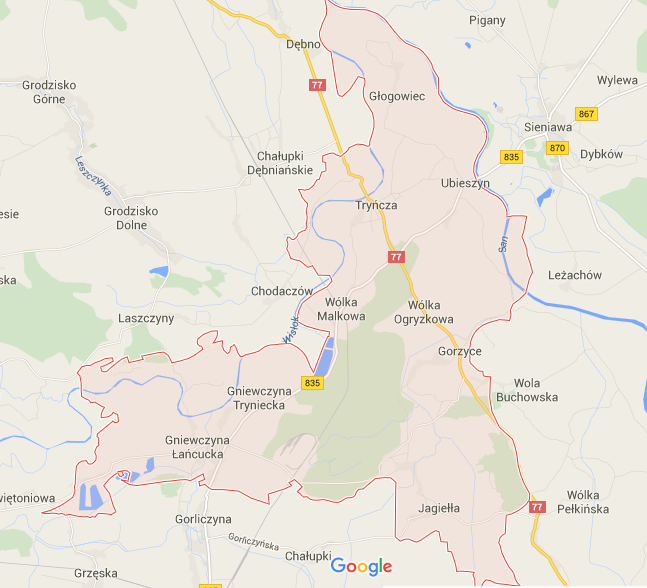 Źródło: Portal internetowy maps.google.pl Gmina obejmuje obszar ponad 70 km2, z czego ok. 72% jej powierzchni to użytki rolne, a pozostała część: lasy, grunty oraz pozostałe grunty i nieużytki. Obecną sieć osadniczą gminy tworzy 9 miejscowości:Głogowiec,Gniewczyna Łańcucka,Gniewczyna Tryniecka,Gorzyce,Jagiełła,Tryńcza - pełniąca funkcję siedziby gminy,Ubieszyn,Wólka Małkowa,Wólka Ogryzkowa.Gmina Tryńcza jest jedną z 10 gmin należących do powiatu przeworskiego i graniczy:od północy z gminą Sieniawa, od południa z gminą Przeworsk,od zachodu z należącymi do powiatu leżajskiego gminami: Grodzisko Dolne i Leżajsk, oraz gminą Białobrzegi (powiat łańcucki),od wschodu z należącą do powiatu jarosławskiego gminą Jarosław.Rysunek 2: Położenie gminy Tryńcza w powiecie przeworskim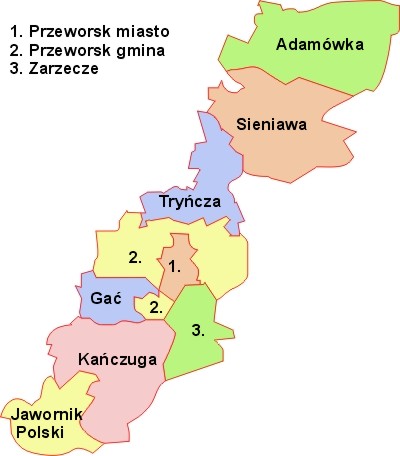 Źródło: Strona internetowa Związku Ochotniczych Straży Pożarnych Rzeczypospolitej Polskiej, www.osp.org.pl Gmina Tryńcza 27 marca 2012 r. otrzymała certyfikat potwierdzający, że spełnia ona wymagania najlepszych gmin UE. Certyfikat został przyznany na podstawie oceny Kapituły Plebiscytu EURO-GMINA w oparciu o dotychczasowe działania samorządu Gminy. Certyfikat upoważniał władze samorządowe do używania znaku i nazwy EURO-GMINA 
na tablicach informacyjnych, materiałach promocyjno-reklamowych oraz pieczęciach urzędowych gminy. Został wydany przez Fundację Gospodarczą EURO-PARTNER.17 października 2014 r. w Hotelu Bristol w Warszawie, podczas uroczystej gali kończącej trzynastą edycję konkursu „Gmina Fair Play” oraz premierową edycję Programu „Przyjazna Polska”, gmina Tryńcza została nagrodzona certyfikatem, który z rąk Wicepremiera odebrał Wójt Gminy.Ponadto Gmina Tryńcza jest posiadaczem certyfikatu ISO 9001:2008. Certyfikat potwierdza spełnienie wymagań normy ISO 9001:2008 w zakresie usług publicznych świadczonych przez administrację samorządową szczebla gminnego.DemografiaLiczba ludności w gminie w 2014 r. wyniosła 8 490. Była to najwyższa wartość 
w całym analizowanym okresie (lata 2008–2014). W porównaniu do 2012 r. liczba ludności wzrosła o 0,9%, zaś w porównaniu do 2008 r. – o 1,6%.Wykres 1: Liczba ludności w gminie TryńczaŹródło: Informacje przekazane przez Urząd Gminy TryńczaW latach 2008–2014 największa liczba urodzeń w gminie wystąpiła w 2009 r. 
i wyniosła 121. Z kolei najwyższa liczba zgonów wystąpiła w 2012 r. i była równa 100. 
W 2011 r. wystąpił ujemny przyrost naturalny – liczba zgonów przewyższyła liczbę urodzeń. Najwyższa dodatnia wartość przyrostu naturalnego wystąpiła w 2010 r. i wyniosła 20. Tabela 3: Podstawowe dane demograficzne za lata 2008–2014Źródło: Informacje przekazane przez Urząd Gminy TryńczaW latach 2008–2014 liczba zawieranych małżeństw oscylowała w przedziale 37-52 małżeństw rocznie. Najniższa wartość wystąpiła w 2012 r., zaś najwyższa w 2009 r. 
W ostatnim analizowanym roku zawarto 44 małżeństwa.Wykres 2: Liczba zawieranych małżeństw w gminie TryńczaŹródło: Informacje przekazane przez Urząd Gminy TryńczaNajliczniej zamieszkaną miejscowością w gminie jest Gniewczyna Łańcucka, w której stan ludności na koniec 2014 r. wynosił 2 141 osób (25,2% ogólnej liczby ludności 
w Gminie). Jest to również miejscowość o największej powierzchni (1 302,9 ha). Na drugim miejscu pod względem liczby ludności znalazła się miejscowość Gorzyce (1 365 osób), zaś 
na trzecim – Tryńcza (1 303 osoby).Tabela 4: Ludność i powierzchnia w miejscowościach gminy Tryńcza Źródło: Informacje przekazane przez Urząd Gminy TryńczaAnalizując strukturę ludności w podziale na ekonomiczne grupy wieku w latach 2010–2014 zauważalny jest spadek o 2,2 p.p. udziału ludności w wieku przedprodukcyjnym 
w ogólnej liczbie mieszkańców oraz wzrost o 0,1 p.p. odsetka ludności w wieku poprodukcyjnym. Zwiększeniu uległ również odsetek osób w wieku produkcyjnym (o 2,1 p.p.).Wykres 3: Ludność wg ekonomicznych grup wieku (%)Źródło: Opracowanie własne na podstawie danych GUS – Bank Danych LokalnychW latach 2010–2014 pogorszeniu uległ wskaźnik obciążenia demograficznego, liczony jako ludność w wieku poprodukcyjnym przypadająca na 100 osób w wieku przedprodukcyjnym. Poprawa nastąpiła z kolei w przypadku wskaźnika dotyczącego ludności w wieku nieprodukcyjnym przypadającej na 100 osób w wieku produkcyjnym oraz ludności w wieku poprodukcyjnym przypadającej na 100 osób w wieku produkcyjnym. Wykres 4: Wskaźnik obciążenia demograficznegoŹródło: Opracowanie własne na podstawie danych GUS – Bank Danych LokalnychRynek pracyW 2010 r. liczba pracujących w Gminie Tryńcza wyniosła 1 207 osób, po czym 
w kolejnym roku wzrosła do 1 232 osób. Od 2010 r. liczba pracujących zmniejszała 
się i w 2014 r. wyniosła 1 035 osób, czyli o 14,3% mniej niż w 2010 r.Wykres 5: Pracujący ogółemŹródło: Opracowanie własne na podstawie danych GUS – Bank Danych LokalnychW strukturze pracujących dominowali mężczyźni – w 2014 r. stanowili 72,1% ogólnej liczby pracujących. Największa liczba pracujących mężczyzn wystąpiła w 2011 r., zaś pracujących kobiet – w 2010 r. Od 2011 r. zarówno liczba pracujących mężczyzn, jak i kobiet zmniejszała się. Wykres 6: Pracujący wg płciŹródło: Opracowanie własne na podstawie danych GUS – Bank Danych LokalnychW latach 2010–2014 najmniej zarejestrowanych osób bezrobotnych odnotowano 
w 2014 r. (661 osób), zaś największą liczbę bezrobotnych zarejestrowano w 2012 r. (775 osób).Wykres 7: Zarejestrowani bezrobotni ogółemŹródło: Opracowanie własne na podstawie danych GUS – Bank Danych LokalnychW strukturze bezrobotnych pod względem płci w 2014 r. dominowali mężczyźni, jednak proporcje te ulegały wahaniom. Najwięcej zarejestrowanych bezrobotnych kobiet było w 2013 r., zaś najwięcej mężczyzn – w 2012 r. Wykres 8: Zarejestrowani bezrobotni wg płciŹródło: Opracowanie własne na podstawie danych GUS – Bank Danych LokalnychW 2013 r. w ogólnej liczbie zarejestrowanych bezrobotnych, najliczniejszą grupę stanowiły osoby uprzednio pracujące (74,1%), a także długotrwale bezrobotne (62,9%). Takie same tendencje dotyczyły roku poprzedniego.Tabela 5: Liczba zarejestrowanych w PUP bezrobotnych mieszkańców gminy TryńczaŹródło: Informacje przekazane przez Powiatowy Urząd Pracy w Przeworsku Wraz ze zmianą liczby zarejestrowanych bezrobotnych, zmieniał się ich udział w liczbie ludności w wieku produkcyjnym. W analizowanym okresie najwyższy udział dotyczył kobiet (od 14 do 16%), zaś najniższy mężczyzn (od 12 do 14%). Ogółem w 2014 r. osoby bezrobotne stanowiły 13% populacji w wieku produkcyjnym w gminie.Wykres 9: Udział bezrobotnych zarejestrowanych w liczbie ludności w wieku produkcyjnym (%)Źródło: Opracowanie własne na podstawie danych GUS – Bank Danych LokalnychAktywność społeczna mieszkańcówWspólnoty lokalne są podstawowym środowiskiem budującym tożsamość obywateli 
i określającym obszar ich działalności. W nich tworzy się (lub degeneruje) kapitał społeczny – istotny z punktu widzenia losów zarówno jednostek, jak i wspólnot. Władze samorządowe powinny i mogą stanowić element lokalnych wspólnot, które budują społeczeństwo obywatelskie zarówno na poziomie gmin jak i w wymiarze globalnym.Społeczeństwo obywatelskie jest typem środowiska moralnego, umożliwiającym wszechstronny rozwój człowieka jako istoty społecznej, zdolnej do nawiązywania 
i podtrzymywania, nawet wbrew przeciwnościom, solidarnej więzi z innymi oraz zdolnej 
do realizacji zespołu idei demokratycznych - opartych na godności, rozumie, wolności 
i odpowiedzialności. Chcąc zamanifestować w sołectwach oraz w całej gminie, aktywność uczestnictwa w życiu zarówno społecznym, jak i politycznym podjęto Uchwałę 
nr VII/64/2015 Rady Gminy Tryńcza z dnia 24 czerwca 2015 r. w sprawie przyjęcia Strategii Rozwoju Społeczeństwa Obywatelskiego Gminy Tryńcza.W polskim prawie definicję ustawową organizacji pozarządowej zawiera art. 3 ust. 2 ustawy z dnia 24 kwietnia 2003 r. o działalności pożytku publicznego i o wolontariacie, zgodnie z którym organizacjami pozarządowymi są, niebędące jednostkami sektora finansów publicznych, w rozumieniu przepisów o finansach publicznych, i niedziałające w celu osiągnięcia zysku, osoby prawne lub jednostki nieposiadające osobowości prawnej utworzone na podstawie przepisów ustaw, w tym fundacje i stowarzyszenia (przy czym niektórych przepisów ustawy nie stosuje się do fundacji publicznych i fundacji partii politycznych). Ustawa określa zasady oraz formy współpracy organów administracji publicznej 
z organizacjami pozarządowymi i innymi podmiotami społeczeństwa obywatelskiego, sfery aktywności społecznej i ekonomicznej organizacji pozarządowych.Na terenie gminy Tryńcza działają następujące organizacje pozarządowe:9 Kół Gospodyń Wiejskich – Tryńcza, Głogowiec, Gniewczyna Łańcucka, Gniewczyna Tryniecka, Jagiełła, Ubieszyn, Gorzyce, Wólka Małkowa, Wólka Ogryzkowa,4 Ludowe Kluby Sportowe – LKS „Wisłoczanka” Tryńcza, LKS „SAN” Gorzyce, LKS „Huragan” Gniewczyna, LKS „Zorza” Jagiełła,7 Ochotniczych Straży Pożarnych – Tryńcza, Gniewczyna Łańcucka, Gniewczyna Tryniecka, Gorzyce, Jagiełła, Głogowiec, Ubieszyn,2 stowarzyszenia – Stowarzyszenie Kraina Sanu, Stowarzyszenie Cantilena,5 Straży Grobowych – Tryńcza, Gniewczyna Łańcucka, Gniewczyna Tryniecka, Gorzyce, Jagiełła.Koła Gospodyń Wiejskich funkcjonują jako dobrowolna, samorządna i niezależna społeczno-zawodowa organizacja kobieca, działająca na terenach wiejskich, będąca jednym 
z rodzajów społeczno-zawodowych organizacji rolników. Bronią praw, reprezentują interesy 
i działają na rzecz poprawy sytuacji społeczno-zawodowej kobiet wiejskich oraz ich rodzin. Ich działalność koncentruje się na pięciu aspektach: pomocy rodzinom wiejskim w wychowaniu, kształceniu i organizacji wypoczynku dzieci oraz młodzieży, działaniu na rzecz ochrony zdrowia i zabezpieczenia socjalnego rodzin wiejskich, rozwijaniu przedsiębiorczości kobiet, racjonalizowaniu wiejskiego gospodarstwa domowego i zwiększaniu uczestnictwa mieszkańców wsi w dziedzinie kultury oraz kultywowaniu folkloru. Koła gospodyń wiejskich działają na podstawie ustawy z dnia 8 października 1982 r. 
o społeczno-zawodowych organizacjach rolników oraz uchwalonych przez siebie regulaminów. Są one tworzone jako wyodrębnione jednostki organizacyjne kółek rolniczych 
i posiadają swoją reprezentację we wszystkich ich statutowych organach. Tabela 6: Koła Gospodyń Wiejskich z terenu gminy TryńczaŹródło: Informacje przekazane przez Urząd Gminy TryńczaLudowe Kluby Sportowe prowadzą działalność w zakresie wychowania fizycznego 
i sportu, organizują dla tego celu ludność wsi, popularyzują wychowanie fizyczne i sport 
na terenie lokalnym oraz podnoszą poziom społeczny i kulturalny swych członków. Ideą jest upowszechnianie i udostępnianie różnych form kultury fizycznej w środowisku wiejskim. Różnorodność organizowanych zawodów sportowych, imprez rekreacyjnych 
i turystycznych w naturalny sposób zachęca dzieci, młodzież i dorosłych do aktywnego 
udziału w sporcie, wyrabiania potrzeby ruchu, sprawdzenia się w rywalizacji i udziału 
w sportowej zabawie. Tabela 7: Ludowe Kluby Sportowe z terenu gminy TryńczaŹródło: Informacje przekazane przez Urząd Gminy TryńczaOchotnicza Straż Pożarna to umundurowana, wyposażona w specjalistyczny sprzęt, organizacja społeczna, składająca się z grupy ochotników, przeznaczona w szczególności 
do walki z pożarami, klęskami żywiołowymi i innymi miejscowymi zagrożeniami. 
Do głównych celów i zadań OSP należą:prowadzenie działalności mającej na celu zapobieganie pożarom oraz współdziałanie 
w tym zakresie z Państwową Strażą Pożarną, organami samorządowymi i innymi podmiotami,udział w akcjach ratowniczych przeprowadzanych w czasie pożarów, zagrożeń ekologicznych związanych z ochroną środowiska, wypadków oraz innych klęsk i zdarzeń,informowanie ludności o istniejących zagrożeniach pożarowych i ekologicznych 
oraz sposobach ochrony przed nimi,upowszechnianie, w szczególności wśród członków, kultury fizycznej i sportu 
oraz prowadzenia działalności kulturalnej i oświatowej,wykonywanie zadań wynikających z przepisów o ochronie przeciwpożarowej,działania na rzecz ochrony środowiska,wspomaganie rozwoju społeczności lokalnych na własnym terenie,wykonywanie innych zadań określonych w statucie OSP,występy na zawodach sportowo-pożarniczych.Ochotnicze Straże Pożarne na terenie Gminy tworzą własne jednostki według granic administracyjnych sołectw i zrzeszają się w Gminny Związek Ochotniczych Straży Pożarnych. Koordynację działań statutowych prowadzi Zarząd Gminny OSP. Tabela 8: Ochotnicze Straże Pożarne z terenu Gminy TryńczaŹródło: Informacje przekazane przez Urząd Gminy TryńczaZ kolei Stowarzyszenie Lokalna Grupa Działania LGD „Kraina Sanu” stanowi rodzaj partnerstwa terytorialnego z siedzibą w Tryńczy, zrzeszającego przedstawicieli lokalnych organizacji (z sektora publicznego, prywatnego i pozarządowego) oraz mieszkańców obszaru wyznaczonego granicą gmin członkowskich. Głównym celem działania stowarzyszenia jest współpraca z organizacjami pozarządowymi oraz wspieranie ich działalności. Stowarzyszenie powstało w ramach Schematu I Pilotażowego Programu Leader+ jako partnerstwo trójsektorowe. Obszar objęty Lokalną Strategią Rozwoju obejmuje siedem gmin, w tym: dwie gminy z powiatu leżajskiego (Grodzisko Dolne, Kuryłówka), trzy gminy z powiatu przeworskiego (Adamówka, Tryńcza, Sieniawa) oraz dwie gminy z powiatu jarosławskiego (Wiązownica i Jarosław). Obszar LSR zajmuje łącznie 910 km². Teren miejski stanowi ok. 0,8% powierzchni tj. 7 km², natomiast ok. 99,2% powierzchni, czyli 903 km² należy 
do terenów wiejskich. Powierzchnia obszaru LSR wynosi 5% w stosunku do całkowitej powierzchni województwa podkarpackiego.Kolejną organizację pozarządową jest Stowarzyszenia Chóralnego „Chór Cantilena” 
w Tryńczy. Jego misją jest rozwój umuzykalnienia wśród lokalnej społeczności, popularyzacja kultury śpiewu, kultywowanie chrześcijańskich wartości religijnych, pobudzanie wartości patriotycznych i ludowych oraz rozwój i umacnianie więzi społecznych w środowisku. Prowadzone są działania w zakresie nauki śpiewu, w tym chóralnego na głosy o tematyce religijnej, patriotycznej i ludowej. Organizowane są występy, koncerty, przeglądy festiwale i konkursy śpiewacze, spotkania lokalnej społeczności z pieśnią, inscenizacjami, 
a także lokalne imprezy artystyczne. Warto zaznaczyć również współczesną tradycję straży grobowej na terenie Gminy Tryńcza. Związana jest ona z czuwaniem przy Grobie Pańskim w okresie Triduum Paschalnego oraz uświetnieniem Świąt Zmartwychwstania Pańskiego. Na terenie Gminy funkcjonuje 5 Straży Grobowych.Tabela 9: Straże Grobowe z terenu Gminy TryńczaŹródło: Informacje przekazane przez Urząd Gminy TryńczaDokonując zestawienia zbiorczego potencjału społecznego trzeciego sektora z terenu Gminy Tryńcza, należy zaznaczyć, że ponad 1 000 osób zaangażowanych jest w działalność społeczną Gminy.Rysunek 3: Schemat współpracy z organizacjami trzeciego sektora  REALIZACJA KGW 	   WDK Gniewczyna T.   WDK Gniewczyna Ł.  OSP  WDK W. Małkowa  LKS                                                                                                                        WDK Tryńcza  WDK Głogowiec  RADA SOŁ.  WDK Ubieszyn SZKOŁA                                                                                                 WDK W. Ogryzkowa  WDK Gorzyce  INNE  WDK Jagiełła  DOSKONALENIEŹródło: Informacje przekazane przez Urząd Gminy Tryńcza	Kolejnym ważnym aspektem aktywności społecznej mieszkańców Gminy Tryńcza jest ich aktywność w życiu politycznym. Mierzona jest ona między innymi frekwencją 
w wyborach. W gminie Tryńcza frekwencja w wyborach parlamentarnych w 2015 r. 
oraz wyborach Prezydenta RP (w II turze) w 2015 r. była wyższa niż frekwencja w powiecie oraz w województwie i wyniosła odpowiednio 50,89% oraz 55,93%. W przypadku I tury wyborów prezydenckich frekwencja gminna również przewyższała powiatową, była jednak 
o 1,03 p.p. niższa od wojewódzkiej. Z kolei w wyborach samorządowych w 2014 r. najwyższa frekwencja występowała w powiecie, zaś najniższa w województwie.Wykres 10: Frekwencja w wyborachŹródło: Opracowanie własne na podstawie danych Państwowej Komisji WyborczejSpołeczeństwo informacyjneW Gminie trwa realizacja projektu pn. „Budowa społeczeństwa obywatelskiego 
w Gminie Tryńcza”. Celem projektu jest zapewnienie dostępu do Internetu 200 gospodarstwom domowym zagrożonym wykluczeniem cyfrowym z terenu Gminy Tryńcza. Kryteria wyboru gospodarstw do projektu:gospodarstwa domowe spełniające kryterium dochodowe upoważniające do otrzymania wsparcia w ramach systemu pomocy społecznej,gospodarstwa domowe spełniające kryterium dochodowe upoważniające do otrzymania wsparcia w ramach systemu świadczeń rodzinnych,dzieci i młodzież ucząca się, z rodzin w trudnej sytuacji materialnej i społecznej, uprawniającej do uzyskania stypendiów socjalnych, dzieci i młodzież uzyskująca wysokie wyniki w nauce (przy spełnieniu kryterium dochodowego), osoby niepełnosprawne ze znacznym lub umiarkowanym stopniem niepełnosprawności lub z orzeczeniem równoważnym,rodziny zastępcze, rodziny wielodzietne, osoby z grupy 50+ (przy spełnieniu kryterium dochodowego).Wartość projektu wynosi 2 586 040,00 zł z czego 2 198 134,00 zł pochodzi ze środków Europejskiego Funduszu Rozwoju Regionalnego w ramach Programu Operacyjnego Innowacyjna Gospodarka Działanie 8.3 – eInclusion. Pozostałą kwotę stanowią publiczne środki krajowe, przekazywane przez Bank Gospodarstwa Krajowego.Wsparciem zostaną objęte również jednostki podległe gminie Tryńcza. Komputery 
oraz Internet trafią do szkół, Wiejskich Domów Kultury, Trynieckiego Centrum Kultury 
oraz Gminnej Biblioteki Publicznej. Cele szczegółowe projektu to: zakup sprzętu komputerowego, realizacja szkoleń dla 200 osób z grupy docelowej i 16 jednostek podległych Gminie,zakup i dostarczanie sygnału internetowego dla 200 osób z grupy docelowej i 16 jednostek podległych Gminie,podnoszenie umiejętności korzystania z Internetu,realizacja działań promujących projekt,utworzenie portalu informacyjnego dedykowanego projektowi.Wśród celów jakościowych należy wymienić przede wszystkim:zwiększenie dostępności rynku pracy i edukacji,wzrost wykorzystania technologii informacyjnych oraz komunikacyjnych w nauce i pracy zawodowej, szczególnie w gospodarstwach rolnych,zmniejszanie technologicznych, ekonomicznych oraz mentalnych barier, związanych 
z dostępem do Internetu oraz usług świadczonych przy jego wykorzystaniu,podniesienie wiedzy mieszkańców gminy o Unii Europejskiej oraz funduszach unijnych poprzez działania promocyjne zaplanowane w projekcie,podnoszenie kompetencji zawodowych poprzez dostęp do Internetu,ułatwiony start w przyszłość młodzieży dorastającej w trudnych społecznie środowiskach,aktywizacja zawodowa osób wykluczonych społecznie oraz niepełnosprawnych.Edukacja i wychowanieOd roku szkolnego 2008/2009 do roku szkolnego 2014/2015 Gmina Tryńcza prowadzi:Zespół Szkół w Gniewczynie Łańcuckiej, w skład którego wchodziła Szkoła Podstawowa i Gimnazjum im. gen. A. Chruściela, a także oddział przedszkolny,Zespół Szkół w Tryńczy, w skład którego wchodziła Szkoła Podstawowa i Gimnazjum im. św. J. Kantego, a także oddział przedszkolny,Zespół Szkół w Gorzycach, w skład którego wchodziła Szkoła Podstawowa i Gimnazjum, a także oddział przedszkolny,Zespół Szkoły Podstawowej i Przedszkola Samorządowego w Jagielle,Publiczną Szkołę Podstawową w Ubieszynie.W roku szkolnym 2014/2015 łączna liczba uczniów wszystkich szkół, oddziałów przedszkolnych oraz przedszkola wynosiła 1 043, czyli o 13,6% mniej niż w roku szkolnym 2008/2009. Największy spadek odnotowano w przypadku liczby uczniów gimnazjów – zmniejszyła się ona o 24,2%. Spadkowi o 18,4% uległa również liczba uczniów szkół podstawowych. Wzrosła natomiast liczba dzieci uczęszczających do przedszkoli (o 13,6%) oraz oddziałów przedszkolnych (o 55,4%).Najwięcej uczniów uczęszczało do szkół podstawowych – ich odsetek w ogólnej liczbie uczniów w roku szkolnym 2014/2015 wyniósł 52,8%. Wśród szkół podstawowych, pod względem liczby uczniów, dominowała Szkoła Podstawowa w Gniewczynie Łańcuckiej, wśród gimnazjów – Gimnazjum w Gniewczynie Łańcuckiej, natomiast wśród oddziałów przedszkolnych – Oddział Przedszkolny w Zespole Szkół w Gorzycach.Tabela 10: Liczba uczniów w poszczególnych szkołach i przedszkolach w latach 2008-2015Źródło: Informacje przekazane przez Urząd Gminy TryńczaW 2014 r. wydatki na szkolnictwo w Gminie Tryńcza wyniosły 8 392 506 zł – o 27,1% więcej niż w 2008 r. Niemal 51% sumy wydatków w 2014 r. stanowiły wydatki poniesione 
na szkoły podstawowe. Dużym odsetkiem charakteryzowały się również wydatki na gimnazja – w 2014 r. stanowiły 32,3% ogółu wydatków. Środki finansowe przeznaczone na oddziały przedszkolne oraz przedszkola przy szkołach podstawowych stanowiły łącznie 10,8% sumy wydatków. Tabela 11: Wydatki na szkolnictwo w gminie Tryńcza w latach 2008–2014 (zł)Źródło: Informacje przekazane przez Urząd Gminy TryńczaWykres 11: Struktura wydatków na szkolnictwo w gminie Tryńcza w latach 2008–2014Źródło: Opracowanie własne na podstawie informacji przekazanych przez Urząd Gminy TryńczaZasoby mieszkaniowe i infrastruktura sieciowaW 2014 r. w zasobach mieszkaniowych Gminy były 2 302 mieszkania o łącznej powierzchni użytkowej 210 557 m2. Od 2010 r. liczba mieszkań wzrosła o 2,9%, a łączna powierzchnia użytkowa zwiększyła się o 4,3%.Wykres 12: Zasoby mieszkanioweŹródło: Opracowanie własne na podstawie danych GUS – Bank Danych LokalnychPrzeciętna powierzchnia użytkowa 1 mieszkania w 2013 r. wyniosła 91 m2, czyli o 1 m2 więcej niż w 2009 r. W okresie tym o 1 m2 wzrosła również przeciętna powierzchnia użytkowa mieszkania przypadająca na 1 osobę. Tabela 12: Zasoby mieszkaniowe – wskaźnikiŹródło: Opracowanie własne na podstawie danych GUS – Bank Danych LokalnychW 2014 r. do użytkowania oddano 20 mieszkań o łącznej powierzchni użytkowej równej 3 010 m2. Największą liczbę mieszkań (34) oddano do użytkowania w 2012 r. zaś najmniejszą (9) – w 2011 r.Tabela 13: Mieszkania oddane do użytkowaniaŹródło: Opracowanie własne na podstawie danych GUS – Bank Danych LokalnychZ wodociągów w 2014 r. korzystało 95% ogółu mieszkańców (o 3 p.p. więcej niż 
w 2010 r.), z gazu – 60%, zaś z kanalizacji 82% (o 24 p.p. więcej niż w 2010 r.). Tabela 14: Korzystający z instalacji w % ogółu ludnościŹródło: Opracowanie własne na podstawie danych GUS – Bank Danych LokalnychW 2013 r. 2 081 mieszkań było podłączonych do wodociągów, 1 811 posiadało łazienkę, a 1 463 centralne ogrzewanie. Do gazu z sieci podłączonych było 1 371 mieszkań.Tabela 15: Mieszkania wyposażone w urządzenia sanitarno-techniczne Źródło: Opracowanie własne na podstawie danych GUS – Bank Danych LokalnychCałą Gminę w wodę zaopatruje Stacja Uzdatniania Wody o wydajności Qhmax=60 m3/h w miejscowości Jagiełła. Automatyczna kontenerowa stacja uzdatniania wody (AKSUW) została wybudowana w 1993 r. i zmodernizowana w 2015 r. Łączna długość linii wodociągowej w Gminie na koniec sierpnia 2015 r. wyniosła 101,6 km. Istniały 2 254 przyłącza o łącznej długości 74,1 km.Tabela 16: Długość linii wodociągowej (stan na 31.08.2015 r.)Źródło: Informacje przekazane przez Urząd Gminy TryńczaZ terenu całej Gminy ścieki odbiera oczyszczalnia ścieków o średniej dobowej przepustowości Qdśr=480 m3/d, wybudowana w 2001 r. Obecnie opracowywany jest projekt modernizacji i rozbudowy oczyszczalni na przepływ średni dobowy Qdśr=704 m3/d. Łączna długość czynnej sieci kanalizacyjnej w gminie wynosi 187 56 km. Liczba przyłączy na koniec sierpnia 2015 r. wynosiła 1 920, a ich długość 28,63 km.Tabela 17: Długość czynnej sieci kanalizacyjnej (stan na 31.08.2015 r.)Źródło: Informacje przekazane przez Urząd Gminy TryńczaWedług stanu na dzień 30 grudnia 2014 r. łączna długość sieci gazowej w Gminie Tryńcza wynosiła 89 186 m. Liczba przyłączy do sieci gazowej liczyła 1 746, zaś ich długość – 41 025 m.Tabela 18: Stan sieci gazowej na terenie Gminy Tryńcza (stan na 30.12.2014 r.)Źródło: Informacje przekazane przez Urząd Gminy TryńczaTransportPrzez teren Gminy Tryńcza przechodzi droga wojewódzka Nr 835 relacji Przeworsk–Lublin–Grabownica Starzeńska, oraz droga krajowa Nr 77 relacji Przemyśl–Lipnik. Sieć dróg gminnych jest tworzona przez drogi o łącznej długości 362 594 m. Najbardziej rozwiniętą sieć drogową posiada miejscowość Gniewczyna Łańcucka – drogi położone na jej terenie mają długość 82 075 m i stanowią tym samym 22,6% łącznej długości wszystkich dróg 
w Gminie. Tabela 19: Sieć dróg gminnych (stan na 31.12.2014 r.)Źródło: Informacje przekazane przez Urząd Gminy TryńczaGospodarkaW 2014 r. liczba podmiotów gospodarczych zarejestrowanych w rejestrze REGON 
w Gminie Tryńcza wyniosła 370 i była najwyższa w całym analizowanym okresie (2010–2014). W porównaniu do 2011 r., kiedy to liczba ta była najniższa, wzrost wyniósł 17,5%.Wykres 13: Podmioty gospodarki narodowej wpisane do rejestru REGON (stan w dniu 31 XII)Źródło: Opracowanie własne na podstawie danych GUS – Bank Danych LokalnychWśród przedsiębiorstw w całym analizowanym okresie dominowały podmioty należące do sektora prywatnego, jednak to właśnie ich struktura ulegała największym wahaniom. Liczba podmiotów z sektora publicznego w latach 2010–2012 wynosiła 21, po czym zmniejszyła się o 1 i w latach 2013–2014 wynosiła 20. Tabela 20: Podmioty gospodarki narodowej wpisane do rejestru REGON wg sektora własnościŹródło: Opracowanie własne na podstawie danych GUS – Bank Danych LokalnychPod względem wielkości w Gminie dominowały mikroprzedsiębiorstwa, zatrudniające do 9 pracowników. W 2014 r. stanowiły one 95,7% ogólnej liczby przedsiębiorstw. W całym analizowanym okresie funkcjonowało jedno przedsiębiorstwo zatrudniające od 250 do 999 osób, zaś liczba małych przedsiębiorstw oscylowała w przedziale 15-20.Tabela 21: Podmioty gospodarki narodowej wpisane do rejestru REGON wg klas wielkościŹródło: Opracowanie własne na podstawie danych GUS – Bank Danych LokalnychAnalizując sektor przedsiębiorstw pod względem klasyfikacji PKD 2007 zauważalna jest dominacja przedsiębiorstw z sekcji G (handel hurtowy i detaliczny, naprawa pojazdów samochodowych, włączając motocykle). Na kolejnych miejscach znalazły się firmy należące do sekcji F (budownictwo) oraz sekcji C (przetwórstwo przemysłowe).Tabela 22: Podmioty gospodarki narodowej wpisane do rejestru REGON wg klasyfikacji PKD 2007Źródło: Opracowanie własne na podstawie danych GUS – Bank Danych LokalnychW analizowanym okresie najwięcej nowych przedsiębiorstw zarejestrowano w 2014 r. – ich liczba wyniosła wówczas 44. W każdym roku wśród powstających przedsiębiorstw dominowały podmioty należące do grupy „Pozostała działalność”, a na drugim miejscu znajdowała się grupa „Przemysł i budownictwo”. Najmniej przedsiębiorstw zarejestrowano 
w 2011 r.Wykres 14: Nowo zarejestrowane w rejestrze REGON podmioty gospodarki narodowej wg grup sekcji PKD 2007Źródło: Opracowanie własne na podstawie danych GUS – Bank Danych LokalnychNajwiększa liczba podmiotów wyrejestrowanych z rejestru REGON zanotowano 
w 2011 r., zaś najmniejszą – rok później. Podobnie jak w przypadku przedsiębiorstw nowo zarejestrowanych, najwięcej podmiotów wyrejestrowywanych z rejestru REGON należało 
do grupy „Pozostała działalność”.Wykres 15: Podmioty wyrejestrowane w rejestru REGON wg grup sekcji PKD 2007Źródło: Opracowanie własne na podstawie danych GUS – Bank Danych LokalnychGmina Tryńcza posiada duży potencjał inwestycyjny. Dogodne położenie stwarza możliwości ekspansji gospodarczej. Szczególne znaczenie w tym zakresie posiadają grunty położone w południowo-wschodniej części Gniewczyny Łańcuckiej, w pobliżu istniejących zakładów przemysłowych takich jak: Fabryka Wagonów, Przedsiębiorstwo Budowy Dróg.  Poniżej przedstawiono wszystkie obszary inwestycyjne położone na terenie Gminy:OBSZAR NR 1: miejscowość Gniewczyna Łańcucka.W studium uwarunkowań i kierunków zagospodarowania przestrzennego Gminy Tryńcza tereny te przeznaczone są na cele inwestycyjne przemysłu i rzemiosła. Obszar ten podzielono na 3 warianty:Wariant I – teren o powierzchni ok. 22 ha, w tym grunty stanowiące własność Gminy Tryńcza – 2ha, pozostałe to grunty prywatnych właścicieli. Bonitacja gruntów przedstawia się następująco: ok. 30% gruntów klasy IV, ok. 60% gruntów klasy V, ok. 10% gruntów klasy VI.Wariant II – teren o powierzchni ok. 12 ha, w tym grunty stanowiące własność Gminy Tryńcza – 5,64 ha, pozostałe to grunty właścicieli prywatnych. Bonitacja gruntów przedstawia się następująco: ok. 30% gruntów to grunty klasy IV, ok. 50% gruntów 
to grunty klasy V, ok. 20% gruntów to grunty klasy VI.Wariant III – teren o powierzchni ok. 30 ha, w tym grunty stanowiące własność Gminy Tryńcza – 2,12 ha, pozostałe grunty to grunty właścicieli prywatnych. Bonitacja przedstawia się następująco: ok. 50% to grunty IV klasy, ok. 50% to grunty V klasy.OBSZAR NR 2: miejscowość Tryńcza.Obecnie przygotowywany jest Miejscowy Plan Zagospodarowania Przestrzennego Gminy Tryńcza. Tereny te przeznaczone są na cele przemysłu i usług komercyjnych. Na obszarze ok. 1,50 ha znajdują się magazyny składowe, obiekty handlu i piekarni. Pozostały teren 
o pow. ok. 2 ha stanowi własność prywatnych właścicieli. OBSZAR NR 3: miejscowość Gorzyce.Teren o powierzchni ok. 5 ha. Grunt stanowiący własność prywatnych właścicieli. Bonitacja gruntów przedstawia się następująco: ok. 90% to pastwiska klasy V, ok. 10 % grunty klasy IV. Przeznaczenie gruntów na cele przemysłu wymaga opracowania zmiany studium uwarunkowań i kierunków zagospodarowania przestrzennego Gminy Tryńcza 
i opracowania Miejscowego Planu Zagospodarowania terenu. OBSZAR NR 4: miejscowość Gorzyce.Teren o powierzchni ok. 5 ha, grunt stanowiący własność prywatnych właścicieli. Bonitacja gruntów przedstawia się następująco: ok. 90 % grunty orne klasy IV, ok. 10% grunty klasy V. Przeznaczenie gruntów na cele przemysłu wymaga opracowania Miejscowego Planu Zagospodarowania terenu. W obszarze tym funkcjonuje tartak. OBSZAR NR 5: miejscowość Jagiełła.W studium uwarunkowań i kierunków zagospodarowania przestrzennego Gminy Tryńcza tereny te przeznaczone są na cele rekreacji i wypoczynku. Powierzchnia ok. 153 ha, 
to grunty stanowiące własność Gminy Tryńcza. Ich bonitacja przedstawia się następująco: ok. 80 % stanowią pastwiska klasy III, ok. 20 % stanowią pastwiska i grunty orne klasy IV.OBSZAR NR 6: miejscowość Jagiełła.W studium uwarunkowań i kierunków zagospodarowania przestrzennego gminy Tryńcza tereny te przeznaczone są na cele rekreacji i wypoczynku. Teren o powierzchni ok. 20 ha, grunty stanowiące własność Gminy Tryńcza. Bonitacja gruntów przedstawia 
się następująco: ok. 85 % stanowią pastwiska klasy IV, ok. 15 % stanowią pastwiska klasy V.RolnictwoPowierzchnia ogólna gminy Tryńcza wynosi 7 004,94 ha, z czego 68,8% stanowią użytki rolne, 18,4% – lasy i grunty leśne, a 12,8% – pozostałe grunty i nieużytki. Tabela 23: Użytkowanie gruntów na terenie gminy Tryńcza (ha)Źródło: Informacje przekazane przez Urząd Gminy TryńczaWśród użytków rolnych największą powierzchnię (3 663,63 ha) zajmują grunty orne, stanowiące 52,3% wszystkich użytków rolnych. Dużym odsetkiem charakteryzują się również pastwiska, stanowiące 10,5% użytków rolnych i zajmujące powierzchnię 733,01 ha.Wykres 16: Użytki rolne na terenie gminy Tryńcza w ujęciu procentowymŹródło: Informacje przekazane przez Urząd Gminy TryńczaNa terenie Gminy na koniec 2014 r. funkcjonowało 1 436 gospodarstw rolnych. 
Ich największa liczba miała powierzchnię od 1 do 2 ha (61,6%) lub od 2 do 5 ha (31,6%). Tym samym należy zauważyć, iż struktura gospodarstw charakteryzuje się dużym rozdrobnieniem. Gospodarstwa o powierzchni powyżej 10 ha stanowiły jedynie 1,9% ogólnej liczby gospodarstw. Tabela 24: Powierzchnia gospodarstw rolnych na terenie gminy. Stan na 31.12.2014 lub aktualnyŹródło: Informacje przekazane przez Urząd Gminy TryńczaOchrona środowiskaGmina Tryńcza pod względem geograficznym położona jest w Kotlinie Sandomierskiej, w obrębie dużej jednostki geologicznej zwanej Zapadliskiem Przedkarpackim. Leży nad rzeką Wisłok i San. Charakterystyczną cechą krajobrazu gminy i zarazem atrakcją turystyczną 
są tereny nadbrzeżne i szerokie koryta rzeki Wisłok i San. Brak naturalnych wyniesień terenowych nie ogranicza otwartych przestrzeni, a horyzont oznacza linia lasu. Tereny leśne tworzą zwarte kompleksy, graniczące z drogami i terenami upraw rolnych. Największe kompleksy leśne znajdują się w środkowo-wschodniej części Gminy. Północna i środkowa część obszaru Gminy jest położona w obrębie Sieniawskiego Obszaru Chronionego Krajobrazu.Najnowszym dokumentem określającym powierzchnię, granice oraz obowiązujące zakazy i nakazy na terenie Sieniawskiego Obszaru Chronionego Krajobrazu jest rozporządzenie Nr 84/05 Wojewody Podkarpackiego z dnia 29 listopada 2005 r. Obszar ten, jako jeden z elementów regionalnego systemu wielkoobszarowych form ochrony przyrody, położony jest w północnej części województwa podkarpackiego, w powiecie jarosławskim, lubaczowskim oraz przeworskim (w tym na terenie gminy Tryńcza). Ogólna jego powierzchnia wynosi 52,408 ha. Dominują tam Lasy Sieniawskie, będące częścią Puszczy Sandomierskiej. Na żyznych glebach części wschodniej występują lasy mieszane i bory nadające krajobrazowi niepowtarzalne piękno dzięki znacznej różnorodności form 
i stopniowemu przechodzeniu jednych w drugie. Wiodącym gatunkiem w tym zbiorowisku jest sosna pospolita i dąb szypułkowy. Zaznacza się również udział zbiorowisk grądowych 
z dębem szypułkowym, grabem i bukiem. W zachodniej części przeważa krajobraz kulturowy z doliną Sanu i Lubaczówki. Łączna powierzchnia obszaru chronionego krajobrazu na terenie Gminy Tryńcza 
od 2013 r. wynosi 2 530 ha. W latach 2010–2012 obszary chronionego krajobrazu zajmowały 2 475 ha terenu Gminy. Tabela 25: Obszary chronionego krajobrazu (ha)Źródło: Opracowanie własne na podstawie danych GUS – Bank Danych LokalnychW celu naprawiania bieżących szkód oraz zapobiegania ich wyrządzeniu, fizycznemu otoczeniu lub zasobom naturalnym, a także dążenia do zmniejszenia ryzyka ich wystąpienia, niezbędne jest podejmowanie działań na rzecz ochrony środowiska w Gminie. Od 2012 r. w Gminie Tryńcza funkcjonują dwie oczyszczalnie ścieków. Liczba ludności obsługiwana przez oczyszczalnie w latach 2010–2014 wzrosła o 11,8% i w 2014 r. wyniosła 7 680.Tabela 26: Oczyszczalnie ściekówŹródło: Opracowanie własne na podstawie danych GUS – Bank Danych LokalnychW 2014 r. z terenu Gminy odprowadzono 148 dam3 ścieków – o 8,1% mniej 
niż w latach 2010–2011 i o 2,8% więcej niż w latach 2012–2013. W całym analizowanym okresie wszystkie odprowadzane ścieki były oczyszczane. Tabela 27: Ścieki oczyszczane w ciągu roku (dam3)Źródło: Opracowanie własne na podstawie danych GUS – Bank Danych LokalnychZ dniem 1 lipca 2013 r. Gmina stała się odpowiedzialna za gospodarkę odpadami komunalnymi. Do jej podstawowych zadań należało: zebranie deklaracji, wystawienie rachunków, zorganizowanie odbioru i zagospodarowanie odpadów oraz ściąganie należności. W 2013 r. deklaracje w sprawie opłaty za gospodarowanie odpadami komunalnymi złożyło 1 947 właścicieli nieruchomości, a objętych opłatą zostało 6 764 osób. W 1 889 gospodarstwach odpady segreguje 6 678 osób, a w 48 gospodarstwach 86 osób dostarcza odpady zmieszane. Liczba osób objętych opłatą ma charakter zmienny, co spowodowane jest zmianą miejsca zamieszkania (wymeldowania, zameldowania, zgony i urodzenia). Opłata wynosi 5,40 zł od mieszkańca w przypadku odpadów segregowanych i 10 zł za odpady zmieszane. W 2014 r. z terenu gminy zebrano łącznie 680,28 t zmieszanych odpadów komunalnych, z czego 84% pochodziło z gospodarstw domowych. W porównaniu do 2010 r. wielkość zebranych odpadów wzrosła o 48,9%.Wykres 17: Zmieszane odpady komunalne zebrane w ciągu roku (t)Źródło: Opracowanie własne na podstawie danych GUS – Bank Danych LokalnychOchrona zdrowiaNa terenie Gminy Tryńcza od 2010 r. funkcjonują 3 przychodnie, zaś liczba praktyk lekarskich w latach 2010–2013 wynosiła 2, po czym zmniejszyła się do 1. Tabela 28: Placówki ochrony zdrowiaŹródło: Opracowanie własne na podstawie danych GUS – Bank Danych LokalnychW ramach podstawowej opieki zdrowotnej w 2014 r. udzielono 22 464 porady, jednak ich liczba w latach 2010–2014 ulegała wahaniom. Najwięcej porad – 23 674 – udzielono 
w 2010 r.Tabela 29: Porady w ramach podstawowej opieki zdrowotnejŹródło: Opracowanie własne na podstawie danych GUS – Bank Danych LokalnychNa terenie gminy funkcjonują 2 apteki ogólnodostępne. Wraz ze zmianą liczby ludności w gminie zmieniała się liczba osób przypadająca na 1 aptekę ogólnodostępną. Najwyższa wartość wskaźnika wystąpiła w 2014 r. i wyniosła 4 181.Tabela 30: AptekiŹródło: Opracowanie własne na podstawie danych GUS – Bank Danych LokalnychBezpieczeństwo publiczneKomisariat Policji w Sieniawie swoim rejonem działania obejmuje trzy gminy: Sieniawę, Tryńczę i Adamówkę o łącznym obszarze ok. 332 km2 i łącznej liczbie mieszkańców wynoszącej ok. 19 660 osób. W 2014 r. dokonano zmian w strukturze działania Komisariatu. Likwidacji uległ Posterunek Policji w Tryńczy, natomiast utworzono Zespół Patrolowo-Interwencyjny, którego siedziba znajduje się w Tryńczy. Analizując przestępczość kryminalną w 2014 r. należy stwierdzić, że najbardziej uciążliwymi dla mieszkańców są przestępstwa przeciwko mieniu. Ich ogólna ilość jest na podobnym poziomie jak w 2013 r. jednak odnotowano wzrost kradzieży z włamaniem przy jednoczesnym spadku liczby kradzieży. Warto zaznaczyć, że w 2014 r. znacznie wzrosła wykrywalność przestępstw przeciwko mieniu – jeśli chodzi o kradzieże z włamaniem wynosiła 58,6%, natomiast w kategorii kradzieży – 60,9%.W 2014 r. odnotowano podobną ilość przestępstw przeciwko rodzinie. Zmniejszeniu uległa liczba przestępstw kierowania w stanie nietrzeźwości, lecz może wynikać to z faktu, że obecnie kierowanie rowerem w stanie nietrzeźwości stanowi wykroczenie a tym samym nie jest wliczane do tej statystki. Tabela 31: Przestępstwa na terenie gminyŹródło: Analiza stanu bezpieczeństwa na terenie gminy Tryńcza, Komisariat Policji w SieniawieW 2013 r. na terenie Gminy wszczęto łącznie 133 postępowania (o 16 więcej niż 
w 2012 r.), stwierdzono 118 przestępstw (o 11 więcej niż w 2012 r.) oraz zakończono 135 postępowań (o 15 więcej niż w 2012 r.).Tabela 32: Postępowania i przestępstwa wszczęte, stwierdzone i zakończone Źródło: Analiza stanu bezpieczeństwa na terenie gminy Tryńcza, Komisariat Policji w SieniawieWśród przestępstw/wykroczeń popełnianych pod wpływem środków odurzających 
w 2013 r. dominowały przestępstwa kryminalne. 70 przestępstw (66,7% więcej niż w 2012 r.) dotyczyło prowadzenia pojazdów na drodze publicznej w stanie nietrzeźwości, 24 przestępstwa – zakłócania porządku publicznego, a 17 osób zatrzymano do wytrzeźwienia.Tabela 33: Statystyki dotyczące przestępstw/wykroczeń pod wpływem środków odurzającychŹródło: Analiza stanu bezpieczeństwa na terenie gminy Tryńcza, Komisariat Policji w SieniawieKultura i sportUpowszechnianiem kultury na terenie Gminy Tryńcza zajmuje się Trynieckie Centrum Kultury oraz Gminna Biblioteka Publiczna w Tryńczy.  Do podstawowych zadań TCK należy działalność w zakresie tworzenia, upowszechniania i ochrony kultury wśród społeczności gminnej, a w szczególności poprzez:edukację kulturalną i wychowanie poprzez sztukę,tworzenie warunków dla rozwoju amatorskiego ruchu artystycznego oraz zainteresowanie wiedzą i sztuką,tworzenie warunków dla rozwoju folkloru, a także rękodzieła ludowego i artystycznego,rozpoznawanie, rozbudzanie i zaspokajanie potrzeb oraz zainteresowań kulturalnych,współpracę ze społecznym ruchem kulturalnym i udzielanie pomocy organizacyjno-merytorycznej, a także repertuarowej,otaczanie opieką wszelkich wartościowych form, dotyczących zachowania tożsamości narodowej w tym patriotycznych.Zadania realizowane są m.in. przez organizację imprez kulturalnych, sprawowanie patronatu oraz udzielanie pomocy amatorskim zespołom artystycznym, twórcom i poetom 
z terenu Gminy, popularyzację i prezentowanie dorobku kulturalnego amatorskich zespołów artystycznych, kapel, zespołów ludowych, orkiestry i innych.Głównym zadaniem GBP jest szerzenie i rozwój kultury, zapewnienie obsługi bibliotecznej mieszkańcom, rozwój i zaspokajanie potrzeb czytelniczych oraz informacyjnych, upowszechnianie wiedzy i nauki, dbanie o sprawne funkcjonowanie sieci. Biblioteka posiada na terenie Gminy cztery filie: w Ubieszynie, w Gorzycach, w Jagielle,w Gniewczynie Łańcuckiej. Ponadto funkcjonują również trzy Punkty Biblioteczne: w Głogowcu, Wólce Małkowej i w Wólce Ogryzkowej. Biblioteka opiekuje się także punktami internetowymi 
w Gniewczynie Łańcuckiej, Gniewczynie Trynieckiej oraz Wioską Internetową 
w Ubieszynie. W 2014 r. księgozbiór bibliotek i punktów bibliotecznych wynosił 42 929 pozycji. Biblioteka posiadała 945 czytelników, którzy dokonali 11 855 wypożyczeń.Tabela 34: Placówki biblioteczne w latach 2008–2014Źródło: Informacje przekazane przez Urząd Gminy TryńczaDodatkowo na terenie Gminy funkcjonują następujące placówki kulturalne:9 Wiejskich Domów Kultury – zlokalizowanych w miejscowościach Tryńcza, Głogowiec, Gniewczyna Łańcucka, Gniewczyna Tryniecka, Jagiełła, Ubieszyn, Gorzyce, Wólka Małkowa, Wólka Ogryzkowa,2 Parafialne Oddziały Akcji Katolickiej – miejscowości Tryńcza, Gniewczyna Łańcucka,Ruch Apostolski Młodzieży w Gniewczynie Łańcuckiej,3 Izby Pamięci Narodowej – w miejscowościach Tryńcza, Gorzyce, Gniewczyna Łańcucka.Jedną z priorytetowych działalności prowadzonych przez Gminę Tryńcza jest propagowanie rozwoju kultury fizycznej i sportu oraz jego upowszechnianie wśród mieszkańców. Aktualnie Gmina dysponuje rozwiniętą infrastrukturą sportową w skład której wchodzą następujące obiekty sportowe: hale sportowe:w miejscowości Gniewczyna Łańcucka,w miejscowości Tryńcza,sala gimnastyczna przy szkole w miejscowości Jagiełła,sala gimnastyczna przy Zespole Szkół w Jagielle;stadiony sportowe z boiskiem o nawierzchni trawiastej i zapleczem szatniowo-sanitarnym:w miejscowości Tryńcza,w miejscowości Gorzyce,w miejscowości Gniewczyna Tryniecka,w miejscowości Jagiełła;kompleksy boisk sportowo-rekreacyjnych ORLIK 2012, w skład których wchodzą dwa boiska sportowe oraz budynek sanitarno-szatniowy: boisko piłkarskie o wymiarach 30m x 62m z nawierzchnią z trawy syntetycznej, boisko wielofunkcyjne do koszykówki i piłki siatkowej o wymiarach 19,1 m x 32,1 m z poliuretanową nawierzchnią; boiska: w miejscowości Gorzyce, w miejscowości Gniewczyna Łańcucka, w miejscowości Tryńcza;boiska tartanowe przy szkołach:w miejscowości Gniewczyna Łańcucka, w miejscowości Jagiełła,w miejscowości Ubieszyn;sezonowe lodowisko składane Biały Orlik w miejscowości Tryńcza, montowane i funkcjonujące w sezonie zimowym.Identyfikacja problemów społecznych w GminiePomoc społeczna w Gminie w latach 2012–2014Podstawowym aktem regulującym zakres i sposób funkcjonowania pomocy społecznej jest ustawa o pomocy społecznej. Pomoc społeczna definiowana jest w ustawie jako instytucja polityki społecznej państwa mająca na celu umożliwienie osobom i rodzinom przezwyciężenie trudnych sytuacji życiowych, których nie są one w stanie pokonać wykorzystując własne środki, możliwości i uprawnienia. Pomoc społeczna opiera się na działaniach formalnie zorganizowanych. Jest to instytucja zatrudniająca wyspecjalizowany personel, realizujący cele i zadania w określonych strukturach organizacyjnych. Usługi pomocy społecznej wskazują na interpersonalny charakter, wyznaczony przez ustalone kryteria formalno-prawne, jakie świadczeniobiorca powinien spełniać, aby otrzymać pomoc.O pomoc finansową mogą ubiegać się osoby, które spełniają warunki określone 
w ustawie o pomocy społecznej, tj.:są w trudnej sytuacji życiowej,są w trudnej sytuacji finansowej,przy czym oba te warunki muszą być spełnione jednocześnie. Pomocy społecznej udziela się osobom i rodzinom w trudnej sytuacji życiowej, 
w szczególności z powodu:ubóstwa,sieroctwa,bezdomności,bezrobocia,niepełnosprawności,długotrwałej lub ciężkiej choroby,przemocy w rodzinie,potrzeby ochrony wielodzietności lub macierzyństwa,bezradności w sprawach opiekuńczo-wychowawczych i prowadzenia gospodarstwa domowego, zwłaszcza w rodzinach niepełnych i wielodzietnych,braku umiejętności w przystosowaniu do życia młodzieży opuszczającej placówki opiekuńczo-wychowawcze,trudności w integracji osób, które otrzymały status uchodźcy,trudności w przystosowaniu do życia po zwolnieniu z zakładu karnego,alkoholizmu lub narkomanii,zdarzenia losowego i sytuacji kryzysowej,klęski żywiołowej lub ekologicznej.Instrumenty zawarte w szeregu ustaw z obszaru zabezpieczenia społecznego, 
a stosowane przez ośrodki pomocy społecznej, pozwalają na wspomaganie rodzin czy osób 
w rodzinach. Instrumenty te obejmują świadczenia z pomocy społecznej, świadczenia rodzinne, świadczenia z funduszu alimentacyjnego, dodatki rodzinne. W każdym 
z wymienionych instrumentów funkcjonuje określone kryterium dochodowe.Tabela 35: Obowiązujące kryteria dochodoweŹródło: Sprawozdanie z działalności Ośrodka Pomocy Społecznej w Tryńczy za 2014 r.Instytucją odpowiedzialną za realizację zadań z zakresu pomocy społecznej jest Gminny Ośrodek Pomocy Społecznej w Tryńczy. Jest on głównym inicjatorem działań o charakterze pomocowym, aktywizującym oraz integrującym różnorodne środowiska na rzecz wsparcia grup i osób zagrożonych wykluczeniem społecznym.Do zadań realizowanych przez Gminny Ośrodek Pomocy Społecznej w Tryńczy należą:zadania realizowane w oparciu o ustawę o pomocy społecznej (zasiłki i pomoc w naturze, zasiłki stałe, zasiłki okresowe, realizacja dożywiania dzieci w szkołach, usługi opiekuńcze, ocena zasobów pomocy społecznej od 2011 r., opiekun prawny od 2012 r., specjalistyczne usługi opiekuńcze od 2012 r.),zadania realizowane w oparciu o ustawę o świadczeniach rodzinnych (zasiłki rodzinne wraz z dodatkami, świadczenia pielęgnacyjne, zasiłki pielęgnacyjne, specjalny zasiłek opiekuńczy od 2013 r., zasiłek dla opiekuna od 2014 r.),zadania realizowane w oparciu o ustawę o pomocy osobo uprawnionym do alimentów (świadczenia dla osób uprawnionych do alimentów),zadania realizowane w oparciu o ustawę o wspieraniu rodziny i systemie pieczy zastępczej (asystent rodziny od 2012 r., placówki opiekuńczo-wychowawcze od 2012 r., rodziny zastępcze od 2012 r.),zadania realizowane w oparciu o ustawę o pomocy rodzinom wielodzietnym – Karta Dużej Rodziny (ogólnopolska karta dużej rodziny od 2014 r.),zadania realizowane w oparciu o ustawę o dodatkach mieszkaniowych (dodatki mieszkaniowe, dodatki energetyczne od 2013 r.),zadania realizowane w oparciu o ustawę o przeciwdziałaniu przemocy w rodzinie (powołanie Gminnych Zespołów ds. przeciwdziałania przemocy w rodzinie oraz grup roboczych od 2012 r., realizacja Niebieskich Kart od 2012 r.),zadania realizowane w oparciu o ustawę o wychowaniu w trzeźwości (realizacja Gminnego programu przeciwdziałania alkoholizmowi oraz obsługa Gminnej Komisji Rozwiązywania Problemów Alkoholowych od 2011 r.),zadania realizowane w oparciu o ustawę o systemie oświaty (stypendia pomoc uczniom o charakterze materialnym od 2011 r.),pomoc żywnościowa (produkty spożywcze z Banku Żywności w Rzeszowie 
za pośrednictwem stowarzyszenia Wiara od 2012 r., warzywa z własnej uprawy 
od 2011 r.),pomoc rzeczowa (obsługa kramika wzajemnej pomocy od 2012 r., wypożyczalnia sprzętu rehabilitacyjnego od 2014 r.),aktywizacja bezrobotnych (prowadzenie banku ofert od 2012 r., doradztwo zawodowe 
dla bezrobotnych w ośrodku od 2012 r., realizacja prac społecznie użytecznych oraz robót publicznych i interwencyjnych, organizacja staży dla uczestników projektu „Czas 
na aktywność w gminie Tryńcza” – od 2013 r.).Realizacja polityki społecznej na terenie Gminy Tryńcza oparta jest na długofalowym planowaniu, mającym na celu osiągnięcie zamierzonych zmian na rzecz zapewnienia mieszkańcom warunków do rozwoju oraz przeciwdziałanie marginalizacji i wykluczeniu społecznemu.Główne działania GOPS to minimalizowanie zjawiska marginalizacji, wykluczenia, 
ale też wysiłki we wspieraniu osób i rodzin w zaspakajaniu niezbędnych potrzeb 
oraz umożliwienie im życia w warunkach odpowiadających godności człowieka. System działań obejmuje rozmaite instrumenty zarówno pomocy finansowej, jak i niefinansowej 
z zakresu pomocy społecznej, świadczeń rodzinnych, pomocy osobom uprawnionym 
do alimentów, wsparcia rodziny i pieczy zastępczej.Celem działalności Ośrodka jest organizacja i wykonywanie zadań z zakresu pomocy społecznej na terenie Gminy Tryńcza poprzez:systemowe i kompleksowe udzielanie wsparcia i pomocy osobom oraz rodzinom znajdującym się w trudnej sytuacji życiowej, których nie są w stanie samodzielnie pokonać,podejmowanie zadań zmierzających do usamodzielnienia się osób i rodzin oraz ich integracji ze środowiskiem,reintegrację społeczną i zawodową osób zagrożonych wykluczeniem społecznym,analizę i ocenę zjawisk rodzących zapotrzebowanie na świadczenie z pomocy społecznejW 2014 r. pomocą społeczną objęto 315 rodzin i 1 227 osób w tych rodzinach. 
W stosunku do liczby mieszkańców na koniec grudnia 2014 r. stanowi to odsetek wynoszący 3,7 %. Liczba rodzin objętych pomocą nieznacznie się waha i oscyluje średnio wokół liczby 323 rodzin.Tabela 36: Rodziny objęte pomocąŹródło: Sprawozdanie z działalności Ośrodka Pomocy Społecznej w Tryńczy za 2014 r.W 2014 r. świadczenia przyznano 603 osobom, przy czym 404 otrzymały świadczenia niepieniężne, a 203 – pieniężne. W ramach zadań własnych przyznano 601 świadczeń, dwa świadczenia zostały przyznane w ramach zadań zleconych. Tabela 37: Rzeczywista liczba rodzin i osób objętych pomocą społeczną w 2014 r.Źródło: Sprawozdanie półroczne i roczne z udzielonych świadczeń pomocy społecznej - pieniężnych, w naturze i usługach, Ministerstwo Pracy i Polityki SpołecznejPopulacja rodzin korzystających z pomocy społecznej jest różnorodna także względu 
na liczebność gospodarstw domowych, wiek, typy rodzin jak i problemy, jakie je dotykają. Wśród wszystkich rodzin otrzymujących pomoc społeczną zdecydowanie dominują rodziny 
z dziećmi, wśród których najliczniejszą grupę stanowią rodziny z 2 dzieci. Poniżej zestawiono typy rodzin korzystających z pomocy społecznej w Gminie.Tabela 38: Typy rodzin korzystających z pomocy społecznejŹródło: Sprawozdanie z działalności Ośrodka Pomocy Społecznej w Tryńczy za 2014 r.W ramach pomocy społecznej udziela się następujących zasiłków:zasiłki celowe – jak sama nazwa wskazuje przyznawane są na konkretny cel, np. zakup odzieży, obuwia, opału, leków. Z tej formy pomocy skorzystały 152 rodziny (552 osób 
w rodzinach).zasiłki okresowe – przyznawane są, jako różnica między kryterium dochodowym 
a uzyskiwanym dochodem. Zasiłek przyznawany jest z tytułu bezrobocia, długotrwałej choroby, niepełnosprawności. W 2014 r. z tej formy pomocy skorzystało 58 rodzin, tj. 247 osób w rodzinach.zasiłki stałe – są przyznawane z tytułu niepełnosprawności (znaczny lub umiarkowany stopień) lub ze względu na wiek. W 2014 r. zasiłek stały pobierało 34 osoby 
i wydatkowano na ten cel 138 901 zł w ramach dotacji z Urzędu Wojewódzkiego.W ogólnej sumie wydatków na świadczenia z pomocy społecznej największy udział miały wydatki na posiłek dla dzieci, stanowiące 32,63% (199 079 zł). 22,77% ogólnej kwoty wydatków poświęcono na zasiłki stałe, zaś 13,69% – zasiłki celowe i pomoc w naturze. Zasiłki okresowe stanowiły 10,5% wydatków. Tabela 39: Struktura wydatków na świadczenia z pomocy społecznejŹródło: Sprawozdanie z działalności Ośrodka Pomocy Społecznej w Tryńczy za 2014 r.Znaczącą pozycję stanowią wydatki związane z realizacją programu „Pomoc państwa 
w zakresie dożywiania". W ramach programu środki wydatkowane są na sfinansowanie posiłków w szkołach, przedszkolach oraz wypłatę zasiłków na zakup żywności. Na realizację programu GOPS otrzymał podobnie jak w latach ubiegłych dotację z budżetu państwa. Tabela 40: Środki finansowe na realizację programu „Pomoc państwa w zakresie dożywiania"Źródło: Sprawozdanie z działalności Ośrodka Pomocy Społecznej w Tryńczy za 2014 r.Wysoką pozycję pod względem kwoty wydatkowanej z budżetu zajmują koszty ponoszone przez Gminę za pobyt mieszkańców w Domach Pomocy Społecznej. W 2014 r. Ośrodek opłacał pobyt 3 osób skierowanych do DPS-ów, wydatkując kwotę 60 668 zł. Średnio w 2014 r. gmina dopłacała do osoby umieszczonej w DPS ok. 1 700 zł przy średnim poziomie kosztu pobytu wynoszącym 2 700 zł. Należy podkreślić, że każda osoba umieszczona w DPS ponosi odpłatność w wysokości 70% swoich dochodów, pozostałą różnicę do pełnego kosztu pobytu pokrywa rodzina lub gmina.Tabela 41: Koszty pobytu mieszkańców gminy w DPSŹródło: Sprawozdanie z działalności Ośrodka Pomocy Społecznej w Tryńczy za 2014 r.Tabela 42: Wykaz DPS-ów, w których przebywają mieszkańcy gminyŹródło: Sprawozdanie z działalności Ośrodka Pomocy Społecznej w Tryńczy za 2014 r.Wspieraniu rodzin w zabezpieczeniu potrzeb związanych z wydatkami na utrzymanie dzieci służy system świadczeń rodzinnych i dodatków do tych świadczeń. Świadczeniami rodzinnymi są: zasiłek rodzinny z dodatkami do zasiłku rodzinnego,świadczenia opiekuńcze tj. zasiłek pielęgnacyjny specjalny zasiłek opiekuńczy, zasiłek 
dla opiekuna oraz świadczenie pielęgnacyjne,jednorazowa zapomoga z tytułu urodzenia się dziecka.Realizacja tych świadczeń odbywa się w oparciu o dotację z budżetu państwa.Zmiany przepisów w zakresie ustalania i liczenia dochodów przy ubieganiu się o zasiłki rodzinne wpłynęły na zmniejszenie liczby zasiłków rodzinnych, a tym samym dodatków 
do zasiłku rodzinnego. Nieznaczne podwyższenie progu dochodowego bardzo ograniczyło wejście w system świadczeń, nawet dzieciom z rodzin biednych. Problemem jest również wysokość zasiłku rodzinnego z dodatkami oraz innymi świadczeniami, których wpływ 
na poprawę sytuacji dzieci jest ograniczony.Tabela 43: Wypłacone zasiłki rodzinne oraz dodatki do zasiłków rodzinnychŹródło: Sprawozdanie z działalności Ośrodka Pomocy Społecznej w Tryńczy za 2014 r.W latach 2012–2013 nastąpił duży wzrost liczby wypłaconych świadczeń pielęgnacyjnych w wyniku rozszerzenia katalogu osób mogących otrzymać to świadczenie 
i zniesienia kryterium dochodowego. Od 1 lipca 2013 r. większość tych osób po zmianie przepisów utraciło prawo do świadczenia pielęgnacyjnego, a nie spełniło wymagań, aby otrzymać specjalny zasiłek opiekuńczy. Od dnia 15 maja 2014 r. weszła w życie ustawa o ustaleniu i wypłacie zasiłków 
dla opiekuna, przyznająca prawo do zasiłku wszystkim opiekunom, którym z dniem 30.06.2013 r. wygasło prawo do świadczenia pielęgnacyjnego. W 2014 r. przyznano 52 zasiłki dla opiekuna.Tabela 44: Liczba świadczeń oraz wydatki na świadczenia opiekuńczeŹródło: Sprawozdanie z działalności Ośrodka Pomocy Społecznej w Tryńczy za 2014 r.Tabela 45: Łączne wydatki poniesione na realizację świadczeń rodzinnychŹródło: Sprawozdanie z działalności Ośrodka Pomocy Społecznej w Tryńczy za 2014 r. 	 Dnia 16 czerwca 2014 r. weszło w życie rozporządzenie w sprawie szczegółowych warunków realizacji rządowego programu dla rodzin wielodzietnych, tzw. Karta Dużej Rodziny uprawniająca rodziny wielodzietne do zniżek na terenie całego kraju. W 2014 r. przyznano 212 kart dla 38 rodzin.Od 2008 r. prowadzone jest postępowanie w sprawie przyznawania świadczeń 
z funduszu alimentacyjnego. W 2014 r. zostały przyjęte 44 wnioski, z czego 43 zostały rozpatrzone pozytywnie.  W związku z przyznaniem świadczeń z funduszu alimentacyjnego wierzycielce, prowadzone jest także postępowanie wobec dłużników alimentacyjnych. Dłużnicy zostali poinformowani o przyznaniu wierzycielce świadczeń z funduszu oraz wysokości zobowiązań wobec Skarbu Państwa zgodnie z zaświadczeniem komornika sądowego. Na wywiad alimentacyjny w celu złożenia wyjaśnień i oświadczenia majątkowego zostało wezwanych 11 dłużników. Obecnie do Rejestru Dłużników zgłoszonych jest 43 dłużników alimentacyjnych, którzy w ostatnich 6 miesięcy nie spłacali należności.Z analizy wynika, że kwota wypłacanych świadczeń z funduszu alimentacyjnego z roku na rok wzrasta. W 2014 r. wypłacono łącznie 274 230 zł. Spowodowane jest to wzrastającą kwotą alimentów zasądzanych wyrokiem sądowym, na rzecz dzieci, z powodu zwiększonych kosztów utrzymania. Tabela 46: Świadczenia z funduszu alimentacyjnego w 2014 r. Źródło: Sprawozdanie z działalności Ośrodka Pomocy Społecznej w Tryńczy za 2014 r.W latach 2008–2015 Zespół Projektowy i Pracownicy Gminnego Ośrodka Pomocy Społecznej w Tryńczy realizowali projekt systemowy ,,Czas na aktywność w Gminie Tryńcza" współfinansowany ze środków Unii Europejskiej w ramach Europejskiego Funduszu Społecznego (Program Operacyjny Kapitał Ludzki). Wartość projektu na lata 2008–2015 wynosiła 1 114 831,50 zł, w tym 89,5% to środki z Europejskiego Funduszu Społecznego oraz 10,5% środki z budżetu Gminy Tryńcza w kwocie 120 940,81 zł przyznane Uchwałą Rady Gminy.Adresatami projektu były osoby zamieszkałe na terenie Gminy Tryńcza, korzystające ze świadczeń pomocy społecznej, niezatrudnione, nieaktywne zawodowo, bezrobotne, oraz zatrudnione w rolnictwie i zagrożone wykluczeniem społecznym. Łącznie do udziału w projekcie w ośmiu edycjach zakwalifikowano 107 osób. W projekcie zrealizowano następujące instrumenty aktywnej integracji: Grupowe warsztaty kompetencji społecznych w zakresie: zarządzania czasem,  rozwiązywania konfliktów,  umiejętności komunikacyjnych i trening asertywności, Indywidualne doradztwo zawodowe w zakresie: diagnozy potrzeb, informacji 
o przekwalifikowaniu zawodowym, informacji o rynku pracy, określenie potencjału osoby, jego zainteresowania, zdolności, umiejętności i możliwości, Grupowe warsztaty aktywności zawodowej w zakresie: metod poszukiwania pracy, analizy ofert ogłoszeń o pracę, przygotowanie dokumentów  aplikacyjnych (list motywacyjny, CV, autoprezentacja),Szkolenia/kursy zawodowe: kierowca wózka widłowego, operator koparko-ładowarki, kucharz małej gastronomii, bukieciarz-florysta, spawacz, profesjonalny sprzedawca z obsługą komputera i kasy fiskalnej, opiekunka osób starszych i niepełnosprawnych, fryzjer, pracownik ogrodów zielonych, księgowość z obsługą komputera, technolog robót wykończeniowych, stylizacja paznokci.W ramach projektu zatrudniono również asystenta rodziny, którego praca ukierunkowana jest na motywowanie uczestników do wprowadzania pozytywnych zmian 
w swoim życiu, udzielaniu wsparcia emocjonalnego, edukację i modelowanie w zakresie prawidłowego pełnienia ról rodzinnych i społecznych. Dzięki zastosowaniu dużej różnorodności działań projekt zapewniał kompleksowe wsparcie osobom w nim uczestniczącym. Ponadto w ramach projektu w okresie od kwietnia 2008 r. do września 2015 r. finansowane było stanowisko pracy dwóch pracowników socjalnych.Dodatkowym atutem udziału w projekcie był płatny staż zawodowy dla 4 uczestników w wieku od 15 do 30 lat. Staż trwał 3 miesiące i pozwolił osobie niezatrudnionej na zdobycie wymaganego doświadczenia zawodowego zgodnego z profilem ukończonego kursu zawodowego. Odbycie stażu przyniosło efekt w postaci m.in. zdobycia praktycznych umiejętności w zawodzie sprzedawcy i spawacza oraz umożliwiło uzyskanie zatrudnienia po zakończonym udziale w stażu. Wszyscy uczestnicy projektu mieli zapewniony zwrot kosztów dojazdu na szkolenia, ubezpieczenie oraz catering. Na czas udziału w szkoleniach udzielana była pomoc finansowa w postaci zasiłków celowych i okresowych. Dzięki zrealizowanym instrumentom uczestnicy projektu zwiększyli swoje kompetencje i umiejętności społeczne oraz zawodowe. Pozwoliło to, na lepszą ich adaptację do zmieniających się warunków na rynku pracy i zwiększania ich aktywności społecznej i zawodowej.Od 2012 r. wydatki Gminy na pomoc społeczną rosną. W 2014 r. wyniosły 4 726 561 zł – o 8,5% więcej niż w 2012 r. W 2014 r. 71,4% łącznej kwoty wydatków stanowiły środki przeznaczone na świadczenia rodzinne, świadczenia z funduszu alimentacyjnego oraz składki na ubezpieczenie emerytalne i rentowe z ubezpieczenia społecznego.Tabela 47: Wydatki gminy na pomoc społeczną (zł)Źródło: Portal internetowy Nasza Kasa, www.naszakasa.org.plW 2014 r. wykonanie budżetu GOPS wyniosło 4 474 544,87 zł, z czego 4 145 001,87 zł (92,6%) związane było z realizacją zadań zleconych. Tabela 48: Budżet Ośrodka Pomocy Społecznej w Tryńczy w 2014 r.Źródło: Sprawozdanie z działalności Ośrodka Pomocy Społecznej w Tryńczy za 2014 r.W kolejnej tabeli zestawiono szczegółowy podział zadań zrealizowanych przez GOPS w Tryńczy w 2014 r. wraz z ich wykonaniem. Tabela 49: Szczegółowy podział zadań zrealizowanych przez GOPS w Tryńczy w 2014 r.Źródło: Sprawozdanie z działalności Ośrodka Pomocy Społecznej w Tryńczy za 2014 r.Wydatki Ośrodka Pomocy Społecznej w głównej mierze finansowane były z budżetu państwa – środki te stanowiły 88,7%.Tabela 50: Źródła finansowania zadań realizowanych przez GOPS w Tryńczy w 2014 r.Źródło: Sprawozdanie z działalności Ośrodka Pomocy Społecznej w Tryńczy za 2014 r.Obszary problemowe w gminieBezrobocieZgodnie z ustawą o promocji zatrudnienia i instytucjach rynku pracy bezrobotny 
to osoba niezatrudniona i niewykonująca innej pracy zarobkowej, zdolna i gotowa do podjęcia zatrudnienia w pełnym wymiarze czasu pracy obowiązującym w danym zawodzie lub służbie albo innej pracy zarobkowej, bądź jeżeli jest osobą niepełnosprawną, zdolną i gotową 
do podjęcia zatrudnienia co najmniej w połowie tego wymiaru czasu pracy, nieuczącą 
się w szkole, z wyjątkiem uczącej się w szkole dla dorosłych lub przystępującej do egzaminu eksternistycznego z zakresu tej szkoły lub w szkole wyższej gdzie studiuje w formie studiów niestacjonarnych, zarejestrowaną we właściwym dla miejsca zameldowania stałego 
lub czasowego, powiatowym urzędzie pracy oraz poszukującą zatrudnienia lub innej pracy zarobkowej, jeżeli:ukończyła 18 lat,nie ukończyła 60 lat (kobieta) lub 65 lat (mężczyzna),nie nabyła prawa do emerytury lub renty z tytułu niezdolności do pracy, renty szkoleniowej, renty socjalnej, renty rodzinnej w wysokości przekraczającej połowę minimalnego wynagrodzenia za pracę albo po ustaniu zatrudnienia, innej pracy zarobkowej, zaprzestaniu prowadzenia pozarolniczej działalności, nie pobiera zasiłku przedemerytalnego, świadczenia przedemerytalnego, świadczenia rehabilitacyjnego, zasiłku chorobowego, zasiłku macierzyńskiego lub zasiłku w wysokości zasiłku macierzyńskiego,nie jest właścicielem lub posiadaczem samoistnym lub zależnym nieruchomości rolnej, w rozumieniu przepisów ustawy z dnia 23 kwietnia 1964 r. – Kodeks cywilny, 
o powierzchni użytków rolnych przekraczającej 2 ha przeliczeniowe lub nie podlega ubezpieczeniom emerytalnemu i rentowym z tytułu stałej pracy jako współmałżonek 
lub domownik w gospodarstwie rolnym o powierzchni użytków rolnych przekraczającej 
2 ha przeliczeniowe,nie uzyskuje przychodów podlegających opodatkowaniu podatkiem dochodowym 
z działów specjalnych produkcji rolnej, chyba że dochód z działów specjalnych produkcji rolnej, obliczony dla ustalenia podatku dochodowego od osób fizycznych, nie przekracza wysokości przeciętnego dochodu z pracy w indywidualnych gospodarstwach rolnych 
z 2 ha przeliczeniowych ustalonego przez Prezesa Głównego Urzędu Statystycznego 
na podstawie przepisów o podatku rolnym, lub nie podlega ubezpieczeniom emerytalnemu i rentowym z tytułu stałej pracy jako współmałżonek lub domownik 
w takim gospodarstwie,nie posiada wpisu do ewidencji działalności gospodarczej albo nie podlega, na podstawie odrębnych przepisów, obowiązkowi ubezpieczenia społecznego, z wyjątkiem ubezpieczenia społecznego rolników,nie jest osobą tymczasowo aresztowaną lub nie odbywa kary pozbawienia wolności, 
z wyjątkiem kary pozbawienia wolności odbywanej poza zakładem karnym w systemie dozoru elektronicznego,nie uzyskuje miesięcznie przychodu w wysokości przekraczającej połowę minimalnego wynagrodzenia za pracę, z wyłączeniem przychodów uzyskanych z tytułu odsetek 
lub innych przychodów od środków pieniężnych zgromadzonych na rachunkach bankowych,nie pobiera na podstawie przepisów o pomocy społecznej zasiłku stałego,nie pobiera, na podstawie przepisów o świadczeniach rodzinnych, świadczenia pielęgnacyjnego lub dodatku do zasiłku rodzinnego z tytułu samotnego wychowywania dziecka i utraty prawa do zasiłku dla bezrobotnych na skutek upływu ustawowego okresu jego pobierania,nie pobiera po ustaniu zatrudnienia świadczenia szkoleniowego.Dokładną sytuację na rynku pracy, w tym kwestie dotyczące osób bezrobotnych 
w gminie Tryńcza, zaprezentowano w rozdziale 3.3. Rynek pracy.Diagnoza Lokalnych Zagrożeń Społecznych Gminy Tryńcza (2014 r.), przeprowadzona przez Studio Diagnozy i Profilaktyki w Krakowie, wykazała, że w ocenie mieszkańców bezrobocie uznane jest za najważniejszy problem społeczny w gminie – 46% ankietowanych osób uznało go za bardzo poważny, a 31% - za poważny. 52,8% badanych na pytanie, 
czy kiedykolwiek byli bezrobotni, odpowiedziało twierdząco. Niższy odsetek (41,4%) deklarował, że w gospodarstwie domowym znajduje się osoba bezrobotna. Z kolei aż 76,9% ankietowanych szanse na znalezienie pracy w gminie Tryńcza oceniło jako niewielką. W 2014 r. GOPS w Tryńczy udzielił pomocy z tytułu bezrobocia 180 rodzinom (714 osobom w rodzinach). W porównaniu do roku poprzedniego liczba rodzin zwiększyła się o 12,5%.Tabela 51: Liczba rodzin korzystających z pomocy społecznej z tytułu bezrobociaŹródło: Sprawozdanie półroczne i roczne z udzielonych świadczeń pomocy społecznej - pieniężnych, w naturze i usługach, Ministerstwo Pracy i Polityki SpołecznejSkutki bezrobocia możemy podzielić na trzy kategorie:Psychospołeczne, do których zalicza się m.in. rozgoryczenie wywołane długim czasem pozostawania bez pracy, poczucie nieprzydatności społecznej, uczucie frustracji wywołanej niemocą, która może przerodzić się w agresję bądź apatię i stany depresyjne, zwiększone ryzyko wystąpienia patologii społecznych, takich jak stosowanie przemocy czy działalność przestępcza. Długotrwałe bycie bezrobotnym często popycha ludzi 
do sięgnięcia po łatwiejsze metody zarobienia pieniędzy, np. kradzieże, nielegalny handel. Z drugiej strony rodzi również patologie społeczne, m.in. akty agresji – długotrwale pozbawiony pracy żywiciel rodziny może zacząć rozładowywać własną frustrację poprzez stosowanie przemocy domowej.Ekonomiczne, w tym m.in. obniżenie materialnego poziomu życia bądź nawet pozbawienie środków materialnych do życia, niemożność osiągnięcia minimum egzystencjalnego (popadnięcie w ubóstwo), tzw. drenaż mózgów, czyli zjawisko opuszczania ojczystego kraju przez ludzi dobrze wykształconych, którzy nie są w stanie zdobyć godnego i odpowiadającego ich kwalifikacjom oraz ambicjom zatrudnienia, zwiększenie nakładów finansowych państwa na zwalczanie zjawiska bezrobocia, m.in. 
na zasiłki, świadczenia socjalne, urzędy pracy, szkolenia itd., niewykorzystanie potencjału pracowniczego, obniżenie się poziomu wzrostu gospodarczego, spowolnienie tempa rozwoju ekonomicznego.Polityczne – jako że osoby bezrobotne narażone są na większy dyskomfort psychiczny 
i brak możliwości zaspokojenia minimalnych potrzeb, skłonne są one do bardziej krytycznego podejścia do władz państwowych, zbytnie nagromadzenie frustracji może zaowocować skrajnymi formami działania, takimi jak strajki uliczne, rozruchy, demonstracje, które destabilizują sytuację polityczną.Państwo w celu zwalczania bezrobocia podejmuje dwa rodzaje działań przybierające formę aktywną (szkoleń, pośrednictwa zawodowego, programów zatrudnienia) bądź pasywną (m.in. przy pomocy zasiłków dla bezrobotnych). Podejmując walkę z bezrobociem oprócz celów stricte ekonomicznych należy przede wszystkim mieć na względzie dobro osób bezrobotnych i ich rodzin, zapobiegając powstawaniu patologii społecznych, które często są skutkiem właśnie przedłużającego 
się braku pracy.UbóstwoUbóstwo to stan, w którym jednostce lub grupie osób brakuje środków na zaspokojenie potrzeb uznanych w danej kulturze i społeczeństwie za podstawowe. Dawniej potrzeby podstawowe rozumiano jako potrzeby, które są niezbędne do biologicznego przeżycia (takie jak wyżywienie, odzież czy też dach nad głową). W latach 60. XX w. zaczęto wychodzić 
z założenia, że należy rozszerzyć zakres podstawowych potrzeb o takie, które umożliwiają także jednostce funkcjonowanie w społeczeństwie, to znaczy potrzeb związanych z edukacją, wypoczynkiem, zdrowiem, środowiskiem, dostępem do kultury itp.  Pomoc społeczna w Polsce jest tym działaniem zabezpieczenia społecznego, które stanowi dopełnienie sieci bezpieczeństwa socjalnego w sytuacjach wystąpienia ubóstwa. Towarzyszy mu jednocześnie występowanie innych trudnych problemów socjalnych, których nie udało się rozwiązać w ramach zabezpieczenia społecznego.Postrzegając ubóstwo jako problem społeczny tratujemy je nie tylko jako zjawisko zdeterminowane określonymi przyczynami, ale również takie, które można przezwyciężyć przede wszystkim za pomocą działań zbiorowych. Takie postrzeganie ubóstwa stymuluje naukową postawę i racjonalne zachowania wobec tego zjawiska oraz skłania do poszukiwania sposobów jego przezwyciężania, a nie tylko do minimalizowania skutków (np. poprzez zasiłki). Skuteczne przezwyciężanie ubóstwa możliwe jest tylko poprzez zbiorową aktywność.W badaniu przeprowadzonym na potrzeby DLZS 18% ankietowanych mieszkańców Gminy oceniło problem zubożenia społeczeństwa jako bardzo poważny, zaś 30% – jako poważny. DLZS wykazała, że ponad 1/3 badanych mieszkańców Gminy Tryńcza jest na tyle zamożna, by móc zaspokoić swoje potrzeby, jednak ich zarobki nie pozwalają 
na oszczędzanie. 41,7% ankietowanych żyje oszczędnie kupując najtańsze produkty, 
a zaledwie 11,1% badanych może odłożyć nadwyżkę pieniędzy na przyszłość. Co dziesiąty mieszkaniec Gminy Tryńcza nie jest w stanie zaspokoić swoich bieżących potrzeb. W 2013 r. GOPS w Tryńczy udzielił pomocy z tytułu ubóstwa 163 rodzinom (637 osobom w rodzinach). W porównaniu do 2012 r. liczba ta była wyższa o 13,2%, zaś w porównaniu do 2013 r. – o 15,6%.Tabela 52: Liczba rodzin korzystających z pomocy społecznej z tytułu ubóstwaŹródło: Sprawozdanie półroczne i roczne z udzielonych świadczeń pomocy społecznej - pieniężnych, w naturze i usługach, Ministerstwo Pracy i Polityki SpołecznejUbóstwo powoduje doniosłe ujemne skutki społeczne. Zmniejsza ono popyt na towary, a przez to chłonność rynku, co działa hamująco na rozwój gospodarczy. Uniemożliwia 
lub znacznie utrudnia korzystanie ludzi ubogich z istniejących szans zdobycia wykształcenia 
i zachowania dobrego stanu zdrowia. Przyczynia się do wzrostu przestępczości (przede wszystkim przestępstw przeciwko mieniu). Sprzyja rozwojowi patologii społecznych, takich jak narkomania i bezdomność. Niedoskonałość systemów pomocy osobom i rodzinom ubogim może działać demoralizująco, zmniejszając motywację do zdobywania kwalifikacji zawodowych i do poszukiwania pracy. Ubóstwo reprodukuje się samodzielnie, osoby ubogie wychowują dzieci w dużej mierze skazane na pozostawanie w sferze ubóstwa.Uchwałą Nr 221 Rady Ministrów z dnia 10 grudnia 2013 r. ustanowiono wieloletni program wspierania finansowego gmin w realizacji zadania dożywiania dzieci i zapewnienia posiłku osobom tego pozbawionym – „Pomoc państwa w zakresie dożywiania”. Program jest realizowany w latach 2014–2020 i obejmuje swoim zasięgiem wszystkie województwa.Strategicznym celem programu jest ograniczenie zjawiska niedożywienia dzieci 
i młodzieży z rodzin o niskich dochodach lub znajdujących się w trudnej sytuacji, 
ze szczególnym uwzględnieniem uczniów z terenów objętych wysokim poziomem bezrobocia oraz ze środowisk wiejskich i osób dorosłych, w szczególności osób samotnych, w podeszłym wieku, chorych lub niepełnosprawnych. Niedożywienie wynika najczęściej z trudnej sytuacji materialnej rodziny. Problem ten dotyka osoby dorosłe, a także dzieci w okresie uczęszczania do szkół podstawowych i ponadpodstawowych.Ze środków przekazywanych w ramach programu, gminy udzielają wsparcia osobom spełniającym warunki otrzymania pomocy, wskazane w ustawie o pomocy społecznej 
oraz spełniającym kryterium dochodowe w wysokości 150% kryterium, o którym mowa 
w art. 8 ww. ustawy. Ze środków przekazanych gminom z powyższego programu udziela się wsparcia 
w formie posiłku, świadczenia pieniężnego na zakup posiłku lub żywności albo świadczenia rzeczowego w postaci produktów żywnościowych w szczególności: dzieciom do czasu podjęcia nauki w szkole podstawowej, uczniom do czasu ukończenia szkoły ponadgimnazjalnej, osobom i rodzinom znajdującym się w sytuacjach wymienionych w art. 7 ustawy 
o pomocy społecznej, w szczególności osobom samotnym, w podeszłym wieku, chorym lub niepełnosprawnym.W 2014 r. w ramach programu „Pomoc państwa w zakresie dożywiania” wsparcie 
w formie posiłku w Gminie Tryńcza otrzymało łącznie 400 osób, z czego 319 to młodzież 
do ukończenia szkoły ponadgimnazjalnej. Liczba zasiłków wyniosła 389 i była o 23,9% wyższa niż w 2012 r. i o 14,1% niższa niż w 2013 r.Tabela 53: Świadczeniobiorcy pomocy w ramach programu „Pomoc państwa w zakresie dożywiania"Źródło: Sprawozdanie półroczne i roczne z udzielonych świadczeń pomocy społecznej - pieniężnych, w naturze i usługach, Ministerstwo Pracy i Polityki SpołecznejNależy podkreślić, że w rozwiązywaniu problemu ubóstwa szczególnie ważna jest wczesna interwencja. Szybka reakcja na zjawisko biedy może uchronić poszczególne osoby 
i rodziny przed ubóstwem absolutnym.UzależnieniaUzależnienie to nabyta silna potrzeba wykonywania jakiejś czynności lub zażywania danej substancji. W praktyce określenie to ma kilka znaczeń. W języku potocznym termin „uzależnienie” jest stosowany głównie do osób, które nadużywają narkotyków (narkomania), leków (lekomania), alkoholu (alkoholizm), czy papierosów. W szerszym kontekście może odnosić się do wielu innych zachowań, np. gier hazardowych, oglądania telewizji 
lub Internetu, jednak są to uzależnienia mniej znane i nie zawsze uznawane w klasyfikacjach uzależnień. Najgorsze w skutkach z punktu widzenia patologii społecznych są: uzależnienie od alkoholu oraz narkomania.Choroba alkoholowa jest to przewlekła, nieuleczalna choroba wywołana uzależnieniem od alkoholu przebiegająca z nawrotami. Konsekwencje zdrowotne tej choroby dotyczą 
nie tylko samego pacjenta, ale i jego najbliższych co wyraźnie wyróżnia ją wśród innych chorób przewlekłych. Do najważniejszych problemów alkoholowych należy zaliczyć: nadużywanie alkoholu przez osoby dorosłe, uzależnienia od alkoholu, picie go przez młodzież.Problem uzależnienia od alkoholu to problem o charakterze społecznym, którego rozwiązanie niestety tylko częściowo, znajduje rozwiązanie w uregulowaniu ustawowym obowiązku przymusowego leczenia osób uzależnionych od alkoholu. Problem ten znalazł uregulowanie w ustawie o wychowaniu w trzeźwości i przeciwdziałaniu alkoholizmowi. 
Jej celem było, zapobieganie i zwalczanie uzależnienia od alkoholu. Jak pokazuje praktyka ponad dwudziestoletniego stosowania ustawy i prowadzenia w oparciu o nią obowiązkowego leczenia osób uzależnionych, nie udało się w oparciu o nią zlikwidować czy znaleźć skutecznego rozwiązania problemu społecznego funkcjonowania osób uzależnionych 
od alkoholu. Alkoholizm jest o tyle groźny społecznie, że nie tylko niszczy zdrowie, niejednokrotnie odbiera życie osób uzależnionych, niszczy zdrowie i życie rodzin oraz staje się dokuczliwy w skutkach dla otoczenia.W Gminie Tryńcza problem alkoholizmu pojawił się w DLZS na drugim miejscu ważnych problemów społecznych – 19% ankietowanych uznało go za bardzo poważny, 
a 32% – za poważny. Połowa badanych stwierdziła, że spożycie alkoholu w ich środowisku wzrosło. Ponad dwie trzecie badanych kobiet oraz ponad jedna trzecia badanych mężczyzn 
w Gminie pije alkohol okazjonalnie. 2% badanych kobiet oraz 5,2% badanych mężczyzn przyznało, iż spożywa alkohol prawie codziennie. 18,1% ankietowanych deklarowało, 
że posiada wiedzę na temat prowadzonych lokalnie działań, których celem jest przeciwdziałanie i zapobieganie uzależnieniom od alkoholu oraz narkotyków. Ponadto mieszkańcy Gminy wykazują dużą świadomość i znajomość tematu alkoholizmu, a także dużą dozę zrozumienia problemu. Wśród motywów sięgania po alkohol wskazano przede wszystkim społeczny oraz psychologiczny wymiar alkoholizmu. Napoje alkoholowe są środkiem psychoaktywnym najbardziej rozpowszechnionym wśród młodych ludzi w porównaniu do papierosów czy narkotyków. Wraz z wiekiem rośnie odsetek osób sięgających po alkohol. Do przynajmniej jednorazowego spożycia napoju alkoholowego przyznało się 8,5% badanych uczniów szkół podstawowych oraz 52,7% badanych gimnazjalistów. Ponadto, 12,7% badanych gimnazjalistów przynajmniej raz 
w życiu upiło się, tracąc kontrolę nad zachowaniem. W 2013 r. na terenie Gminy Tryńcza funkcjonowało 76 punktów sprzedaży napojów alkoholowych. Z powodu uzależnienia od alkoholu w Gminie w 2014 r. z pomocy społecznej skorzystało 6 rodzin (17 osób w rodzinach), w 2013 r. – 4 rodziny, zaś w 2012 r. – 5 rodzin.Tabela 54: Liczba rodzin korzystających z pomocy społecznej z tytułu alkoholizmuŹródło: Sprawozdanie półroczne i roczne z udzielonych świadczeń pomocy społecznej - pieniężnych, w naturze i usługach, Ministerstwo Pracy i Polityki SpołecznejFunkcjonowanie w rodzinie osób uzależnionych od alkoholu na co dzień jest uciążliwe i najczęściej w zaawansowanym stadium choroby alkoholowej kończy się rozpadem życia rodzinnego, a często bezdomnością osoby uzależnionej z wszelkimi tego następstwami. Uzależnienie od alkoholu jest chroniczną, postępującą i potencjalnie śmiertelną chorobą. Może jednak być powstrzymywana, jeżeli osoba uzależniona podejmie systematyczną terapię w placówce odwykowej. Cenną pomoc można znaleźć również 
w środowiskach wzajemnej pomocy, takich jak wspólnota Anonimowych Alkoholików 
lub Klub Abstynenta. Niestety mechanizmy tej choroby powodują, że zdecydowana większość osób uzależnionych nie chce się leczyć. Jedynie presja cierpienia i zagrożenia 
lub zewnętrznych okoliczności może, choć z trudem, torować osobie uzależnionej drogę 
do wyleczenia. Jedyny sposób na uratowanie życia alkoholika to abstynencja i nauka zapobiegania nawrotom picia.Mianem narkomanii (słowo pochodzi od greckiego Narze - odurzenie i mania -szaleństwo) nazywa się uzależnienie od substancji chemicznych wpływających na czynność mózgu. Zjawisko to przejawia się w tzw. głodzie narkotycznym, chęci zakupu narkotyków 
za wszelką cenę i stosując wszelkie środki a także przymusie zażywania narkotyków.Narkomania jest bardzo ważnym zagrożeniem we współczesnym świecie. Dzieje się tak głównie z powodu coraz większej liczby osób uzależnionych od narkotyków. Grupę 
tę stanowi w przeważającej części młodzież, która nie zawsze zdaje sobie sprawę 
z zagrożenia. Warto zaznaczyć, że o ile w poprzednich dziesięcioleciach uzależnienie 
od narkotyków dotyczyło głównie małego kręgu zbuntowanej młodzieży, to obecnie problem dotyka z reguły młodych ludzi, którzy należą do „grup społecznie zaniedbanych” 
oraz z drugiej strony (choć w mniejszym stopniu) młodzieży pochodzącej z tzw. dobrych domów. W Gminie Tryńcza w 2014 r. nie występowały rodziny otrzymujące pomoc z tytułu narkomanii, jednak DLZS wykazała, iż 5% badanych mieszkańców uznało problem narkomanii za bardzo poważny, a 6% za poważny. Liczba badanych, która próbowała narkotyków jest nieco niższa od wyników analiz ogólnopolskich. 5,7% respondentów przyznało się, że zażywało narkotyki, jednak w ogólnym przekroju większość z nich nie wie, gdzie można zaopatrzyć się w środki odurzające na terenie Gminy. Badania wykazały jednak, że niewielki odsetek młodych mieszkańców Gminy miał kiedykolwiek do czynienia 
z narkotykami. Raz w życiu po narkotyki sięgnęło 1,8% badanych gimnazjalistów. Nieco większą popularnością w porównaniu do narkotyków cieszą się wśród młodzieży gminnej dopalacze. 6,4% badanych uczniów szkół podstawowych oraz 1,8% badanych gimnazjalistów przyznało się do zażywania ich, a 6,4% badanych uczniów szkół podstawowych oraz 1,9% badanych gimnazjalistów zażyłoby dopalaczy, gdyby pojawiła się okazja. Zdecydowanie pozytywnie należy ocenić fakt, że średnio 95% ankietowanych młodych osób nie sięgnęłoby po narkotyki, nawet gdyby nadarzyła się ku temu okazja, co świadczy 
o dużej świadomości wiązanej ze szkodliwością substancji odurzających.Narkomania w krótkim czasie prowadzi do poważnych zmian psychicznych pod postacią obniżenia uczuciowości wyższej, degradacji społecznej, zaburzeń krytycyzmu, osłabienia woli, kłamliwości. Narkotyk zwalnia z wysiłku nawiązywania kontaktów z innymi ludźmi. Osoba uzależniona z czasem coraz bardziej traci łączność z otoczeniem. Innym aspektem społecznym uzależnienia są skutki samego zdobywania narkotyków lub pieniędzy, żeby je kupić. Sposoby są różne, w zależności od narkotyku i stopnia uzależnienia. Można zauważyć łamanie prawa – kradzieże, włamania, handel narkotykami. Doprowadza 
to do utraty pracy, rezygnacji z wykształcenia a prędzej czy później każdy z narkotyków destabilizuje zdolność do wysiłku psychicznego, fizycznego i wykonywania jakichkolwiek czynności.Osoby uzależnione od narkotyków mogą szukać pomocy w poradniach uzależnień, zgłaszając się na leczenie na oddziałach detoksykacyjnych, czy też szukając wsparcia 
na spotkaniach Anonimowych Narkomanów. Przemoc w rodziniePrzemoc domowa jest wyodrębnioną przez ustawę o pomocy społecznej, kategorią problemów, będącą często skutkiem choroby alkoholowej. W ostatnich latach do pomocy społecznej w Polsce weszło pojęcie interwencji kryzysowej, ściśle związane również ze zjawiskiem przemocy. Interwencja kryzysowa oznacza świadczenie specjalistycznych usług, zwłaszcza psychologicznych, prawnych, hostelowych, które są dostępne całą dobę – osobom, rodzinom i społecznościom, będącym ofiarami przemocy lub znajdującym się w innej sytuacji kryzysowej, w celu zapobiegania powstawaniu lub pogłębianiu się dysfunkcji tych osób, rodzin lub społeczności. Interwencja kryzysowa jest związana również z udzielaniem pomocy psychologicznej i socjalnej ofiarom katastrof i innych zdarzeń losowych, dlatego też nie można traktować jej jako wyłącznej formy wsparcia dla ofiar przemocy. W dziedzinie pomocy społecznej o zjawisku przemocy mówi się w ograniczonym zakresie, nie obejmuje ono całego zakresu przestępczości związanego z przemocą, 
i rejestrowanego przez organy ścigania. Obszarem szczególnie interesującym pomoc społeczną jest przemoc domowa wobec członków rodziny. Zaliczane są do niej następujące zachowania: przemoc fizyczna w formie bicia i maltretowania, przemoc słowna, polegająca na poniżaniu, wyzywaniu, krzyku, przemoc seksualna w formie molestowania i wykorzystywania seksualnego, jak 
i zmuszania do czynów lubieżnych oraz podejmowanie zachowań seksualnych 
w obecności dzieci, przemoc psychiczna, polegająca na zastraszaniu, demoralizacji lub dopuszczaniu 
aby członkowie rodziny byli świadkami wyżej opisanych zachowań agresywnych - do tej formy przemocy zalicza się nie okazywanie uczuć i bliskości wobec dzieci przez rodziców, zaniedbywanie dzieci i osób wymagających opieki i wsparcia, pozostawianie ich bez zaspokojenia podstawowych potrzeb ludzkich.28,3% respondentów na potrzeby DLZS przyznało, że zna osoby doświadczające przemocy w rodzinie. 64,5% ankietowanych posiada wiedzę, gdzie należy się zgłosić 
lub do kogo udać w przypadku gdy jest się ofiarą przemocy. 77,6% badanych mieszkańców zdecydowanie zaprzeczyło, jakoby istniały okoliczności usprawiedliwiające stosowanie przemocy. 79,2% respondentów uważa ponadto, że stosowanie kar fizycznych w stosunku 
do dzieci nie jest dobrą metodą wychowawczą. Niestety niemal 1/3 badanych przyznała, 
że zna dzieci w swoim otoczeniu, które są bite przez rodziców lub opiekunów. W latach 2013–2014 w Gminie Tryńcza z tytułu przemocy w rodzinie pomoc uzyskiwało 8 rodzin, w 2014 r. pomocą objęto 35 osób w rodzinach. Tabela 55: Liczba rodzin korzystających z pomocy społecznej z tytułu przemocy w rodzinieŹródło: Sprawozdanie półroczne i roczne z udzielonych świadczeń pomocy społecznej - pieniężnych, w naturze i usługach, Ministerstwo Pracy i Polityki SpołecznejW 2013 r. wśród 76 interwencji dokonywanych przez policję, 22 dotyczyły przemocy 
w rodzinie. Dotknęła ona 33 osoby, w tym 30 kobiet oraz 3 mężczyzn. Sprawcami przemocy w rodzinie było 26 osób, w tym 4 kobiety oraz 22 mężczyzn. 20 z nich znajdowało się pod wpływem alkoholu (3 kobiety i 17 mężczyzn). Podczas interwencji obecnych było 25 dzieci. W 2012 r. miały miejsce 32 interwencje, w tym 14 dotyczyło przemocy w rodzinie. Przemoc dotknęła 23 osoby, w tym 17 kobiet i 4 mężczyzn. Sprawcami przemocy w rodzinie było 14 mężczyzn, z czego 11 sprawców znajdowało się pod wpływem alkoholu. Podczas interwencji obecnych było 16 dzieci.Komenda Główna Policji i Komenda Stołeczna Policji przy współpracy z Państwową Agencją Rozwiązywania Problemów Alkoholowych opracowała procedurę „Niebieskie Karty”. Obejmuje ona ogół czynności podejmowanych i realizowanych w związku 
z uzasadnionym podejrzeniem zaistnienia przemocy w rodzinie. Podejmowanie interwencji 
w środowisku wobec rodziny dotkniętej przemocą odbywa się w oparciu o procedurę 
i nie wymaga zgody osoby dotkniętej przemocą w rodzinie. Ustawa o przeciwdziałaniu przemocy w rodzinie nakłada obowiązek prowadzenia procedury „Niebieskie Karty” 
na przedstawicieli jednostek organizacyjnych pomocy społecznej, gminnych komisji rozwiązywania problemów alkoholowych, policji, oświaty i ochrony zdrowia. Procedura wszczynana jest w sytuacji, gdy dany podmiot w toku prowadzonych czynności służbowych lub zawodowych powziął podejrzenia stosowania przemocy wobec członków rodziny 
lub w wyniku zgłoszenia dokonanego przez członka rodziny lub przez osobę będącą świadkiem przemocy w rodzinie.W związku z procedurą „Niebieskie Karty” w 2013 r. w Gminie Tryńcza sporządzono 31 wniosków, w tym 7 skierowano do Ośrodka Pomocy Społecznej, 15 – do Komisji Rozwiązywania Problemów Alkoholowych, a 9 – do sądów i prokuratury. W 2012 r. ogólna liczba sporządzonych wniosków wynosiła 16.Na stronie internetowej Urzędu Gminy Tryńcza (http://www.tryncza.eu) działa zakładka Pomoc Społeczna, na której zamieszczane są informacje na temat możliwości korzystania 
z pomocy dla osób uwikłanych w przemoc domową. Został powołany Zespół Interdyscyplinarny ds. przeciwdziałania przemocy w rodzinie w Gminie Tryńcza. W skład zespołu wg zarządzenia Wójta Gminy Tryńcza wchodzą przedstawiciele pomocy społecznej, oświaty, policji, służby zdrowia, kuratorzy sądowi, nauczyciele. Zespół spotyka się raz na trzy miesiące, gdzie omawiane są sprawy osób dotkniętych przemocą, w których zostały założone Niebieskie Karty. W 2014 r. Zespół prowadził 22 sprawy. Odbyły się również spotkania grup roboczych w ilości 57, które szczegółowo planują i realizują wsparcie dla osób doznających przemocy.Rozszerzanie się zjawiska przemocy w głównej mierze spowodowane jest milczeniem bezpośrednich i pośrednich świadków zdarzeń oraz osób rozpoznających następstwa przemocy. Stąd też wynika konieczność podejmowania interwencji socjalnej 
i psychologicznej niezależnie od możliwości podejmowania działań prawnych. Przemoc jest jednym ze zjawisk współwystępujących z innymi problemami funkcjonowania rodzin. Najwyższy wskaźnik korelacji ze zjawiskiem przemocy, około 80%, ma jednak alkoholizm i nadużywanie alkoholu. Przemoc występuje również w rodzinach 
nie objętych świadczeniami pomocy społecznej, stąd przypadki te nie są rejestrowane przez ośrodki pomocy społecznej i często nie są w ogóle rozpoznane. Zjawisko przemocy 
w rodzinie przenosi się z pokolenia na pokolenie, co potwierdzają liczne badania naukowe, dlatego tak ważnym staje się ochrona dzieci przed zjawiskiem przemocy domowej. Dzieci 
są szczególnie wrażliwe na doświadczenie przemocy i choć cierpią najbardziej, uczestniczą 
w zmowie milczenia i niełatwo ujawniają fakty stosowania w domu rodzinnym nawet bardzo brutalnych aktów przemocy. Prawie wszystkie ofiary przemocy mają duże poczucie winy 
i odpowiedzialności za innych, dlatego chronią sprawcę przemocy i często odwołują wcześniej ujawnione opisy zdarzeń, co utrudnia ściganie sprawców przemocy, którzy często sami wcześniej byli jej ofiarami i wymagają terapii, gdyż samo karanie nie powstrzymuje 
ich od agresywnych zachowań.Bezdomność Zgodnie z ustawą o pomocy społecznej za osobę bezdomną uznaje się osobę niezamieszkującą w lokalu mieszkalnym w rozumieniu przepisów o ochronie praw lokatorów i mieszkaniowym zasobie gminy oraz niezameldowaną na pobyt stały, w rozumieniu przepisów o ewidencji ludności, a także osobę niezamieszkującą w lokalu mieszkalnym 
i zameldowaną na pobyt stały w lokalu, w którym nie ma możliwości zamieszkania.Bezdomność w ujęciu psychologicznym to kryzysowy stan egzystencji osoby 
nie posiadającej faktycznego miejsca zamieszkania, pozbawionej środków niezbędnych 
do zaspokojenia elementarnych potrzeb, trwale wykorzenionej ze środowiska w wyniku rozpadu więzi społecznych i akceptującej swoją rolę społeczną. Jako stan ewidentnej i trwałej deprywacji potrzeb mieszkaniowych w sytuacji, gdy dotknięta bezdomnością osoba nie jest 
w stanie jej zapobiec, wiąże się z poważnym upośledzeniem psychicznego i społecznego funkcjonowania człowieka.Natura bezdomności wyklucza zamkniętą i jednoznaczną klasyfikację jej przyczyn, ponieważ doprowadza do niej cały zespół nakładających się na siebie sił sprawczych, postaw oraz zachowań determinowanych predyspozycjami osobowościowymi, którym sprzyjają sytuacje społeczne i sposób funkcjonowania służb socjalnych. Najczęściej wskazywanymi przyczynami bezdomności są: rozpad rodziny, eksmisja, powrót z zakładu karnego bez możliwości zamieszkania, brak stałych dochodów, przemoc w rodzinie, brak tolerancji społecznej, uzależnienia, brak dokumentów, opuszczenie domu dziecka, czy powrót 
ze szpitala psychiatrycznego.W Gminie Tryńcza w 2014 r. żadnej rodzinie nie udzielano pomocy z tytułu bezdomności.Zgodnie z ustawą o pomocy społecznej, pomoc bezdomnym należy do zadań własnych gminy. Pomoc ta może mieć formę udzielenia schronienia, posiłku, ubrania, a także zasiłku celowego na leczenie. Gminy mogą zlecać wykonywanie tych zadań organizacjom pozarządowym.NiepełnosprawnośćOsoby niepełnosprawne określa się w polskim prawie jako osoby, których stan fizyczny, psychiczny lub umysłowy trwale lub okresowo utrudnia, ogranicza bądź uniemożliwia wypełnienie ról społecznych, a w szczególności zdolności do wykonywania pracy zawodowej, jeżeli uzyskały orzeczenie o zakwalifikowaniu przez organy do jednego 
z trzech stopni niepełnosprawności (znacznego, umiarkowanego, lekkiego) 
oraz o niezdolności do pracy.Najważniejsze przepisy prawa dotyczące osób z niepełnosprawnością regulują:Konstytucja RP – art. 30, 32, 68, a szczególnie art. 69, który brzmi: Osobom niepełnosprawnym władze publiczne udzielają, zgodnie z ustawą, pomocy 
w zabezpieczaniu egzystencji, przysposobieniu do pracy oraz komunikacji społecznej.ustawa o rehabilitacji zawodowej i społecznej oraz zatrudnianiu osób niepełnosprawnych,ustawa o emeryturach i rentach z Funduszu Ubezpieczeń Społecznych,Karta Praw Osób Niepełnosprawnych.Według ustawy o pomocy społecznej niepełnosprawność oznacza niezdolność do pracy w rozumieniu przepisów o emeryturach i rentach z Funduszu Ubezpieczeń Społecznych, zaliczenie do grupy inwalidów lub legitymowanie się stopniem niepełnosprawności 
w rozumieniu przepisów ustawy o rehabilitacji zawodowej i społecznej oraz zatrudnianiu osób niepełnosprawnych.W 2014 r. GOPS w Tryńczy udzielił pomocy społecznej z tytułu niepełnosprawności 107 rodzinom – 15 rodzinom więcej niż w 2013 r. oraz 24 rodzinom więcej niż w 2012 r.Tabela 56: Liczba rodzin korzystających z pomocy społecznej z tytułu niepełnosprawnościŹródło: Sprawozdanie półroczne i roczne z udzielonych świadczeń pomocy społecznej - pieniężnych, w naturze i usługach, Ministerstwo Pracy i Polityki SpołecznejPowszechność zjawiska niepełnosprawności stawia przed rządzącymi zadanie przeciwdziałania mu oraz zmniejszania jego skutków. Społeczeństwo musi nie tylko dążyć 
do zmniejszenia liczby osób niepełnosprawnych, ale także przeciwdziałać przyczynom prowadzącym do niepełnosprawności. W tym celu podejmowane są dwa typy działań. Pierwszy z nich, czyli promocja zdrowia i profilaktyka urazów, zatruć i chorób, podejmowany jest przez placówki opieki społecznej, zakłady opieki zdrowotnej oraz organizacje zajmujące się osobami niepełnosprawnymi. Drugi typ działalności, czyli rehabilitacja, polega 
na ograniczaniu skutków niepełnosprawności poprzez np. wzmacnianie sprawności fizycznej i psychicznej, zmniejszanie stopnia jej uszkodzenia, zwiększanie sprawności funkcjonalnej 
i aktywności życiowej osób niepełnosprawnych.Jednym z priorytetów polskiej polityki wobec osób niepełnosprawnych jest ich rehabilitacja zawodowa i społeczna. Na mocy ustawy o zatrudnianiu i rehabilitacji zawodowej osób niepełnosprawnych powołany został Państwowy Fundusz Rehabilitacji Osób Niepełnosprawnych. Jego celem jest realizacja zasady równości szans osób niepełnosprawnych i tworzenie polityki ich zatrudniania (w tym przede wszystkim wspierania instytucji zatrudniających osoby niepełnosprawne oraz pomoc w tworzeniu nowych zakładów i miejsc pracy). Środki Funduszu przeznaczane są m.in. na: tworzenie nowych 
oraz przystosowywanie istniejących miejsc pracy do potrzeb osób niepełnosprawnych, tworzenie zakładów pracy chronionej, likwidację barier architektonicznych, udzielanie pożyczek na rozpoczęcie działalności gospodarczej, organizowanie szkoleń 
i przekwalifikowań, organizowanie warsztatów terapii zajęciowej, rehabilitację leczniczą i społeczną.W walce z problemem niepełnosprawności istnieje konieczność podjęcia działań 
w pięciu obszarach: stwarzanie środowiska najmniej ograniczającego możliwości osób niepełnosprawnych, przeciwdziałanie zjawisku społecznej marginalizacji osób niepełnosprawnych, przeciwdziałanie automarginalizacji osób niepełnosprawnych, przeciwdziałanie separacji instytucjonalnej, współpraca z rodzinami, w których są osoby niepełnosprawne. Długotrwała lub ciężka chorobaMianem długotrwałej lub ciężkiej choroby określa się zaburzenia naturalnego współdziałania narządów i organów prowadzące do zmian czynnościowych i organicznych 
w ustroju, który aktualnie lub potencjalnie przeszkadza w prawidłowym funkcjonowaniu człowieka.Długotrwała choroba, definiowana jest również jako choroba przewlekła. Stanowi jedną z bardzo częstych przyczyn trudnej sytuacji życiowej osoby i rodziny. Dysfunkcja ta dotyczy bezpośrednio przede wszystkim osób starszych, choć zdarzają się przypadki chorób u ludzi 
w średnim wieku czy młodych. Do głównych cech choroby przewlekłej należą: długotrwałość, łagodniejszy 
niż w stanie ostrym przebieg, pogorszenie sprawności pacjenta, nieodwracalność zmian patologicznych i niepomyślne rokowania, a także następstwa psychospołeczne. Osoby chorujące przewlekle wymagają długotrwałej opieki lekarskiej, pielęgniarskiej 
i/lub rehabilitacji. Przyjmuje się, że długotrwała choroba musi trwać co najmniej 6 miesięcy, a zaświadczenie o jej istnieniu wydaje lekarz.W Gminie Tryńcza pomoc społeczną z tytułu długotrwałej lub ciężkiej choroby w 2014 r. uzyskało 27 rodzin (86 osób w rodzinach). Tabela 57: Liczba rodzin korzystających z pomocy społecznej z tytułu długotrwałej lub ciężkiej chorobyŹródło: Sprawozdanie półroczne i roczne z udzielonych świadczeń pomocy społecznej - pieniężnych, w naturze i usługach, Ministerstwo Pracy i Polityki SpołecznejDługotrwała lub ciężka choroba często dezorganizuje życie rodziny i potrzebne jest jej wtedy wsparcie socjalne i psychologiczne. W sytuacji, gdy osoba chora nie może liczyć 
na pomoc ze strony rodziny niezbędne jest organizowanie opieki przez pomoc społeczną. Najlepszą, najefektywniejszą i stosunkowo tanią formą wsparcia jest organizowanie usług opiekuńczych w domu chorego. Istnieją jednak sytuacje, gdy osoba chora wymaga całodobowej opieki – wówczas organizowana jest pomoc instytucjonalna, np. w domu pomocy, w tym również w rodzinnym domu pomocy. Potrzeba ochrony macierzyństwa (wielodzietność)Pomoc świadczona z tytułu ochrony macierzyństwa przez ośrodki pomocy społecznej przed styczniem 2002 r. była w znacznej części realizacją nieobowiązującego już rozporządzenia Rady Ministrów w sprawie określenia zakresu i form oraz trybu udzielania pomocy kobietom w ciąży oraz wychowującym dziecko pomocy w zakresie opieki socjalnej 
i prawnej. Wiązała się również głównie z wypłatą świadczeń pieniężnych. Od 2002 r. pomoc świadczona jest przez ośrodki wyłącznie w oparciu o ustawę 
o pomocy społecznej, która świadczenia pieniężne okresowe i jednorazowe z tytułu ochrony macierzyństwa zapisała jako zadanie rządowe zlecone gminie. Ustawodawca do ochrony macierzyństwa dopisał wielodzietność, nie definiując jednocześnie tego pojęcia.W Gminie Tryńcza w tytułu potrzeby ochrony macierzyństwa w 2014 r. udzielono pomocy 122 rodzinom (675 osobom w rodzinach). W porównaniu do 2013 r. liczba rodzin była wyższa o 5, zaś w porównaniu do 2012 r. – o 31.Tabela 58: Liczba rodzin korzystających z pomocy społecznej z tytułu potrzeby ochrony macierzyństwa Źródło: Sprawozdanie półroczne i roczne z udzielonych świadczeń pomocy społecznej - pieniężnych, w naturze i usługach, Ministerstwo Pracy i Polityki SpołecznejOchrona macierzyństwa poza pomocą finansową dla matek ma zapewnić możliwość przyjścia na świat każdemu poczętemu dziecku. Matkom w pierwszych latach po porodzie przysługuje szczególna ochrona i pomoc, umożliwiająca sprawowanie opieki nad dzieckiem 
i zapewnienie mu prawidłowego rozwoju. Zakłada się, że osobom nieprzystosowanym do macierzyństwa należy pomagać 
w przysposobieniu do roli matki (o ile to tylko możliwe), aby dziecko mogło wychowywać się w rodzinie naturalnej. Adopcja, a w szczególności opieka zastępcza, są stosowane 
w ostateczności, gdy nie ma możliwości zapewnienia dziecku opieki i prawidłowego rozwoju w rodzinie biologicznej.Bezradność w sprawach opiekuńczo-wychowawczych i prowadzenia gospodarstwa domowegoZgodnie z ustawą o pomocy społecznej bezradność w sprawach opiekuńczo-wychowawczych i prowadzeniu gospodarstwa domowego, jako dysfunkcja, może być podstawą do udzielenia rodzinie pomocy. W teorii pracy socjalnej brak jest definicji tego problemu. Jednak z praktyki pracy socjalnej wynika, że do tej kategorii możemy zaliczyć rodziny które: nie potrafią zaspokoić podstawowych potrzeb dzieci, nie potrafią skutecznie oddziaływać wychowawczo na swoje dzieci, nie posiadają podstawowych umiejętności życiowych, takich jak: przygotowanie posiłku, utrzymanie w czystości mieszkania, nie potrafią gospodarować posiadanymi zasobami i środkami, ze względu na wiek, wykształcenie i sytuację rodzinną – nie potrafią załatwić swoich spraw.Pomoc społeczna wspiera osoby i rodziny w wysiłkach zmierzających do zaspokojenia niezbędnych potrzeb i umożliwia im życie w warunkach odpowiadających godności człowieka. Zadaniem pomocy społecznej jest podejmowanie działań zmierzających 
do życiowego usamodzielnienia osób i rodzin oraz ich integracji ze środowiskiem. Bezradność może być wynikiem splotu wielu problemów takich jak: niewłaściwe przekazywanie tradycji kulturowych i rodzinnych, ubożenie rodzin, czy też bezrobocie. W ustawie o pomocy społecznej wskazano, że rodzinie która ma trudności 
w wypełnianiu swoich zadań oraz dziecku z tej rodziny udziela się pomocy, w szczególności w formach: poradnictwa rodzinnego, terapii rodzinnej, pracy socjalnej. Pomoc ta prowadzona jest przez specjalistów, również w placówkach opiekuńczo-wychowawczych wsparcia dziennego. Zapisy te stanowią realizacją postanowień Konstytucji RP, która nakłada 
na władze publiczne obowiązek szczególnej troski o rodzinę i dziecko. Udzielając pomocy należy uwzględnić przede wszystkim podmiotowość dziecka i rodziny oraz prawa dziecka do: wychowania w rodzinie, a w przypadku wychowywania dziecka poza rodziną 
do zapewnienia mu w miarę możliwości zgodnie z jego potrzebami opieki i wychowania w rodzinnych formach opieki zastępczej,zapewnienia stabilnego środowiska wychowawczego,utrzymywania osobistych kontaktów z rodziną,powrotu do rodziny naturalnej,traktowania w sposób sprzyjający poczuciu godności i wartości osobowej,ochrony przed arbitralną lub bezprawną ingerencją w życie prywatne dziecka,praktyk religijnych zgodnych z wolą rodziców i potrzebami dziecka,kształcenia, rozwoju uzdolnień, zainteresowań i indywidualności oraz zabawy 
i wypoczynku,pomocy w przygotowaniu do samodzielnego życia w przypadku wychowania poza rodzina naturalną, dostępu do informacji,wyrażania opinii w sprawach, które go dotyczą,ochrony przed poniżającym traktowaniem i karaniem.W 2014 r. GOPS w Tryńczy udzielił pomocy z tytułu bezradności w sprawach opiekuńczo-wychowawczych i prowadzenia gospodarstwa 25 rodzinom (111 osobom w rodzinach). W analizowanym okresie najmniejsza liczba rodzin otrzymujących pomoc z tego tytułu wystąpiła w 2012 r. Tabela 59: Liczba rodzin korzystających z pomocy społecznej z tytułu bezradności w sprawach opiekuńczo- wychowawczych i prowadzenia gospodarstwa domowegoŹródło: Sprawozdanie półroczne i roczne z udzielonych świadczeń pomocy społecznej - pieniężnych, w naturze i usługach, Ministerstwo Pracy i Polityki SpołecznejWśród działań, które powinny zostać podjęte w celu ograniczania problemu bezradności w sprawach opiekuńczo-wychowawczych i prowadzenia gospodarstwa domowego należy wymienić ułatwienie dostępu do specjalistów (pedagogów, psychologów, terapeutów, prawników), zapewnienie wsparcia finansowego dla rodzin z problemami opiekuńczo-wychowawczymi, współpracę różnych instytucji w celu łagodzeniu negatywnych skutków 
nie wywiązywania się rodzin z obowiązków opiekuńczo-wychowawczych, wsparcie dzieci m.in. poprzez umożliwienie korzystania ze świetlicy socjoterapeutycznej lub świetlicy środowiskowej, działających w godzinach popołudniowych, zapewnienie pomocy psychologicznej ofiarom przemocy oraz nieletnim z rodzin dysfunkcyjnych. Trudności w przystosowaniu do życia po zwolnieniu z zakładu karnegoW ustawie o pomocy społecznej nie wyjaśniono o jakie przystosowanie do życia 
po zwolnieniu z zakładu karnego chodzi. Ustawodawca uznał jednak osoby zwolnione 
z zakładu karnego za grupę wymagającą szczególnego wsparcia przez pracę socjalną. 
W głównej mierze przystosowanie powinno mieć wymiar społeczny, funkcjonuje bowiem opinia, iż wiele osób opuszczających zakłady karne, jest nieprzystosowanych społecznie, 
co może objawiać się zaburzeniami w zachowaniu (w stopniu silnym lub głębokim), utrudniającymi bądź uniemożliwiającymi danej osobie normalne współżycie z innymi ludźmi. Przystosowanie społeczne to proces dostosowywania się jednostek lub grup do warunków określonej rzeczywistości społecznej, odbywający się na drodze socjalizacji, w czasie której jednostki i grupy nabywają niezbędnej kompetencji, umożliwiającej im sprawne funkcjonowanie w nowych sytuacjach społecznych.W 2014 r. w Gminie Tryńcza z pomocy społecznej z tytułu trudności w przystosowaniu do życia po zwolnieniu z zakładu karnego skorzystało 7 rodzin (11 osób). Podstawą prawną włączania się instytucji pomocy społecznej w organizowanie działań na rzecz osób opuszczających zakłady karne i areszty śledcze jest porozumienie zawarte 
13 czerwca 2000 r. pomiędzy Ministerstwem Pracy i Polityki Społecznej a Centralnym Zarządem Służby Więziennej. W porozumieniu tym określono zasady współpracy ośrodków pomocy społecznej oraz administracji zakładów karnych w zakresie organizacji pomocy osobom zwalnianym z zakładów karnych i aresztów śledczych oraz rodzinom osób pozbawionych wolności. Współpraca ta ma na celu przeciwdziałanie pogłębianiu się zjawiska ich izolacji oraz przygotowania do społecznej readaptacji. Wspólne działania pomocy społecznej oraz administracji zakładów karnych zmierzają do: utrzymywania więzi pomiędzy osobami przebywającymi w zakładach karnych (osadzonymi) a ich rodzinami,wywiązywania się z obowiązku alimentacyjnego osadzonych zatrudnionych,  udzielania pomocy w kierowaniu do środowiskowych ośrodków wsparcia osadzonych, którzy odbywali karę pozbawienia wolności w systemie terapeutycznym, udzielania pomocy w kierowaniu na leczenie odwykowe osadzonych, uzależnionych 
od alkoholu, środków odurzających lub psychotropowych, rozwiązywania problemów życiowych, w tym zwłaszcza poprawy trudnej sytuacji materialnej osadzonych oraz ich rodzin.Podsumowanie diagnozyDokonana diagnoza oraz analiza przyczyn przyznania pomocy pozwala wyciągnąć wnioski, dotyczące obszarów problemowych w Gminie Tryńcza.Ze wsparcia Ośrodka Pomocy Społecznej w Tryńczy w 2014 r. skorzystało 315 rodzin (1 227 osób w rodzinach).Z analizy problemów społecznych wynika, że najczęstszym powodem przyznawania pomocy społecznej jest bezrobocie, występujące w 57,1% ogółu rodzin otrzymujących pomoc w 2014 r. Liczba rodzin dotknięta problemem bezrobocia wynosiła w 2014 r. 180 
i w porównaniu do 2012 r. była wyższa o 12,5%. Kolejnym bardzo ważnym problemem społecznym w Gminie jest ubóstwo. Z jego powodu świadczenia z GOPS w 2014 r. otrzymywało 51,7% rodzin.Znaczącą dysfunkcją była również potrzeba ochrony macierzyństwa, której problem dotknął 38,7% rodzin potrzebujących wsparcia ze strony GOPS.Należy również zwrócić uwagę na wysoki odsetek rodzin borykających się z problemem niepełnosprawności (34% wszystkich rodzin otrzymujących) lub długotrwałej choroby (8,6%).Pozostałe problemy, będące przyczyną przyznawania pomocy społecznej, występowały 
w nieco mniejszym stopniu. Nie oznacza to jednak, że można je zmarginalizować. Należy pamiętać, że bez względu na to, jak dużą grupę osób dotykają, są tak samo ważne i rodzą konieczność opracowywania określonych działań, które w przyszłości będą zapobiegały ich powstawaniu lub łagodziły skutki ich występowania.Ustawa o pomocy społecznej przewiduje również pomoc osobom lub rodzinom dotkniętym problemem handlu ludźmi, trudnościami w integracji w związku ze statusem uchodźcy lub ochrony uzupełniającej, klęski żywiołowej lub ekologicznej oraz sytuacji kryzysowej, jednak w latach 2012–2014 problemy te na terenie Gminy Tryńcza nie wystąpiły. Współcześnie system pomocy społecznej zakłada wielopoziomowe i wszechstronne wsparcie osoby lub rodziny w przezwyciężaniu trudności życiowych. Konieczne jest zaangażowanie licznych instytucji i organizacji zarówno publicznych jak i pozarządowych, 
a także prywatnych. Stąd też wynika konieczność rozwijania współpracy pomiędzy tymi instytucjami na rzecz polepszenia sytuacji społecznej w Gminie. Misja i Cele strategiczneMisją Strategii Rozwiązywania Problemów Społecznych 
Gminy Tryńcza na lata 2016–2020 jest:Stworzenie wszystkim mieszkańcom Gminy warunków umożliwiających 
osobisty rozwój przy zachowaniu równowagi społecznej 
oraz zapewnienie profesjonalnej pomocy 
w zakresie rozwiązywania problemów społecznych.Realizacja powyższej Misji, a także zaproponowanych w dalszej części dokumentu celów przyczyni się do stworzenia warunków umożliwiających nie tylko osobisty rozwój, 
ale także zapewni równość społeczną. Tak samo ważnym elementem obok tworzenia godnych warunków do życia są wszelkiego rodzaju działania integrujące społeczeństwo. Mają one 
na celu ograniczenie występowania negatywnych zjawisk społecznych i przeciwdziałanie wykluczeniu społecznemu. Problemy społeczne nie dotykają wyłącznie pojedynczych osób, ale zazwyczaj oddziałują na całe rodziny. W związku z tym, należy zwrócić uwagę także 
na relacje panujące w rodzinach pomiędzy wszystkimi jej członkami i postawy rodziców (opiekunów), które kształtują wartości i światopogląd dzieci.Przejawem realizacji Misji jest to, że osoby i rodziny, które doświadczają trudności życiowych otrzymują specjalistyczne i profesjonalne wsparcie, w celu przezwyciężenia zaistniałych problemów. W realizację Strategii warto angażować również lokalną społeczność i organizacje pozarządowe, które okazują wrażliwość na występujące problemy społeczne. Wspólne działanie władz Gminy z mieszkańcami i różnymi podmiotami, bez względu 
na wiek, płeć czy status materialny, przyczynia się do integracji społecznej, budowania wzajemnych więzi i zwiększa poczucie bezpieczeństwa.W oparciu o sporządzoną diagnozę sytuacji społeczno-gospodarczej Gminy Tryńcza 
i przeprowadzoną analizę problemów społecznych wyróżniono pięć głównych celów strategicznych.Rysunek 4: Schemat celów strategicznychŹródło: Opracowanie własneCel strategiczny 1. Wspieranie rodzin oraz wspomaganie rozwoju dzieci i młodzieżyW ramach tego celu kluczowym zadaniem polityki społecznej w Gminie Tryńcza jest rozwijanie skutecznego systemu opieki i wspierania całych rodzin (rodziców, dzieci, osób starszych), w tym rodzin wielodzietnych oraz przeciwdziałanie zjawisku przemocy 
w rodzinie.Cel strategiczny 2. Aktywizacja osób bezrobotnych i mających trudności z odnalezieniem się na rynku pracyDrugi cel związany jest z problemem bezrobocia i nieprzystosowaniem poszczególnych osób do wymagań rynku pracy. Odnosi się on do kwestii współpracy z Powiatowym Urzędem Pracy oraz innymi podmiotami prowadzącymi działalność w zakresie aktywizacji, kształcenia, doradztwa itd. Dotyczy ponadto wszelkich form wsparcia dla osób pragnących założyć/rozwijać własną działalność gospodarczą oraz wyłonienia i wsparcia liderów gospodarczych, którzy mogą przyczynić się do rozwoju przedsiębiorczości w Gminie. Cel strategiczny 3. Współpraca międzysektorowa na rzecz rozwiązywania problemów społecznychJednym z kluczowych zadań polityki społecznej jest współpraca wszystkich instytucji działających w obszarze polityki społecznej i na rzecz społeczeństwa. Dlatego też cel trzeci poświęcony jest szeroko rozumianej współpracy pomiędzy różnymi sektorami: publicznym, organizacji pozarządowych, prywatnym.Cel strategiczny 4. Zapobieganie i ograniczanie występowania różnego rodzaju uzależnień i patologiiW celu czwartym poruszono zagadnienia związane z występowaniem patologii 
i uzależnień oraz dotyczące zdrowia mieszkańców. W tym przypadku ważne jest zarówno prowadzenie działań profilaktycznych jak i mających na celu rozwiązywanie istniejących problemów związanych z szeroko rozumianymi uzależnieniami.Cel strategiczny 5. Integracja i aktywizacja społeczeństwa oraz środowisk lokalnychIntegracja społeczna i zawodowa osób zagrożonych wykluczeniem społecznym, pobudzanie i wspieranie aktywności osób niepełnosprawnych, starszych, bezdomnych 
i ubogich, a także zapewnienie tym grupom dostępu do aktywnego uczestnictwa społecznego i kulturalnego Gminy to główne tematy jakie zostały opisane w celu piątym. Realizacja Strategii (kierunki działań, wdrażanie 
i monitorowanie)W ramach pięciu celów strategicznych zaproponowano kierunki działań jakie należy podjąć by ograniczyć występujące na terenie Gminy problemy społeczne. Przypisano do nich instytucje jakie powinny być zaangażowane w dane działania, określono czas/tryb ich realizacji oraz wyznaczono wskaźniki monitorowania. Sformułowany katalog działań nie jest zamknięty. Jeżeli w trakcie wdrażania Strategii zajdzie potrzeba podjęcia innych działań niż te określone w dokumencie, a swoim zakresem będą wpisywać się one w nakreślone cele, 
to również powinno podjąć się ich realizacji.Wdrażanie i monitorowanie Strategii Rozwiązywania Problemów Społecznych Gminy Tryńcza na lata 2016–2020 będzie koordynowane przez Kierownika Gminnego Ośrodka Pomocy Społecznej w Tryńczy. Natomiast nadzór nad Strategią będzie spoczywał na Radzie Gminy, która przyjmuje dokument i zatwierdza jego ewentualne zmiany oraz Wójcie Gminy, który bezpośrednio odpowiada za jej realizację i opracowywanie rocznych budżetów Gminy.Rokiem bazowym do pomiaru wartości wskaźników/mierników będzie 2016 r. 
Ich coroczny monitoring pozwoli na formułowanie wniosków, czy realizacja Strategii przebiega zgodnie z założeniami i oczekiwaniami władz Gminy, a także mieszkańców. Wnioski formułowane w oparciu o prowadzony monitoring i ewaluację pozwalają na ocenę skuteczności i użyteczności podejmowanych działań. Stanowią również podstawę 
do wprowadzania modyfikacji w Strategii. Informacje związane z realizacją Strategii będą ujmowane w sprawozdaniu z działalności Gminnego Ośrodka Pomocy Społecznej 
i przedkładane władzom Gminy (Wójtowi i Radzie Gminy).Tabela 60: Realizacja działań w ramach CS 1. Wspieranie rodzin oraz wspomaganie rozwoju dzieci 
i młodzieżyŹródło: Opracowanie własneTabela 61: Realizacja działań w ramach CS 2. Aktywizacja osób bezrobotnym i mającym trudności 
z odnalezieniem się na rynku pracyŹródło: Opracowanie własneTabela 62: Realizacja działań w ramach CS 3. Współpraca międzysektorowa na rzecz rozwiązywania problemów społecznychŹródło: Opracowanie własneTabela 63: Realizacja działań w ramach CS 4. Zapobieganie i ograniczanie występowania różnego rodzaju uzależnień i patologiiŹródło: Opracowanie własneTabela 64: Realizacja działań w ramach CS 5. Integracja i aktywizacja społeczeństwa oraz środowisk lokalnychŹródło: Opracowanie własneŹródła finansowania StrategiiWyznaczone w Strategii Rozwiązywania Problemów Społecznych Gminy Tryńcza 
na lata 2016–2020 cele i kierunki działań, aby zostały zrealizowane, wymagają zapewnienia odpowiednich środków finansowych. Podstawowym źródłem finansowania będą środki własne Gminy Tryńcza. Jednakże istotna będzie aktywność Urzędu Gminy, Gminnego Ośrodka Pomocy Społecznej oraz pozostałych jednostek organizacyjnych w aplikowaniu 
o środki zewnętrzne, np.: środki z budżetu państwa, środki z funduszy krajowych oraz środki z Unii Europejskiej.Do możliwych źródeł finansowania Strategii zaliczyć można m.in środki:własne Gminy,własne powiatu, województwa (projekty partnerskie),budżetu państwa, w tym dotacje celowe ministerstw,Państwowego Funduszu Rehabilitacji Osób Niepełnosprawnych,Narodowego Funduszu Zdrowia,Funduszu Pracy,Funduszu Rozwoju Kultury Fizycznej,Narodowego Funduszu Ochrony Środowiska i Gospodarki Wodnej,Programu Rozwoju Obszarów Wiejskich 2014–2020,Programu Operacyjnego Wiedza Edukacja Rozwój 2014–2020,Programu Operacyjnego Pomoc Żywnościowa 2014–2020 finansowanego ze środków Unii Europejskiej (FEAD),Regionalnego Programu Operacyjnego Województwa Podkarpackiego na lata 2014–2020,Programu wsparcia budownictwa socjalnego ze środków Funduszu Dopłat (BGK),pochodzące z grantów dla organizacji pozarządowych,prywatne (darowizny, datki, mechanizm 1%, środki własne organizacji społecznych i przedsiębiorców).Realizacja poszczególnych działań wymienionych w Strategii uzależniona będzie 
od środków posiadanych i pozyskanych przez Gminę Tryńcza i jej jednostki organizacyjne. W chwili obecnej określenie bardziej precyzyjne ram finansowych nie jest możliwe ani celowe ze względu na szeroki zakres tematyczny dokumentu i jego pięcioletni horyzont czasowy, a przede wszystkim konkursowy charakter wielu programów pomocowych 
oraz niekiedy incydentalny charakter wsparcia. Ponadto wpływ na sferę społeczną mają również działania „twarde” (inwestycyjne), będące komplementarnymi do działań „miękkich” (społecznych), takie jak: inwestycje w drogi, remonty budynków, zakup sprzętu i wyposażenie placówek oświatowych oraz jednostek organizacyjnych Gminy.W związku z powyższym określanie środków finansowych potrzebnych do realizacji Strategii w większym stopniu będzie możliwe na etapie opracowywania corocznych budżetów Gminy i Gminnego Ośrodka Pomocy Społecznej w Tryńczy.BibliografiaLiteraturaNitecki S., Prawo do pomocy społecznej w polskim systemie prawnym, Wolters Kluwer Polska Sp. z o.o., Warszawa 2008.Sierpowska I., Pomoc społeczna. Komentarz, Wolters Kluwer SA, Warszawa 2014.Źródła prawaUstawa z dnia 12 marca 2004 r. o pomocy społecznej (Dz.U.2015.163 j.t., z późn. zm.).Ustawa z dnia 17 grudnia 1998 r. o emeryturach i rentach z Funduszu Ubezpieczeń Społecznych (Dz.U.2015.748 j.t., z późn. zm.).Ustawa z dnia 19 sierpnia 1994 r. o ochronie zdrowia psychicznego (Dz.U.2011.231.1375 j.t., z późn. zm.).Ustawa z dnia 20 kwietnia 2004 r. o promocji zatrudnienia i instytucjach rynku pracy (Dz.U.2015.149 j.t., z późn. zm.).Ustawa z dnia 21 czerwca 2001 r. o dodatkach mieszkaniowych (Dz.U.2013.966 j.t., 
z późn. zm.).Ustawa z dnia 21 czerwca 2001 r. o ochronie praw lokatorów, mieszkaniowym zasobie gminy i o zmianie Kodeksu cywilnego (Dz.U.2014.150 j.t., z późn. zm.).Ustawa z dnia 24 kwietnia 2003 r. o działalności pożytku publicznego i o wolontariacie (Dz.U.2014.1118 j.t., z późn. zm.).Ustawa z dnia 25 października 1991 r. o organizowaniu i prowadzeniu działalności kulturalnej (Dz.U.2012.406 j.t., z późn. zm.).Ustawa z dnia 26 października 1982 r. o wychowaniu w trzeźwości i przeciwdziałaniu alkoholizmowi (Dz.U.2012.1356 j.t., z późn. zm.).Ustawa z dnia 27 sierpnia 1997 r. o rehabilitacji zawodowej i społecznej 
oraz zatrudnianiu osób niepełnosprawnych (Dz.U.2011.127.721 j.t., z późn. zm.).Ustawa z dnia 28 listopada 2003 r. o świadczeniach rodzinnych (Dz.U.2015.114 j.t, 
z późn. zm.).Ustawa z dnia 29 lipca 2005 r. o przeciwdziałaniu narkomanii (Dz.U.2012.124 j.t., z późn. zm.).Ustawa z dnia 29 lipca 2005 r. o przeciwdziałaniu przemocy w rodzinie (Dz.U.2015.1390 j.t., z późn. zm.).Ustawa z dnia 5 czerwca 1998 r. o samorządzie powiatowym (Dz.U.2015.1445 j.t., z późn. zm.).Ustawa z dnia 6 grudnia 2006 r. o zasadach prowadzenia polityki rozwoju (Dz.U.2014.1649 j.t., z późn. zm.).Ustawa z dnia 7 września 1991 r. o systemie oświaty (Dz.U.2004.256.2572 j.t., z późn. zm.).Ustawa z dnia 7 września 2007 r. o pomocy osobom uprawnionym do alimentów (Dz.U.2015.859 j.t., z późn. zm.).Ustawa z dnia 8 marca 1990 r. o samorządzie gminnym (Dz.U.2015.1515 j.t., z późn. zm)Ustawa z dnia 9 czerwca 2011 r. o wspieraniu rodziny i systemie pieczy zastępczej (Dz.U.2015.332 j.t., z późn. zm.).Ustawa z dnia 13 czerwca 2003 r. o zatrudnieniu socjalnym (Dz.U.2011.43.225 j.t., 
z późn. zm.).Dokumenty strategiczne (unijne, krajowe i regionalne)Długookresowa Strategia Rozwoju Kraju 2030 „Polska 2030. Trzecia fala nowoczesności”, Ministerstwo Administracji i Cyfryzacji, Warszawa 2013.Europa 2020. Strategia na rzecz inteligentnego i zrównoważonego rozwoju sprzyjającego włączeniu społecznemu, Komisja Europejska, Bruksela 2010.Europejska platforma współpracy w zakresie walki z ubóstwem i wykluczeniem społecznym, Komisja Europejska, Bruksela 2010.Krajowy Plan Działań na rzecz Zatrudnienia na lata 2015–2017, Ministerstwo Pracy 
i Polityki Społecznej, Departament Rynku Pracy, Warszawa 2014.Krajowy Program Przeciwdziałania Narkomani na lata 2011–2016, Rozporządzenie Rady Ministrów z dnia 22 marca 2011 r. w sprawie Krajowego Programu Przeciwdziałania Narkomanii na lata 2011–2016, Dz. U. 2011 nr 78 poz. 428.Krajowy Program Przeciwdziałania Przemocy w Rodzinie na lata 2014–2020, Warszawa 2014.Krajowy Program Przeciwdziałania Ubóstwu i Wykluczeniu Społecznemu 2020. Nowy wymiar aktywnej integracji, Ministerstwo Pracy i Polityki Społecznej, Warszawa 2014.Narodowa Strategia Integracji Społecznej dla Polski, Ministerstwo Gospodarki, Pracy 
i Polityki Społecznej, Warszawa 2004.Narodowy Program Profilaktyki i Rozwiązywania Problemów Alkoholowych na lata 2011–2015, Załącznik do Uchwały nr 35/2011 Rady Ministrów z dnia 22 marca 2011 r.Polska 2030. Wyzwania rozwojowe, Kancelaria Prezesa Rady Ministrów, Warszawa 2009.Program na rzecz nowych umiejętności i zatrudnienia, Komisja Europejska, Bruksela 2010.Rządowy Program na rzecz Aktywności Społecznej Osób Starszych na lata 2014–2020, Załącznik do uchwały nr 237 Rady Ministrów z dnia 24 grudnia 2013 r.Strategia rozwiązywania problemów społecznych w Powiecie Przeworskim na lata 2009–2018, Starostwo Powiatowe w Przeworsku, Przeworsk 2009. Strategia Rozwoju Gminy Tryńcza na lata 2015–2020 (projekt), Urząd Gminy Tryńcza, Tryńcza 2015.Strategia Rozwoju Kapitału Ludzkiego 2020, Ministerstwo Pracy i Polityki Społecznej, Warszawa 2013.Strategia Rozwoju Kapitału Społecznego 2020, Ministerstwo Kultury i Dziedzictwa Narodowego, Warszawa 2013.Strategia Rozwoju Powiatu Przeworskiego na lata 2014–2020, Starostwo Powiatowe 
w Przeworsku, Przeworsk 2014.Strategia rozwoju społeczno-gospodarczego Polski Wschodniej do roku 2020 (aktualizacja), Ministerstwo Rozwoju Regionalnego, Warszawa 2013.Średniookresowa Strategia Rozwoju Kraju 2020, Ministerstwo Rozwoju Regionalnego, Warszawa 2012.Wieloletni Program Wspierania Finansowego Gmin w Zakresie Dożywiania „Pomoc państwa w zakresie dożywiania” na lata 2014–2020, Załącznik do uchwały nr 221 Rady Ministrów z dnia 10 grudnia 2013 r.Wojewódzki Program Pomocy Społecznej na lata 2016–2023, Regionalny Ośrodek Polityki Społecznej w Rzeszowie, Rzeszów 2015.Sprawozdania, informacje i inne dokumenty GminyDiagnoza Lokalnych Zagrożeń Społecznych, Urząd Gminy Tryńcza, Tryńcza 2014.Gminny Program Profilaktyki i Rozwiązywania Problemów Alkoholowych na 2015 rok, Uchwała Nr II/5/20114 Rady Gminy Tryńcza z dnia 18 grudnia 2014 r. Gminny Program Przeciwdziałania Narkomanii na rok 2015, Uchwała Nr II/6/2014 Rady Gminy Tryńcza z dnia 18 grudnia 2014 r.Gminny Program Wspierania Rodziny na lata 2013–2015, Uchwała Nr XXV/201/2012 Rady Gminy Tryńcza z dnia 13 grudnia 2012 r.Pomoc gminy w zakresie dożywiania na lata 2014–2020, Uchwała Nr XL/319/2015 Rady Gminy Tryńcza z dnia 13 stycznia 2014 r.Program Przeciwdziałania Przemocy w Rodziny oraz Ochrony Ofiar Przemocy 
w Rodzinie w Gminie Tryńcza na lata 2011–2015, Uchwała Nr VI/51/2011 Rady Gminy Tryńcza z dnia 14 czerwca 2011 r.Strategia Rozwoju Społeczeństwa Obywatelskiego Gminy Tryńcza, Uchwała Nr VII/64/2015 Rady Gminy Tryńcza z dnia 24 czerwca 2015 r.Źródła danych pierwotnychBank Danych Lokalnych Głównego Urzędu Statystycznego.Źródła internetoweStrona internetowa Portalu Nasza Kasahttp://www.naszakasa.org.pl.Strona internetowa Urzędu Gminy Tryńczahttp://www.tryncza.eu.Strona internetowa Związku Ochotniczych Straży Pożarnych Rzeczypospolitej Polskiejhttp://www.zosprp.pl.Spis tabel, wykresów i rysunkówTabeleTabela 1: Obszary strategicznego rozwoju oraz cele wynikające ze Strategii Rozwoju Kraju 2020	12Tabela 2: Cele operacyjne w obszarze „Zwiększenie efektywności systemu pomocy społecznej i integracji w województwie” Wojewódzkiego Programu Pomocy Społecznej 
na lata 2016-2023	18Tabela 3: Podstawowe dane demograficzne za lata 2008–2014	25Tabela 4: Ludność i powierzchnia w miejscowościach gminy Tryńcza	26Tabela 5: Liczba zarejestrowanych w PUP bezrobotnych mieszkańców gminy Tryńcza	29Tabela 6: Koła Gospodyń Wiejskich z terenu gminy Tryńcza	32Tabela 7: Ludowe Kluby Sportowe z terenu gminy Tryńcza	32Tabela 8: Ochotnicze Straże Pożarne z terenu Gminy Tryńcza	33Tabela 9: Straże Grobowe z terenu Gminy Tryńcza	34Tabela 10: Liczba uczniów w poszczególnych szkołach i przedszkolach w latach 2008-2015	40Tabela 11: Wydatki na szkolnictwo w gminie Tryńcza w latach 2008–2014 (zł)	41Tabela 12: Zasoby mieszkaniowe – wskaźniki	42Tabela 13: Mieszkania oddane do użytkowania	42Tabela 14: Korzystający z instalacji w % ogółu ludności	43Tabela 15: Mieszkania wyposażone w urządzenia sanitarno-techniczne	43Tabela 16: Długość linii wodociągowej (stan na 31.08.2015 r.)	43Tabela 17: Długość czynnej sieci kanalizacyjnej (stan na 31.08.2015 r.)	44Tabela 18: Stan sieci gazowej na terenie Gminy Tryńcza (stan na 30.12.2014 r.)	44Tabela 19: Sieć dróg gminnych (stan na 31.12.2014 r.)	45Tabela 20: Podmioty gospodarki narodowej wpisane do rejestru REGON wg sektora własności	46Tabela 21: Podmioty gospodarki narodowej wpisane do rejestru REGON wg klas wielkości	46Tabela 22: Podmioty gospodarki narodowej wpisane do rejestru REGON wg klasyfikacji PKD 2007	47Tabela 23: Użytkowanie gruntów na terenie gminy Tryńcza (ha)	51Tabela 24: Powierzchnia gospodarstw rolnych na terenie gminy. Stan na 31.12.2014 
lub aktualny	52Tabela 25: Obszary chronionego krajobrazu (ha)	53Tabela 26: Oczyszczalnie ścieków	54Tabela 27: Ścieki oczyszczane w ciągu roku (dam3)	54Tabela 28: Placówki ochrony zdrowia	55Tabela 29: Porady w ramach podstawowej opieki zdrowotnej	55Tabela 30: Apteki	55Tabela 31: Przestępstwa na terenie gminy	56Tabela 32: Postępowania i przestępstwa wszczęte, stwierdzone i zakończone	56Tabela 33: Statystyki dotyczące przestępstw/wykroczeń pod wpływem środków odurzających	57Tabela 34: Placówki biblioteczne w latach 2008–2014	58Tabela 35: Obowiązujące kryteria dochodowe	61Tabela 36: Rodziny objęte pomocą	62Tabela 37: Rzeczywista liczba rodzin i osób objętych pomocą społeczną w 2014 r.	63Tabela 38: Typy rodzin korzystających z pomocy społecznej	63Tabela 39: Struktura wydatków na świadczenia z pomocy społecznej	64Tabela 40: Środki finansowe na realizację programu „Pomoc państwa w zakresie dożywiania"	64Tabela 41: Koszty pobytu mieszkańców gminy w DPS	65Tabela 42: Wykaz DPS-ów, w których przebywają mieszkańcy gminy	65Tabela 43: Wypłacone zasiłki rodzinne oraz dodatki do zasiłków rodzinnych	66Tabela 44: Liczba świadczeń oraz wydatki na świadczenia opiekuńcze	67Tabela 45: Łączne wydatki poniesione na realizację świadczeń rodzinnych	67Tabela 46: Świadczenia z funduszu alimentacyjnego w 2014 r.	68Tabela 47: Wydatki gminy na pomoc społeczną (zł)	70Tabela 48: Budżet Ośrodka Pomocy Społecznej w Tryńczy w 2014 r.	70Tabela 49: Szczegółowy podział zadań zrealizowanych przez GOPS w Tryńczy w 2014 r.	71Tabela 50: Źródła finansowania zadań realizowanych przez GOPS w Tryńczy w 2014 r.	71Tabela 51: Liczba rodzin korzystających z pomocy społecznej z tytułu bezrobocia	73Tabela 52: Liczba rodzin korzystających z pomocy społecznej z tytułu ubóstwa	75Tabela 53: Świadczeniobiorcy pomocy w ramach programu „Pomoc państwa w zakresie dożywiania"	76Tabela 54: Liczba rodzin korzystających z pomocy społecznej z tytułu alkoholizmu	79Tabela 55: Liczba rodzin korzystających z pomocy społecznej z tytułu przemocy w rodzinie	82Tabela 56: Liczba rodzin korzystających z pomocy społecznej z tytułu niepełnosprawności	85Tabela 57: Liczba rodzin korzystających z pomocy społecznej z tytułu długotrwałej 
lub ciężkiej choroby	87Tabela 58: Liczba rodzin korzystających z pomocy społecznej z tytułu potrzeby ochrony macierzyństwa	88Tabela 59: Liczba rodzin korzystających z pomocy społecznej z tytułu bezradności w sprawach opiekuńczo- wychowawczych i prowadzenia gospodarstwa domowego	90Tabela 60: Realizacja działań w ramach CS 1. Wspieranie rodzin oraz wspomaganie rozwoju dzieci i młodzieży	97Tabela 61: Realizacja działań w ramach CS 2. Aktywizacja osób bezrobotnym i mającym trudności z odnalezieniem się na rynku pracy	99Tabela 62: Realizacja działań w ramach CS 3. Współpraca międzysektorowa na rzecz rozwiązywania problemów społecznych	101Tabela 63: Realizacja działań w ramach CS 4. Zapobieganie i ograniczanie występowania różnego rodzaju uzależnień i patologii	102Tabela 64: Realizacja działań w ramach CS 5. Integracja i aktywizacja społeczeństwa 
oraz środowisk lokalnych	104WykresyWykres 1: Liczba ludności w gminie Tryńcza	25Wykres 2: Liczba zawieranych małżeństw w gminie Tryńcza	26Wykres 3: Ludność wg ekonomicznych grup wieku (%)	27Wykres 4: Wskaźnik obciążenia demograficznego	27Wykres 5: Pracujący ogółem	28Wykres 6: Pracujący wg płci	28Wykres 7: Zarejestrowani bezrobotni ogółem	29Wykres 8: Zarejestrowani bezrobotni wg płci	29Wykres 9: Udział bezrobotnych zarejestrowanych w liczbie ludności w wieku produkcyjnym (%)	30Wykres 10: Frekwencja w wyborach	36Wykres 11: Struktura wydatków na szkolnictwo w gminie Tryńcza w latach 2008–2014	41Wykres 12: Zasoby mieszkaniowe	42Wykres 13: Podmioty gospodarki narodowej wpisane do rejestru REGON (stan w dniu 31 XII)	46Wykres 14: Nowo zarejestrowane w rejestrze REGON podmioty gospodarki narodowej wg grup sekcji PKD 2007	48Wykres 15: Podmioty wyrejestrowane w rejestru REGON wg grup sekcji PKD 2007	48Wykres 16: Użytki rolne na terenie gminy Tryńcza w ujęciu procentowym	51Wykres 17: Zmieszane odpady komunalne zebrane w ciągu roku (t)	54RysunkiRysunek 1: Mapa gminy Tryńcza	23Rysunek 2: Położenie gminy Tryńcza w powiecie przeworskim	24Rysunek 3: Schemat współpracy z organizacjami trzeciego sektora	35Rysunek 4: Schemat celów strategicznych	94BGKBank Gospodarstwa KrajowegoCOCel operacyjnyCSCel strategicznyDLZSDiagnoza Lokalnych Zagrożeń Społecznych – Gmina TryńczaDSRKDługookresowa Strategia Rozwoju Kraju „Polska 2030. Trzecia fala nowoczesności”EFSEuropejski Fundusz SpołecznyGBPGminna Biblioteka Publiczna w TryńczyGOPSGminny Ośrodek Pomocy Społecznej w TryńczyIOBInstytucje Otoczenia BiznesuKGWKoło Gospodyń WiejskichMPiPSMinisterstwo Pracy i Polityki SpołecznejNGONon-government OrganizationNSISNarodowa Strategia Integracji SpołecznejOSPOchotnicza Straż PożarnaPFRONPaństwowy Fundusz Rehabilitacji Osób NiepełnosprawnychPSRPSStrategia rozwiązywania problemów społecznych w Powiecie Przeworskim  na lata 2009–2018PUPPowiatowy Urząd PracySRKLStrategia Rozwoju Kapitału Ludzkiego 2020SRKSStrategia Rozwoju Kapitału Społecznego 2020Strategia Europa 2020Europa 2020 – Strategia na rzecz inteligentnego i zrównoważonego rozwoju sprzyjającego włączeniu społecznemuŚSRKStrategia Rozwoju Kraju 2020 „Aktywne społeczeństwo, konkurencyjna gospodarka, sprawne państwo”TCKTrynieckie Centrum KulturyUEUnia EuropejskaUGUrząd Gminy TryńczaWDKWiejski Dom KulturyZIZespół InterdyscyplinarnyArtykuł 16.Obowiązek zapewnienia realizacji zadań pomocy społecznej spoczywa 
na jednostkach samorządu terytorialnego oraz na organach administracji rządowej w zakresie ustalonym ustawą.Artykuł 17.Do zadań własnych gminy o charakterze obowiązkowym należy opracowanie 
i realizacja gminnej strategii rozwiązywania problemów społecznych 
ze szczególnym uwzględnieniem programów pomocy społecznej, profilaktyki 
i rozwiązywania problemów alkoholowych i innych, których celem jest integracja osób i rodzin z grup szczególnego ryzyka.Lp.Obszar priorytetowyCel strategiczny1Sprawne i efektywne państwo„Wzmocnienie warunków sprzyjających realizacji indywidualnych potrzeb i aktywności obywatela”. Priorytetowe kierunki interwencji publicznej w tym obszarze to: poprawa skuteczności wymiaru sprawiedliwości,rozwój kapitału społecznego,zwiększenie bezpieczeństwa obywatela,utrwalenie bezpieczeństwa narodowego.2Konkurencyjna gospodarka3Spójność społeczna 
i terytorialna„Integracja społeczna”, w tym:zwiększenie aktywności osób wykluczonych i zagrożonych wykluczeniem społecznym, zmniejszenie ubóstwa w grupach najbardziej nim zagrożonych.„Zapewnienie dostępu i określonych standardów usług publicznych”, w tym: podnoszenie jakości i dostępności usług publicznych, zwiększenie efektywności systemu świadczenia usług publicznych.Cel operacyjny IOgraniczenie zjawiska wykluczenia społecznego w województwie.Cel operacyjny IIWspieranie rodzin w realizacji funkcji opiekuńczo-wychowawczej.Cel operacyjny IIIZwiększenie i rozwój oferty świadczeń pomocy społecznej dla seniorów.Cel operacyjny IVPromowanie rozwoju infrastruktury pomocy społecznej.Cel operacyjny VDoskonalenie kompetencji zawodowych kadry pomocy społecznej 
i podmiotów działających w obszarze pomocy społecznej.LataLiczba urodzeńLiczba urodzeńLiczba urodzeńLiczba zgonówLiczba zgonówLiczba zgonówPrzyrostnaturalnyLataogółemKMogółemKMPrzyrostnaturalny2008103485587414616200912168539046443120101136350934350202011904446933858-6201210453511004851420139342517634421720149053378435496Sołectwo / wieśLudność na 31.12.2014 r.Powierzchnia (ha)Głogowiec302545,9Gniewczyna Łańcucka2 1411 302,9Gniewczyna Tryniecka862786,2Gorzyce1 3651 178Jagiełła1 1521 219Tryńcza1 3031 178Ubieszyn754620,4Wólka Małkowa309155Wólka Ogryzkowa303151,420122013Bezrobotni ogółem775754Bezrobotni z prawem do zasiłku15063Osoby poprzednio pracujące540559Osoby zwolnione z przyczyn zakładu pracy2634Osoby dotychczas niepracujące235159Niepełnosprawni1417Bezrobotni do 25 roku życia223192Bezrobotni powyżej 50 roku życia106120Osoby długotrwale bezrobotne439474Nazwa sołectwaIlość członkińGłogowiec15Gniewczyna Łańcucka15Gniewczyna Tryniecka15Gorzyce15Jagiełła15Ubieszyn15Tryńcza15Wólka Małkowa15Wólka Ogryzkowa15Ogółem135Nazwa sołectwaIlość członkówLKS HURAGAN Gniewczyna85LKS SAN Gorzyce150LKS ZORZA Jagiełła63LKS WISŁOCZANKA Tryńcza60Ogółem358Nazwa sołectwaIlość członkówGłogowiec25Gniewczyna Łańcucka30Gniewczyna Tryniecka28Gorzyce73Jagiełła45Ubieszyn23Tryńcza75Ogółem299Nazwa sołectwaIlość członkówParafia Gniewczyna Łańcucka31Parafia Gniewczyna Tryniecka25Parafia Gorzyce29Parafia Jagiełła40Stowarzyszenie Straży Grobowej w Tryńczy38Ogółem1632008/092009/102010/112010/112011/122011/122012/132013/142014/15Zespół Szkół: Szkoła Podstawowa 
i Gimnazjum im. gen. A. Chruściela w Gniewczynie ŁańcuckiejSP223214208213213214214214216Zespół Szkół: Szkoła Podstawowa 
i Gimnazjum im. gen. A. Chruściela w Gniewczynie ŁańcuckiejOddział przedszkolny373535424251515052Zespół Szkół: Szkoła Podstawowa 
i Gimnazjum im. gen. A. Chruściela w Gniewczynie ŁańcuckiejGimnazjum150141137143143135135130131Zespół Szkół: Szkoła Podstawowa i Gimnazjum im. św. J. Kantego w TryńczySP133129128123123119119101103Zespół Szkół: Szkoła Podstawowa i Gimnazjum im. św. J. Kantego w TryńczyOddział przedszkolny242120202026262526Zespół Szkół: Szkoła Podstawowa i Gimnazjum im. św. J. Kantego w TryńczyGimnazjum123949587879898108100Zespół Szkół: Szkoła Podstawowa i Gimnazjum w GorzycachSP175165155152152130130126135Zespół Szkół: Szkoła Podstawowa i Gimnazjum w GorzycachOddział przedszkolny302730232343434954Zespół Szkół: Szkoła Podstawowa i Gimnazjum w GorzycachGimnazjum136117103929288887879Zespół Szkoły: Podstawowej i Przedszkola Samorządowego w JagiellePrzedszkole221822171725252225Zespół Szkoły: Podstawowej i Przedszkola Samorządowego w JagielleSP808177707061615247Publiczna Szkoła Podstawowa w UbieszynieSP646059575751514850Publiczna Szkoła Podstawowa w UbieszynieOddział przedszkolny10128111114142525RazemPrzedszkola221822171725252225RazemOddziały przedszkolne10195939696134134149157RazemSP675649627615615575575541551RazemGimnazja409352335322322321321316310RazemŁącznie 1 2071 1141 0771 0501 0501 0551 0551 0281 043ROZDZIAŁ2008200920102011201220132014Szkoły Podstawowe3 857 7244 014 1614 315 7784 903 6724 751 9684 552 2514 266 414Oddziały przedszkolne341 374344 493365 659391 385417 029438 440445 479Przedszkola przy szkołach podstawowych173 157219 379254 114336 277409 384505 179460 703Gimnazja1 846 0581 918 6492 082 5282 487 7152 522 6882 691 1642 714 493Dowożenie uczniów do szkół122 427159 07598 47876 13067 65778 94583 363Zespoły ekonomiczno-administracyjne szkół198 651224 985320 675354 595363 826355 902353 898Dokształcanie i doskonalenie nauczycieli15 83927 9377 53414 0119 2799 98614 495 Pozostała działalność48 85635 24639 90040 28047 30048 60053 661Razem6 604 0866 943 9257 484 6668 604 0658 589 1318 104 2568 392 506Subwencja6 449 4736 982 6057 025 7887 263 2157 598 4587 665 8167 495 9912010201120122013przeciętna powierzchnia użytkowa 1 mieszkania90909191przeciętna powierzchnia użytkowa mieszkania 
na 1 osobę2424252520102011201220132014mieszkania169342020powierzchnia użytkowa mieszkań2 1221 0794 4012 8573 01020102011201220132014z wodociągu9292939395z kanalizacji5859606182z gazu60606060602010201120122013wodociąg2 0332 0412 0712 081łazienka1 7631 7711 8011 811centralne ogrzewanie1 4151 4231 4531 463gaz z sieci1 3551 3621 3701 371L.p.Sołectwo/wieśDługość linii (km)Długość przyłączy (km)Ilość przyłączy (szt.)1.Głogowiec7,93,5962.Gniewczyna Łańcucka23,0016,35683.Gniewczyna Tryniecka11,6 (magistrala 3,5)7,62204.Gorzyce14,911,13135.Jagiełła13,79,73036.Tryńcza15,6 (magistrala 4,9)13,83967.Ubieszyn9,17,21978.Wólka Małkowa3,53,2909.Wólka Ogryzkowa2,31,771Razem:Razem:101,60(magistrala 8,40)74,102 254L.p.Sołectwo/wieśDługość linii (km)Długość przyłączy (km)Ilość przyłączy (szt.)1.Głogowiec10,6401,021752.Gniewczyna Łańcucka47,0475,1714493.Gniewczyna Tryniecka18,8242,9191974.Gorzyce26,1564,1872895.Jagiełła25,1195,7892706.Tryńcza26,6124,5263207.Ubieszyn17,5153,0731818.Wólka Małkowa9,2571,423779.Wólka Ogryzkowa6,3900,52062Razem:Razem:187,5628,631 920L.p.MiejscowośćDługość przyłączy
(m)Ilość przyłączyDługość sieci(m)1.Głogowiec1 930734 5532.Gniewczyna Łańcucka12 91343522 3773.Gniewczyna Tryniecka12 91317422 3774.Gorzyce5 01224612 8715.Jagiełła4 22723014 2106.Tryńcza7 04333618 2497.Ubieszyn3 5691428 8768.Wólka Małkowa1 500694 0739.Wólka Ogryzkowa4 831593 977MiejscowośćDługość (m)Powierzchnia (ha)Głogowiec25 47814,0500Gniewczyna Łańcucka82 07529,6723Gniewczyna Tryniecka48 19216,3250Gorzyce51 15632,1063Jagiełła48 92530,3404Tryńcza47 08923,3500Ubieszyn33 38920,3100Wólka Małkowa12 1356,3900Wólka Ogryzkowa14 1556,8800Suma362 594179,424020102011201220132014sektor publiczny2121212020sektor prywatny31229430432935020102011201220132014Ogółem, w tym:3333153253493700 - 931229430733335410 - 49202017151550 - 24900000250 - 999111111000 i więcej0000020102011201220132014Sekcja A - Rolnictwo, leśnictwo, łowiectwo 
i rybactwo47678Sekcja B - Górnictwo i wydobywanie11111Sekcja C - Przetwórstwo przemysłowe4239425153Sekcja D - Wytwarzanie i zaopatrywanie w energię elektryczną, gaz, parę wodną, gorącą wodę 
i powietrze do układów klimatyzacyjnych00000Sekcja E - Dostawa wody; gospodarowanie ściekami 
i odpadami oraz działalność związana z rekultywacją11123Sekcja F - Budownictwo5448485659Sekcja G - Handel hurtowy i detaliczny; naprawa pojazdów samochodowych, włączając motocykle8274747477Sekcja H - Transport i gospodarka magazynowa4644434243Sekcja I - Działalność związana z zakwaterowaniem 
i usługami gastronomicznymi44556Sekcja J - Informacja i komunikacja33467Sekcja K - Działalność finansowa i ubezpieczeniowa45544Sekcja L - Działalność związana z obsługą rynku nieruchomości21122Sekcja M - Działalność profesjonalna, naukowa
i techniczna1310111214Sekcja N - Działalność w zakresie usług administrowania 
i działalność wspierająca45789Sekcja O - Administracja publiczna i obrona narodowa; obowiązkowe zabezpieczenia społeczne99999Sekcja P - Edukacja1717191917Sekcja Q - Opieka zdrowotna i pomoc społeczna69101113Sekcja R - Działalność związana z kulturą, rozrywką 
i rekreacją66666Sekcja S i T - Pozostała działalność usługowa oraz Gospodarstwa domowe zatrudniające pracowników; gospodarstwa domowe produkujące wyroby i świadczące usługi na własne potrzeby3532333439Sekcja U - Organizacje i zespoły eksterytorialne000002014Powierzchnia ogólna, w tym:7 004,94użytki rolne, w tym:4 819,96grunty orne3 663,63sady46,30łąki377,02pastwiska733,01lasy i grunty leśne1 289,82pozostałe grunty i nieużytki895,16Powierzchnia gospodarstwaIlośćod 1-2 ha884od 2-5 ha454od 5-7 ha44od 7-10 ha26od 10-15 ha12powyżej 15 ha16Łącznie1 43620102011201220132014obszary chronionego krajobrazu2 4752 4752 4752 5302 53020102011201220132014komunalne i przemysłowe oczyszczalnie ścieków11222ludność obsługiwana przez oczyszczalnie ścieków miejskie i wiejskie6 8707 0607 2307 3807 68020102011201220132014odprowadzone161161144144148oczyszczone16116114414414820102011201220132014przychodnie33333praktyki lekarskie2222120102011201220132014liczba porad23 67422 15021 30622 91922 46420102011201220132014apteki ogólnodostępne22222liczba ludności na 1 aptekę ogólnodostępną4 1774 1624 1544 1694 1812012 20132014Kradzież z włamaniem937Kradzież cudzej rzeczy171910Uszkodzenie mienia232Uszkodzenie ciała220Pożar-22Bójka i pobicie111Rozbój001Przestępstwa przeciwko rodzinie-1614Kierujący w stanie nietrzeźwości427031Wypadki drogowe121Inne przestępstwa-1515Przestępstwa narkotykowe101Kwalifikacja prawnaWszczętychWszczętychStwierdzonychStwierdzonychZakończonychZakończonychKwalifikacja prawna201220132012201320122013Znęcanie się nad rodziną292729Groźba karalna221222Uchylanie się od płacenia alimentów281628Inne11111410310311411420122013Prowadzenie pojazdów na drodze publicznej 
w stanie nietrzeźwości4270Prowadzenie pojazdów na drodze publicznej po użyciu alkoholu69Zakłócanie porządku publicznego2224Podejmowanie czynności zawodowych pod wpływem alkoholu10Liczba wypadków pod wpływem alkoholu00Przestępstwa kryminalne ogólnie117131Czyny karalne popełnione przez nieletnich ogólnie12Przestępstwa popełnione przez nieletnich pod wpływem środków odurzających10Osoby zatrzymane do wytrzeźwienia ogółem1617Osoby nieletnie zatrzymane do wytrzeźwienia-12008200920102011201220132014Biblioteki i filie8888888Pracownicy bibliotek5656566Księgozbiór42 93740 93941 60441 37041 91542 38342 929Czytelnicy w ciągu roku1 2261 2411 0881 033886966945Wypożyczenia księgozbioru na zewnątrz19 04716 77116 22914 46211 89511 01011 855Rodzaj ustawyKryterium dochodowe (zł)Kryterium dochodowe (zł)Rodzaj ustawyOsoba samotnaOsoba w rodzinieUstawa o pomocy społecznej634514Ustawa o świadczeniach rodzinnych674 lub 764 (niepełnosprawność)674 lub 764 (niepełnosprawność)Ustawa o świadczeniach z funduszu alimentacyjnego725725201220132014Liczba rodzin objętych pomocą369285315Liczba rodzin objęta pracą socjalną389338299Liczba zawartych kontraktów151516WyszczególnienieLiczba osób, którym przyznano decyzją świadczeniaLiczba rodzinLiczba osób 
w rodzinachŚwiadczenia przyznane w ramach zadań zleconych 
i zadań własnych ogółem, w tym:6033151 227świadczenia pieniężne203193671świadczenia niepieniężne404195939Świadczenia przyznane w ramach zadań zleconych 227Świadczenia przyznane w ramach zadań własnych 6013141 224Pomoc udzielana w postaci pracy socjalnej ogółem, 
w tym:X2991 148wyłącznie w postaci pracy socjalnejX27107201220132014Rodziny z dziećmi, w tym:177210212z 1 dzieckiem455050z 2 dzieci587177z 3 dzieci415449z 4 i więcej dzieci333536Rodziny niepełne, w tym:172223z 1 dzieckiem61210z 2 dzieci458z 3 dzieci333z 4 i więcej dzieci452Rodziny emerytów, rencistów586363Osoby samotne896055RodzajKwota wydatkówUdział procentowy (%)Posiłek dla dzieci199 07932,63%Zasiłki stałe138 90122,77%Zasiłki celowe i pomoc w naturze83 50513,69%Zasiłki okresowe64 07610,50%Opłata za pobyt w DPS60 6689,90%Wynagrodzenie należne opiekunowi z tytułu sprawowania opieki przyznane przez sąd18 4943,03%Specjalistyczne usługi opiekuńcze15 4362,53%Składki zdrowotne od zasiłków stałych8 4681,39%Razem610 146100 %ŹródłoWartość (zł)Udział procentowy (%)Budżet gminy79 30031Budżet państwa176 50669Razem255 806100RokLiczba skierowań i umieszczeńKwota odpłatności gminy (zł)2012359 330,002013357 561,002014360 668,00Nazwa DPS-uRodzaj DPS-uLiczba umieszczonychPrzekrój wiekowyPełny koszt pobytu (zł)DPS LipowicaDla niepełnosprawnych intelektualnie oraz przewlekle psychicznie chorych1552 805,65DPS PrzeworskDla przewlekle chorych somatycznie251- 922 550201220122013201320142014Wydatki (zł)Liczba świadczeńWydatki (zł)Liczba świadczeńWydatki (zł)Liczba świadczeńZasiłki rodzinne1 155 62513 1441 210 23412 1811 090 57610 982Dodatki do zasiłków rodzinnych, w tym z tytułu:749 7777 363653 5206 595574 4305 967urodzenia dziecka59 0005949 0004938 00038opieki nad dzieckiem 
w okresie korzystania z urlopu wychowawczego160 987413124 92032385 520217samotnego wychowywania dziecka41 43023938 41022547 540274kształcenia i rehabilitacji dziecka niepełnosprawnego51 12068647 88064244 680598kształcenia 
i rehabilitacji dziecka niepełnosprawnego do 
5 r. ż.11 28018810 4401749 480158kształcenia 
i rehabilitacji dziecka niepełnosprawnego powyżej 5 r. ż.39 84049837 44046835 200440rozpoczęcia roku szkolnego82 60082675 00075069 200692podjęcia przez dziecko nauki w szkole poza miejscem zamieszkania113 0402 12098 5501 8598 6 0501 605na pokrycie wydatków związanych z zamieszkaniem w miejscowości, w której znajduje się siedziba szkoły15 84017612 60014013 050145na pokrycie wydatków związanych z dojazdem do miejscowości, w której znajduje się szkoła97 2001 94485 9501 71973 0001 460wychowywanie dziecka w rodzinie wielodzietnej241 6003 020219 7602 747203 4402 543Razem2 819 33930 6762 663 70427 8722 370 16625 119201220122013201320142014Wydatki (zł)Liczba świadczeńWydatki (zł)Liczba świadczeńWydatki (zł)Liczba świadczeńZasiłki pielęgnacyjne354 5012 317360 7762 358367 0472 399Świadczenia pielęgnacyjne629 9121 224440 000812349 836474Razem984 4133 541800 7743 170716 8832 873201220122013201320142014Wydatki (zł)Liczba świadczeńWydatki (zł)Liczba świadczeńWydatki (zł)Liczba świadczeńZasiłki rodzinne wraz 
z dodatkami1 905 40220 5071 863 75418 7761 665 00616 949Zasiłki pielęgnacyjne354 5012 317360 7742 358367 0472 399Świadczenia pielęgnacyjne629 9121 224440 000812349 836474Jednorazowa zapomoga z tytułu urodzenia dziecka89 0008983 0008359 00059Razem2 978 81524 1372 747 52822 0292 440 88919 881MiejscowośćLiczba rodzinLiczba osób uprawnionychLiczba dłużnikówKwota wypłaconych świadczeńGłogowiec1226 000,00 złGniewczyna Łańcucka7171066 650,00 złGniewczyna Tryniecka36129 600,00 złGorzyce79348 100,00 złJagiełła611251 000,00 złTryńcza77934 440,00 złUbieszyn24420 640,00 złWólka Małkowa1222 800,00 złWólka Ogryzkowa24015 000,00 złŁącznie 365933274 230,00 zł201220132014Wydatki ogółem, w tym:4 357 4084 397 9244 726 561świadczenia rodzinne, świadczenia z funduszu alimentacyjnego oraz składki na ubezpieczenia emerytalne i rentowe z ubezpieczenia społecznego3 432 8603 235 6373 373 022ośrodki pomocy społecznej308 867350 316398 346zasiłki stałe114 082145 583139 605zasiłki i pomoc w naturze85 17488 836100 437domy pomocy społecznej59 33057 56160 668placówki opiekuńczo-wychowawcze15 21431 431usługi opiekuńcze (w tym specjalistyczne)41 63839 05715 436składki na ubezpieczenie zdrowotne16 98415 26313 415wspieranie rodziny6 2059 2898 382rodziny zastępcze426235 1 540dodatki mieszkaniowe000usuwanie skutków klęsk żywiołowych094 500 0pozostała działalność288 100346 432584 279PlanWykonanieOgółem w tym:4 573 865,004 474 544,87zadania własne397 631,00329 543,00zadania zlecone4 176 234,004 145 001,87RozdziałWyszczególnieniePlan (zł)Wykonanie (zł)Wykonanie (%)85201Placówki Opiekuńczo Wychowawcze – zadanie własne31 431,0031 430,80100,0085202Domy Pomocy Społecznej –zadanie własne61 769,0060 667,7898,2285204Rodziny zastępcze – zadanie własne3 300,001 540,2646,6785206Wspieranie rodziny8 457,008 382,1599,1185212Świadczenia rodzinne – zadania zlecone3 358 899,003 358 189,3399,988521385214Składki na ubezpieczenie zdrowotne – zadania zlecone13 444,0013 414, 8299,788521385214Zasiłki i pomoc w naturze – zadania własne54 600,0025 981,9047,598521385214Zasiłki i pomoc w naturze – zadania zlecone (z. okresowe)49 095,0049 080,9699,978521385214Zasiłki i pomoc w naturze – zadania zlecone (z. okresowe)15 000,0014 995,0899,978521385214Zasiłki i pomoc w naturze – zadania zlecone POKL10 991,004 300,0039,1285215Dodatki mieszkaniowe1 000,000,000,0085216Zasiłki stałe – zadania zlecone138 902,00138 901,13100,0085216Zasiłki stałe – zadania własne8 000,000,000,0085219Ośrodki Pomocy Społecznej – zadania własne139 356,00126 322,2690,6585219Ośrodki Pomocy Społecznej – zadania zlecone78 480,0078 480,00100,0085219Opiekun prawny – zadania zlecone18 784,0018 771,5199,9385219Projekt 
„Czas na aktywność w Gminie Tryńcza”202 140,00174 772,0786,4685228Usługi opiekuńcze i specjalistyczne usługi opiekuńcze – zadania zlecone17 600,0015 436,1887,7185228Usługi opiekuńcze i specjalistyczne usługi opiekuńcze – zadania własne7 884,000,000,0085295Dożywianie – zadania zlecone176 506,00176 506,00100,0085295Dożywianie – zadania własne79 300,0079 300,00100,0085295Karta dużej rodziny871,00428,6449,2185295Wypłata dodatków – zadania zlecone98 056,0097 644,0099,58RazemRazem4 573 865,004 474 544,8775,82ŹródłoKwotaBudżet Państwa3 970 229,80Budżet Gminy329 543,00Środki EFS174 772,07201220132014liczba rodzin160166180liczba osób w rodzinach661703714201220132014liczba rodzin144141163liczba osób w rodzinach530572637Liczba osóbLiczba osóbLiczba osóbLiczba osóbLiczba osóbLiczba osóbPosiłkiPosiłkiPosiłkiZasiłkiZasiłkiZasiłki201220132014201220132014Dzieci do 7 lat617681365441Młodzież do ukończenia szkoły ponadgimnazjalnej2903243195616177Pozostałe osoby000222238271Razem351400400314453389201220132014liczba rodzin546liczba osób w rodzinach171117201220132014liczba rodzin288liczba osób w rodzinach133735201220132014liczba rodzin8392107liczba osób w rodzinach307329372201220132014liczba rodzin282227liczba osób w rodzinach956286201220132014liczba rodzin91118122liczba osób w rodzinach536666675201220132014liczba rodzin202225liczba osób w rodzinach7975111Cele operacyjne i kierunki działańInstytucje zaangażowaneCzas/tryb realizacjiWskaźniki/miernikiCO 1. 1. Stworzenie systemu opieki nad rodziną i dzieckiemCO 1. 1. Stworzenie systemu opieki nad rodziną i dzieckiemCO 1. 1. Stworzenie systemu opieki nad rodziną i dzieckiemCO 1. 1. Stworzenie systemu opieki nad rodziną i dzieckiemPrzygotowanie i realizacja Gminnego Systemu Profilaktyki i Opieki Nad Dzieckiem 
i Rodziną GminyGOPS, UGWieloletniLiczba godzin zorganizowanych zajęć pozalekcyjnychLiczba uczestników zorganizowanych form wypoczynku (letnich, zimowych)Liczba osób otrzymujących pomoc w ramach programu „Pomoc państwa w zakresie dożywiania”Liczba i kwota udzielonych świadczeń rodzinnych w ramach zadań zleconychLiczba i wartość świadczeń wypłacanych z funduszu alimentacyjnegoLiczba rodzin korzystających 
z pomocy z tytułu potrzeby ochrony macierzyństwaLiczba rodzin korzystających 
z pomocy z tytułu bezradności 
w sprawach opiekuńczo-wychowawczych i prowadzenia gospodarstwa domowegoLiczba rodzin i osób korzystających ze wsparcia Realizacja programów dożywiania oraz wsparcia materialnego dla rodzin najuboższychGOPS, MPiPSNa bieżącoLiczba godzin zorganizowanych zajęć pozalekcyjnychLiczba uczestników zorganizowanych form wypoczynku (letnich, zimowych)Liczba osób otrzymujących pomoc w ramach programu „Pomoc państwa w zakresie dożywiania”Liczba i kwota udzielonych świadczeń rodzinnych w ramach zadań zleconychLiczba i wartość świadczeń wypłacanych z funduszu alimentacyjnegoLiczba rodzin korzystających 
z pomocy z tytułu potrzeby ochrony macierzyństwaLiczba rodzin korzystających 
z pomocy z tytułu bezradności 
w sprawach opiekuńczo-wychowawczych i prowadzenia gospodarstwa domowegoLiczba rodzin i osób korzystających ze wsparcia Wspierania rodzin niepełnych 
i rodzin emigrantów (rodziców samotnie wychowujących dzieci)GOPS, NGO’sNa bieżącoLiczba godzin zorganizowanych zajęć pozalekcyjnychLiczba uczestników zorganizowanych form wypoczynku (letnich, zimowych)Liczba osób otrzymujących pomoc w ramach programu „Pomoc państwa w zakresie dożywiania”Liczba i kwota udzielonych świadczeń rodzinnych w ramach zadań zleconychLiczba i wartość świadczeń wypłacanych z funduszu alimentacyjnegoLiczba rodzin korzystających 
z pomocy z tytułu potrzeby ochrony macierzyństwaLiczba rodzin korzystających 
z pomocy z tytułu bezradności 
w sprawach opiekuńczo-wychowawczych i prowadzenia gospodarstwa domowegoLiczba rodzin i osób korzystających ze wsparcia Utworzenie świetlic 
i organizowanie zajęć pozalekcyjnych dla dzieci 
i młodzieżyGOPS, UG, TCK, WDK, GBP, OSP, NGO’s, placówki oświatowo-wychowawczeNa bieżącoLiczba godzin zorganizowanych zajęć pozalekcyjnychLiczba uczestników zorganizowanych form wypoczynku (letnich, zimowych)Liczba osób otrzymujących pomoc w ramach programu „Pomoc państwa w zakresie dożywiania”Liczba i kwota udzielonych świadczeń rodzinnych w ramach zadań zleconychLiczba i wartość świadczeń wypłacanych z funduszu alimentacyjnegoLiczba rodzin korzystających 
z pomocy z tytułu potrzeby ochrony macierzyństwaLiczba rodzin korzystających 
z pomocy z tytułu bezradności 
w sprawach opiekuńczo-wychowawczych i prowadzenia gospodarstwa domowegoLiczba rodzin i osób korzystających ze wsparcia Wspieranie rodzin przez asystenta rodzinyGOPS, UG, TCK, WDK, GBP, OSP, NGO’s, placówki oświatowo-wychowawczeNa bieżącoLiczba godzin zorganizowanych zajęć pozalekcyjnychLiczba uczestników zorganizowanych form wypoczynku (letnich, zimowych)Liczba osób otrzymujących pomoc w ramach programu „Pomoc państwa w zakresie dożywiania”Liczba i kwota udzielonych świadczeń rodzinnych w ramach zadań zleconychLiczba i wartość świadczeń wypłacanych z funduszu alimentacyjnegoLiczba rodzin korzystających 
z pomocy z tytułu potrzeby ochrony macierzyństwaLiczba rodzin korzystających 
z pomocy z tytułu bezradności 
w sprawach opiekuńczo-wychowawczych i prowadzenia gospodarstwa domowegoLiczba rodzin i osób korzystających ze wsparcia Zapewnienie dostępu 
do specjalistów, m.in. pedagoga szkolnegoGOPS, UG, TCK, WDK, GBP, OSP, NGO’s, placówki oświatowo-wychowawczeNa bieżącoLiczba godzin zorganizowanych zajęć pozalekcyjnychLiczba uczestników zorganizowanych form wypoczynku (letnich, zimowych)Liczba osób otrzymujących pomoc w ramach programu „Pomoc państwa w zakresie dożywiania”Liczba i kwota udzielonych świadczeń rodzinnych w ramach zadań zleconychLiczba i wartość świadczeń wypłacanych z funduszu alimentacyjnegoLiczba rodzin korzystających 
z pomocy z tytułu potrzeby ochrony macierzyństwaLiczba rodzin korzystających 
z pomocy z tytułu bezradności 
w sprawach opiekuńczo-wychowawczych i prowadzenia gospodarstwa domowegoLiczba rodzin i osób korzystających ze wsparcia Wspieranie rodzin przez zapewnienie opieki nad osobami starszymi i niepełnosprawnymiGOPS, UG, NGO’sNa bieżącoLiczba godzin zorganizowanych zajęć pozalekcyjnychLiczba uczestników zorganizowanych form wypoczynku (letnich, zimowych)Liczba osób otrzymujących pomoc w ramach programu „Pomoc państwa w zakresie dożywiania”Liczba i kwota udzielonych świadczeń rodzinnych w ramach zadań zleconychLiczba i wartość świadczeń wypłacanych z funduszu alimentacyjnegoLiczba rodzin korzystających 
z pomocy z tytułu potrzeby ochrony macierzyństwaLiczba rodzin korzystających 
z pomocy z tytułu bezradności 
w sprawach opiekuńczo-wychowawczych i prowadzenia gospodarstwa domowegoLiczba rodzin i osób korzystających ze wsparcia CO 1.2. Przeciwdziałanie przejawom dysfunkcji i przemocy w rodzinieCO 1.2. Przeciwdziałanie przejawom dysfunkcji i przemocy w rodzinieCO 1.2. Przeciwdziałanie przejawom dysfunkcji i przemocy w rodzinieCO 1.2. Przeciwdziałanie przejawom dysfunkcji i przemocy w rodziniePrzygotowanie i realizacja Programu Przeciwdziałania Przemocy w Rodzinie 
oraz Ochrony Ofiar Przemocy w RodzinieGOPS, UGWieloletniLiczba rodzin i osób w rodzinach korzystających z pomocy z tytułu przemocy w rodzinieLiczba sporządzonych „Niebieskich Kart” w ciągu roku i liczba obecnie „otwartych”Liczba godzin zrealizowanych szkoleń dla członków ZI i Grup RoboczychPodnoszenie kwalifikacji członków Zespołu Interdyscyplinarnego i Grup RoboczychGOPS, UG, ZINa bieżącoLiczba rodzin i osób w rodzinach korzystających z pomocy z tytułu przemocy w rodzinieLiczba sporządzonych „Niebieskich Kart” w ciągu roku i liczba obecnie „otwartych”Liczba godzin zrealizowanych szkoleń dla członków ZI i Grup RoboczychCO 1.3. Wspieranie rodzin wielodzietnychCO 1.3. Wspieranie rodzin wielodzietnychCO 1.3. Wspieranie rodzin wielodzietnychCO 1.3. Wspieranie rodzin wielodzietnychPromowanie modelu rodziny wielodzietnejGOPSNa bieżącoLiczba rodzin i osób w rodzinach korzystających z pomocy z tytułu wielodzietnościLiczba rodzin i osób w rodzinach korzystających z programu Karta Dużej RodzinyPrzyrost naturalnyRealizacja programu Karta Dużej RodzinyGOPSNa bieżącoLiczba rodzin i osób w rodzinach korzystających z pomocy z tytułu wielodzietnościLiczba rodzin i osób w rodzinach korzystających z programu Karta Dużej RodzinyPrzyrost naturalnyWprowadzenie Lokalnej Karty Dużej RodzinyGOPSNa bieżącoLiczba rodzin i osób w rodzinach korzystających z pomocy z tytułu wielodzietnościLiczba rodzin i osób w rodzinach korzystających z programu Karta Dużej RodzinyPrzyrost naturalnyCO 1.4 Aktywna integracja osób zagrożonych ubóstwem lub wykluczeniem społecznymCO 1.4 Aktywna integracja osób zagrożonych ubóstwem lub wykluczeniem społecznymCO 1.4 Aktywna integracja osób zagrożonych ubóstwem lub wykluczeniem społecznymCO 1.4 Aktywna integracja osób zagrożonych ubóstwem lub wykluczeniem społecznymOferowanie usług aktywnej integracji o charakterze społecznym, zdrowotnym i zawodowymGOPSNa bieżącoLiczba osób biorących udział w projekcieLiczba osób, które skorzystały z usług aktywnej integracjiLiczba osób objętych wsparciem asystenta rodzinyCele operacyjne i kierunki działańInstytucje zaangażowaneCzas/tryb realizacjiWskaźniki/miernikiCO 2.1. Współpraca z Powiatowym Urzędem Pracy w Przeworsku 
i innymi podmiotami specjalizującymi się w zakresie aktywizacji zawodowejCO 2.1. Współpraca z Powiatowym Urzędem Pracy w Przeworsku 
i innymi podmiotami specjalizującymi się w zakresie aktywizacji zawodowejCO 2.1. Współpraca z Powiatowym Urzędem Pracy w Przeworsku 
i innymi podmiotami specjalizującymi się w zakresie aktywizacji zawodowejCO 2.1. Współpraca z Powiatowym Urzędem Pracy w Przeworsku 
i innymi podmiotami specjalizującymi się w zakresie aktywizacji zawodowejRealizacja prac interwencyjnych, robót publicznych i prac społecznie użytecznychGOPS, UG, PUPSezonowoLiczba osób, które skorzystały 
z instrumentów aktywizacji zawodowejLiczba osób, które nabyły nowe lub podniosły posiadane kwalifikacje zawodowe w wyniku udziału 
w szkoleniach/warsztatachLiczba rodzin i osób w rodzinach korzystających z pomocy społecznej z tytułu bezrobociaLiczba zarejestrowanych bezrobotnych – ogółem, w podziale na płećUdział bezrobotnych zarejestrowanych w liczbie ludności w wieku produkcyjnym – ogółem, 
w podziale na płećLiczba pracujących – ogółem, 
w podziale na płećLiczba podmiotów działalności gospodarczych zarejestrowanych 
w skutek ujawnienia informacji
 o bieżących potrzebach Gminy.Liczba osób/podmiotów korzystających z konsultacji 
w zakresie założenia lub rozwoju własnej działalności gospodarczejMonitorowanie sytuacji osób bezrobotnychGOPS, PUPNa bieżącoLiczba osób, które skorzystały 
z instrumentów aktywizacji zawodowejLiczba osób, które nabyły nowe lub podniosły posiadane kwalifikacje zawodowe w wyniku udziału 
w szkoleniach/warsztatachLiczba rodzin i osób w rodzinach korzystających z pomocy społecznej z tytułu bezrobociaLiczba zarejestrowanych bezrobotnych – ogółem, w podziale na płećUdział bezrobotnych zarejestrowanych w liczbie ludności w wieku produkcyjnym – ogółem, 
w podziale na płećLiczba pracujących – ogółem, 
w podziale na płećLiczba podmiotów działalności gospodarczych zarejestrowanych 
w skutek ujawnienia informacji
 o bieżących potrzebach Gminy.Liczba osób/podmiotów korzystających z konsultacji 
w zakresie założenia lub rozwoju własnej działalności gospodarczejRealizacja projektów umożliwiających nabywanie nowych kwalifikacji, wykształcenia 
oraz umiejętności kluczowych do podjęcia pracy i utrzymania zatrudnieniaGOPS, PUP, IOBNa bieżącoLiczba osób, które skorzystały 
z instrumentów aktywizacji zawodowejLiczba osób, które nabyły nowe lub podniosły posiadane kwalifikacje zawodowe w wyniku udziału 
w szkoleniach/warsztatachLiczba rodzin i osób w rodzinach korzystających z pomocy społecznej z tytułu bezrobociaLiczba zarejestrowanych bezrobotnych – ogółem, w podziale na płećUdział bezrobotnych zarejestrowanych w liczbie ludności w wieku produkcyjnym – ogółem, 
w podziale na płećLiczba pracujących – ogółem, 
w podziale na płećLiczba podmiotów działalności gospodarczych zarejestrowanych 
w skutek ujawnienia informacji
 o bieżących potrzebach Gminy.Liczba osób/podmiotów korzystających z konsultacji 
w zakresie założenia lub rozwoju własnej działalności gospodarczejUpowszechnianie ofert pracy, informacji o wolnych miejscach pracy, usługach poradnictwa zawodowego, szkoleniach, stażach, organizacji robót publicznych, prac interwencyjnych i zatrudnienia socjalnegoGOPS, PUPNa bieżącoLiczba osób, które skorzystały 
z instrumentów aktywizacji zawodowejLiczba osób, które nabyły nowe lub podniosły posiadane kwalifikacje zawodowe w wyniku udziału 
w szkoleniach/warsztatachLiczba rodzin i osób w rodzinach korzystających z pomocy społecznej z tytułu bezrobociaLiczba zarejestrowanych bezrobotnych – ogółem, w podziale na płećUdział bezrobotnych zarejestrowanych w liczbie ludności w wieku produkcyjnym – ogółem, 
w podziale na płećLiczba pracujących – ogółem, 
w podziale na płećLiczba podmiotów działalności gospodarczych zarejestrowanych 
w skutek ujawnienia informacji
 o bieżących potrzebach Gminy.Liczba osób/podmiotów korzystających z konsultacji 
w zakresie założenia lub rozwoju własnej działalności gospodarczejUpowszechnianie informacji 
o bieżących potrzebach Gminy, których realizacji mogłyby podjąć się osoby/podmioty działalności gospodarczej/NGO GOPS, PUP, UGNa bieżącoLiczba osób, które skorzystały 
z instrumentów aktywizacji zawodowejLiczba osób, które nabyły nowe lub podniosły posiadane kwalifikacje zawodowe w wyniku udziału 
w szkoleniach/warsztatachLiczba rodzin i osób w rodzinach korzystających z pomocy społecznej z tytułu bezrobociaLiczba zarejestrowanych bezrobotnych – ogółem, w podziale na płećUdział bezrobotnych zarejestrowanych w liczbie ludności w wieku produkcyjnym – ogółem, 
w podziale na płećLiczba pracujących – ogółem, 
w podziale na płećLiczba podmiotów działalności gospodarczych zarejestrowanych 
w skutek ujawnienia informacji
 o bieżących potrzebach Gminy.Liczba osób/podmiotów korzystających z konsultacji 
w zakresie założenia lub rozwoju własnej działalności gospodarczejStworzenie punktu konsultacyjnego dla osób ubiegających się o środki 
na założenie lub rozwój działalności gospodarczej 
na terenie GminyGOPS, PUP, UGNa bieżącoLiczba osób, które skorzystały 
z instrumentów aktywizacji zawodowejLiczba osób, które nabyły nowe lub podniosły posiadane kwalifikacje zawodowe w wyniku udziału 
w szkoleniach/warsztatachLiczba rodzin i osób w rodzinach korzystających z pomocy społecznej z tytułu bezrobociaLiczba zarejestrowanych bezrobotnych – ogółem, w podziale na płećUdział bezrobotnych zarejestrowanych w liczbie ludności w wieku produkcyjnym – ogółem, 
w podziale na płećLiczba pracujących – ogółem, 
w podziale na płećLiczba podmiotów działalności gospodarczych zarejestrowanych 
w skutek ujawnienia informacji
 o bieżących potrzebach Gminy.Liczba osób/podmiotów korzystających z konsultacji 
w zakresie założenia lub rozwoju własnej działalności gospodarczejCO 2.2. Integracja społeczno-zawodowa i kształtowanie postaw przedsiębiorczychCO 2.2. Integracja społeczno-zawodowa i kształtowanie postaw przedsiębiorczychCO 2.2. Integracja społeczno-zawodowa i kształtowanie postaw przedsiębiorczychCO 2.2. Integracja społeczno-zawodowa i kształtowanie postaw przedsiębiorczychWspieranie przedsięwzięć doradczych, szkoleniowych
 i finansowych skierowanych do osób decydujących 
się otworzyć własną działalność gospodarczą lub założyć spółdzielnię socjalnąGOPS, PUP, NGO’s, IOBNa bieżącoLiczba podmiotów gospodarczych zarejestrowanych w rejestrze REGONLiczba zorganizowanych spotkań doradczych i szkoleńWartość wsparcia udzielonego podmiotom ekonomii społecznejLiczba uczestników „Akademii liderów” Liczba podmiotów aplikujących 
o środki z Gminnego Programu Wspierania i Rozwoju RrzedsiębiorczościKwota środków finansowych przeznaczonych na wsparcie powstania lub rozwoju osób podejmujących własną działalność gospodarcząKwota środków finansowych przeznaczonych dla podmiotów zewnętrznych na działania 
w zakresie innowacji społecznychUpowszechnienie idei wolontariatu jako formy prac przygotowującej do podjęcia zatrudnieniaGOPS, NGO’sNa bieżącoLiczba podmiotów gospodarczych zarejestrowanych w rejestrze REGONLiczba zorganizowanych spotkań doradczych i szkoleńWartość wsparcia udzielonego podmiotom ekonomii społecznejLiczba uczestników „Akademii liderów” Liczba podmiotów aplikujących 
o środki z Gminnego Programu Wspierania i Rozwoju RrzedsiębiorczościKwota środków finansowych przeznaczonych na wsparcie powstania lub rozwoju osób podejmujących własną działalność gospodarcząKwota środków finansowych przeznaczonych dla podmiotów zewnętrznych na działania 
w zakresie innowacji społecznychUtworzenie funduszu Gminnego Programu Wspierania i Rozwoju Przedsiębiorczości jako funduszu innowacji społecznych, o którego środki mogłyby aplikować os. fizyczne i podmioty 
w odpowiedzi na konkurs otwarty ogłoszony przez UG, celem, którego będzie rozwój przedsiębiorczości na terenie GminyGOPS, UGNa bieżącoLiczba podmiotów gospodarczych zarejestrowanych w rejestrze REGONLiczba zorganizowanych spotkań doradczych i szkoleńWartość wsparcia udzielonego podmiotom ekonomii społecznejLiczba uczestników „Akademii liderów” Liczba podmiotów aplikujących 
o środki z Gminnego Programu Wspierania i Rozwoju RrzedsiębiorczościKwota środków finansowych przeznaczonych na wsparcie powstania lub rozwoju osób podejmujących własną działalność gospodarcząKwota środków finansowych przeznaczonych dla podmiotów zewnętrznych na działania 
w zakresie innowacji społecznychUpowszechnienie idei ekonomii społecznej i wspieranie podmiotów poprzez utworzenie „Akademii liderów”GOPS, NGO’sNa bieżącoLiczba podmiotów gospodarczych zarejestrowanych w rejestrze REGONLiczba zorganizowanych spotkań doradczych i szkoleńWartość wsparcia udzielonego podmiotom ekonomii społecznejLiczba uczestników „Akademii liderów” Liczba podmiotów aplikujących 
o środki z Gminnego Programu Wspierania i Rozwoju RrzedsiębiorczościKwota środków finansowych przeznaczonych na wsparcie powstania lub rozwoju osób podejmujących własną działalność gospodarcząKwota środków finansowych przeznaczonych dla podmiotów zewnętrznych na działania 
w zakresie innowacji społecznychCele operacyjne i kierunki działańInstytucje zaangażowaneTermin realizacjiWskaźniki/miernikiCO 3.1. Rozwijanie i wspieranie sektora organizacji pozarządowych 
działających na rzecz dzieci i młodzieżyCO 3.1. Rozwijanie i wspieranie sektora organizacji pozarządowych 
działających na rzecz dzieci i młodzieżyCO 3.1. Rozwijanie i wspieranie sektora organizacji pozarządowych 
działających na rzecz dzieci i młodzieżyCO 3.1. Rozwijanie i wspieranie sektora organizacji pozarządowych 
działających na rzecz dzieci i młodzieżyPrzygotowanie i realizacja Programu współpracy Gminy Tryńcza z organizacjami pozarządowymi oraz innymi podmiotamiGOPS, UG, NGO’sRocznieKwota środków finansowych przeznaczonych na realizację Programu współpracy Gminy Tryńcza z organizacjami pozarządowymi oraz innymi podmiotamiKwota środków finansowych przeznaczonych na wsparcie działalności zorganizowanych grup młodzieżowychPromowanie i wspieranie rozwoju idei wolontariatu wśród mieszkańcówGOPS, NGO’sNa bieżącoKwota środków finansowych przeznaczonych na realizację Programu współpracy Gminy Tryńcza z organizacjami pozarządowymi oraz innymi podmiotamiKwota środków finansowych przeznaczonych na wsparcie działalności zorganizowanych grup młodzieżowychWspieranie organizacyjne, prawne, informacyjne 
i lokalowe powstających 
oraz istniejących organizacji pozarządowychGOPS, NGO’sNa bieżącoKwota środków finansowych przeznaczonych na realizację Programu współpracy Gminy Tryńcza z organizacjami pozarządowymi oraz innymi podmiotamiKwota środków finansowych przeznaczonych na wsparcie działalności zorganizowanych grup młodzieżowychWsparcie aktywizacji 
oraz samoorganizacji grup młodzieżowych przez organizację kursów i szkoleń dla ich liderówGOPS, NGO’sNa bieżącoKwota środków finansowych przeznaczonych na realizację Programu współpracy Gminy Tryńcza z organizacjami pozarządowymi oraz innymi podmiotamiKwota środków finansowych przeznaczonych na wsparcie działalności zorganizowanych grup młodzieżowychCO 3.2. Wspieranie działań zaliczanych do kategorii innowacji społecznychCO 3.2. Wspieranie działań zaliczanych do kategorii innowacji społecznychCO 3.2. Wspieranie działań zaliczanych do kategorii innowacji społecznychCO 3.2. Wspieranie działań zaliczanych do kategorii innowacji społecznychAplikowanie w zewnętrznych programach, konkursach dotyczących innowacji społecznych (np. Narodowego Centrum Badań i Rozwoju)GOPS, UG, TCK, WDK, GBP, OSP, NGO’s, placówki oświatowo-wychowawczeNa bieżącoLiczba złożonych aplikacji 
do programów, konkursów dotyczących działań w zakresie innowacji społecznychKwota środków finansowych przeznaczonych dla podmiotów zewnętrznych na działania w zakresie innowacji społecznychCele operacyjne i kierunki działańInstytucje zaangażowaneCzas/tryb realizacjiWskaźniki/miernikiCO 4.1. Prowadzenie działań z zakresu profilaktyki uzależnieńCO 4.1. Prowadzenie działań z zakresu profilaktyki uzależnieńCO 4.1. Prowadzenie działań z zakresu profilaktyki uzależnieńCO 4.1. Prowadzenie działań z zakresu profilaktyki uzależnieńPrzygotowanie i realizacja Gminnego Programu Profilaktyki i Rozwiązywania Problemów AlkoholowychGOPS, UGRocznieLiczba rodzin i osób w rodzinach korzystających z pomocy z tytułu alkoholizmuLiczba rodzin i osób w rodzinach korzystających z pomocy z tytułu narkomaniLiczba przeprowadzonych szkoleń, warsztatów, działań edukacyjnych mających charakter prewencyjnyLiczba przeprowadzonych szkoleń, warsztatów, działań edukacyjnych dla osób uzależnionychPrzygotowanie i realizacja Gminnego Programu Przeciwdziałania NarkomaniGOPS, UGRocznieLiczba rodzin i osób w rodzinach korzystających z pomocy z tytułu alkoholizmuLiczba rodzin i osób w rodzinach korzystających z pomocy z tytułu narkomaniLiczba przeprowadzonych szkoleń, warsztatów, działań edukacyjnych mających charakter prewencyjnyLiczba przeprowadzonych szkoleń, warsztatów, działań edukacyjnych dla osób uzależnionychProwadzenie działań edukacyjnych i profilaktycznych dla dzieci, młodzieży oraz osób dorosłychGOPS, NGO’s, ośrodki i punkty profilaktyki i leczenia uzależnieńNa bieżącoLiczba rodzin i osób w rodzinach korzystających z pomocy z tytułu alkoholizmuLiczba rodzin i osób w rodzinach korzystających z pomocy z tytułu narkomaniLiczba przeprowadzonych szkoleń, warsztatów, działań edukacyjnych mających charakter prewencyjnyLiczba przeprowadzonych szkoleń, warsztatów, działań edukacyjnych dla osób uzależnionychWspieranie działalności organizacji oraz grup formalnych i nieformalnychGOPS, NGO’s, ośrodki i punkty profilaktyki i leczenia uzależnieńNa bieżącoLiczba rodzin i osób w rodzinach korzystających z pomocy z tytułu alkoholizmuLiczba rodzin i osób w rodzinach korzystających z pomocy z tytułu narkomaniLiczba przeprowadzonych szkoleń, warsztatów, działań edukacyjnych mających charakter prewencyjnyLiczba przeprowadzonych szkoleń, warsztatów, działań edukacyjnych dla osób uzależnionychCO 4.2. Współpraca ze służbami i innymi podmiotamiCO 4.2. Współpraca ze służbami i innymi podmiotamiCO 4.2. Współpraca ze służbami i innymi podmiotamiCO 4.2. Współpraca ze służbami i innymi podmiotamiWspółpraca z Komendą Powiatową Policji 
w PrzeworskuGOPS, PolicjaNa bieżącoLiczba wniosków o zastosowanie wobec osoby uzależnionej obowiązku poddania się leczeniu 
w specjalnym ośrodkuLiczba przeprowadzonych kontroli punktów sprzedaży napoi alkoholowych oraz udział skontrolowanych punktów 
w ogólnej liczbie punktów oferujących w sprzedaży alkoholWspółpraca z ośrodkami zajmującymi się leczeniem osób uzależnionychGOPS, ośrodki i punkty profilaktyki 
i leczenia uzależnieńNa bieżącoLiczba wniosków o zastosowanie wobec osoby uzależnionej obowiązku poddania się leczeniu 
w specjalnym ośrodkuLiczba przeprowadzonych kontroli punktów sprzedaży napoi alkoholowych oraz udział skontrolowanych punktów 
w ogólnej liczbie punktów oferujących w sprzedaży alkoholMonitorowanie punktów sprzedaży alkoholu, w tym przestrzegania zakazu sprzedaży alkoholu osobom nieletnim oraz osobom nietrzeźwymGOPS, przedsiębiorcyNa bieżącoLiczba wniosków o zastosowanie wobec osoby uzależnionej obowiązku poddania się leczeniu 
w specjalnym ośrodkuLiczba przeprowadzonych kontroli punktów sprzedaży napoi alkoholowych oraz udział skontrolowanych punktów 
w ogólnej liczbie punktów oferujących w sprzedaży alkoholCO 4.3. Poprawa zdrowia mieszkańcówCO 4.3. Poprawa zdrowia mieszkańcówCO 4.3. Poprawa zdrowia mieszkańcówCO 4.3. Poprawa zdrowia mieszkańcówRealizacja programów promujących zdrowy styl życiaGOPS, ośrodki zdrowiaNa bieżącoLiczba zrealizowanych inicjatyw 
w zakresie edukacji zdrowotnej, profilaktyki i promocji zdrowiaLiczba zajęć (imprez) sportowo-rekreacyjnych zorganizowanych 
dla mieszkańcówLiczba rodzin korzystających 
z pomocy społecznej z tytułu długotrwałej lub ciężkiej chorobyLiczba udzielonych porad w ramach podstawowej opieki zdrowotnejLiczba osób przynależących 
do różnego typu Grup WsparciaPopularyzacja profilaktyki zdrowotnej w zakresie wczesnego wykrywania nowotworów i innych chorób cywilizacyjnychGOPS, ośrodki zdrowiaNa bieżącoLiczba zrealizowanych inicjatyw 
w zakresie edukacji zdrowotnej, profilaktyki i promocji zdrowiaLiczba zajęć (imprez) sportowo-rekreacyjnych zorganizowanych 
dla mieszkańcówLiczba rodzin korzystających 
z pomocy społecznej z tytułu długotrwałej lub ciężkiej chorobyLiczba udzielonych porad w ramach podstawowej opieki zdrowotnejLiczba osób przynależących 
do różnego typu Grup WsparciaOrganizowanie spotkań 
ze specjalistami np. lekarzami różnych specjalności, dietetykami itd.GOPS, ośrodki zdrowiaNa bieżącoLiczba zrealizowanych inicjatyw 
w zakresie edukacji zdrowotnej, profilaktyki i promocji zdrowiaLiczba zajęć (imprez) sportowo-rekreacyjnych zorganizowanych 
dla mieszkańcówLiczba rodzin korzystających 
z pomocy społecznej z tytułu długotrwałej lub ciężkiej chorobyLiczba udzielonych porad w ramach podstawowej opieki zdrowotnejLiczba osób przynależących 
do różnego typu Grup WsparciaOrganizowanie zajęć sportowo-rekreacyjnych (zespołowych 
i indywidualnych) uwzględniających potrzeby różnych grup społecznychGOPS, placówki oświatowo-wychowawczeNa bieżącoLiczba zrealizowanych inicjatyw 
w zakresie edukacji zdrowotnej, profilaktyki i promocji zdrowiaLiczba zajęć (imprez) sportowo-rekreacyjnych zorganizowanych 
dla mieszkańcówLiczba rodzin korzystających 
z pomocy społecznej z tytułu długotrwałej lub ciężkiej chorobyLiczba udzielonych porad w ramach podstawowej opieki zdrowotnejLiczba osób przynależących 
do różnego typu Grup WsparciaStworzenie Grup Wsparcia dla osób uzależnionych i ich rodzin, potrzebujących pomocyGOPSNa bieżącoLiczba zrealizowanych inicjatyw 
w zakresie edukacji zdrowotnej, profilaktyki i promocji zdrowiaLiczba zajęć (imprez) sportowo-rekreacyjnych zorganizowanych 
dla mieszkańcówLiczba rodzin korzystających 
z pomocy społecznej z tytułu długotrwałej lub ciężkiej chorobyLiczba udzielonych porad w ramach podstawowej opieki zdrowotnejLiczba osób przynależących 
do różnego typu Grup WsparciaCele operacyjne i kierunki działańInstytucje zaangażowaneTermin realizacjiWskaźniki/miernikiCO 5.1. Aktywizacja seniorówCO 5.1. Aktywizacja seniorówCO 5.1. Aktywizacja seniorówCO 5.1. Aktywizacja seniorówZaangażowanie dzieci 
i młodzieży oraz osób starszych i seniorów w inicjatywy sprzyjające integracji międzypokoleniowej 
oraz kultywowaniu tradycji 
i lokalnych zwyczajówGOPS, TCK, WDK, GBP, OSP, KGW, NGO’sNa bieżącoLiczba działających na terenie gminy ośrodków/placówek/punktów wsparcia i innych form organizacyjnych dla osób starszychLiczba osób objętych usługami opiekuńczymi, w tym pomocą wolontarystycznąLiczba osób starszych korzystających z różnorodnych form aktywności kulturalnej, społecznej, edukacyjnej i rekreacyjnejLiczba rodzin i osób w rodzinach korzystających z pomocy społecznej z tytułu starościStruktura ludności wg ekonomicznych grup wiekuOrganizacja różnorodnych form aktywności kulturalnej, społecznej, edukacyjnej, rekreacyjnej osób starszychGOPS, TCK, WDK, GBP, OSP, KGW, NGO’sNa bieżącoLiczba działających na terenie gminy ośrodków/placówek/punktów wsparcia i innych form organizacyjnych dla osób starszychLiczba osób objętych usługami opiekuńczymi, w tym pomocą wolontarystycznąLiczba osób starszych korzystających z różnorodnych form aktywności kulturalnej, społecznej, edukacyjnej i rekreacyjnejLiczba rodzin i osób w rodzinach korzystających z pomocy społecznej z tytułu starościStruktura ludności wg ekonomicznych grup wiekuRozwijanie idei wolontariatu 
na rzecz osób starszychGOPS, TCK, WDK, GBP, OSP, KGW, NGO’sNa bieżącoLiczba działających na terenie gminy ośrodków/placówek/punktów wsparcia i innych form organizacyjnych dla osób starszychLiczba osób objętych usługami opiekuńczymi, w tym pomocą wolontarystycznąLiczba osób starszych korzystających z różnorodnych form aktywności kulturalnej, społecznej, edukacyjnej i rekreacyjnejLiczba rodzin i osób w rodzinach korzystających z pomocy społecznej z tytułu starościStruktura ludności wg ekonomicznych grup wiekuCO 5.2. Włączenie osób z niepełnosprawnością oraz ich opiekunów w „życie gminne”CO 5.2. Włączenie osób z niepełnosprawnością oraz ich opiekunów w „życie gminne”CO 5.2. Włączenie osób z niepełnosprawnością oraz ich opiekunów w „życie gminne”CO 5.2. Włączenie osób z niepełnosprawnością oraz ich opiekunów w „życie gminne”Likwidacja barier architektonicznych utrudniających funkcjonowanie w otoczeniu osobom 
z niepełnosprawnościąGOPS, UG, PFRONNa bieżącoLiczba i rodzaj zlikwidowanych barier architektonicznych i wprowadzonych ułatwień dla osób 
z niepełnosprawnościąLiczba zorganizowanych wydarzeń dla osób z niepełnosprawnością mających na celu przełamywanie stereotypów i włączenie ich w życie społeczneLiczba rodzin i osób w rodzinach korzystających z pomocy społecznej z tytułu niepełnosprawnościLiczba osób objętych pomocą wolontarystycznąZapewnienie transportu 
dla osób niepełnosprawnych 
w razie występowania takiej potrzebyGOPS, UG, PFRONNa bieżącoLiczba i rodzaj zlikwidowanych barier architektonicznych i wprowadzonych ułatwień dla osób 
z niepełnosprawnościąLiczba zorganizowanych wydarzeń dla osób z niepełnosprawnością mających na celu przełamywanie stereotypów i włączenie ich w życie społeczneLiczba rodzin i osób w rodzinach korzystających z pomocy społecznej z tytułu niepełnosprawnościLiczba osób objętych pomocą wolontarystycznąOrganizacja różnych form aktywności społecznej, edukacyjnej, kulturalnej 
i sportowej dla osób
 z niepełnosprawnością i ich opiekunówGOPS, PFRON, TCK, WDK, GBP, OSP, KGW, NGO’s,Na bieżącoLiczba i rodzaj zlikwidowanych barier architektonicznych i wprowadzonych ułatwień dla osób 
z niepełnosprawnościąLiczba zorganizowanych wydarzeń dla osób z niepełnosprawnością mających na celu przełamywanie stereotypów i włączenie ich w życie społeczneLiczba rodzin i osób w rodzinach korzystających z pomocy społecznej z tytułu niepełnosprawnościLiczba osób objętych pomocą wolontarystycznąRozwijanie idei wolontariatu oraz pomocy sąsiedzkiej 
na rzecz osób niepełnosprawnychGOPS, PFRON, TCK, WDK, GBP, OSP, KGW, NGO’s,Na bieżącoLiczba i rodzaj zlikwidowanych barier architektonicznych i wprowadzonych ułatwień dla osób 
z niepełnosprawnościąLiczba zorganizowanych wydarzeń dla osób z niepełnosprawnością mających na celu przełamywanie stereotypów i włączenie ich w życie społeczneLiczba rodzin i osób w rodzinach korzystających z pomocy społecznej z tytułu niepełnosprawnościLiczba osób objętych pomocą wolontarystycznąCO 5.3. Przeciwdziałanie występowaniu problemu ubóstwa i bezdomnościCO 5.3. Przeciwdziałanie występowaniu problemu ubóstwa i bezdomnościCO 5.3. Przeciwdziałanie występowaniu problemu ubóstwa i bezdomnościCO 5.3. Przeciwdziałanie występowaniu problemu ubóstwa i bezdomnościOrganizowanie pomocy osobom znajdującym się w trudnej sytuacji materialnej, np. zbiórki żywności, odzieży itd.GOPS, NGO’s, OSPNa bieżącoLiczba rodzin i osób w rodzinach korzystających z pomocy społecznej z tytułu ubóstwaLiczba rodzin i osób w rodzinach korzystających z pomocy społecznej z tytułu bezdomnościLiczba mieszkań (lokali) socjalnych i chronionych na terenie gminy.Liczba oczekujących na mieszkania socjalne i chronioneTworzenie zasobów mieszkań socjalnych i chronionychGOPS, UGNa bieżącoLiczba rodzin i osób w rodzinach korzystających z pomocy społecznej z tytułu ubóstwaLiczba rodzin i osób w rodzinach korzystających z pomocy społecznej z tytułu bezdomnościLiczba mieszkań (lokali) socjalnych i chronionych na terenie gminy.Liczba oczekujących na mieszkania socjalne i chronioneWspółpraca z instytucjami 
i organizacjami społecznymi 
w zakresie pomocy osobom zagrożonym ubóstwem 
i bezdomnościąGOPS, NGO’sNa bieżącoLiczba rodzin i osób w rodzinach korzystających z pomocy społecznej z tytułu ubóstwaLiczba rodzin i osób w rodzinach korzystających z pomocy społecznej z tytułu bezdomnościLiczba mieszkań (lokali) socjalnych i chronionych na terenie gminy.Liczba oczekujących na mieszkania socjalne i chronione